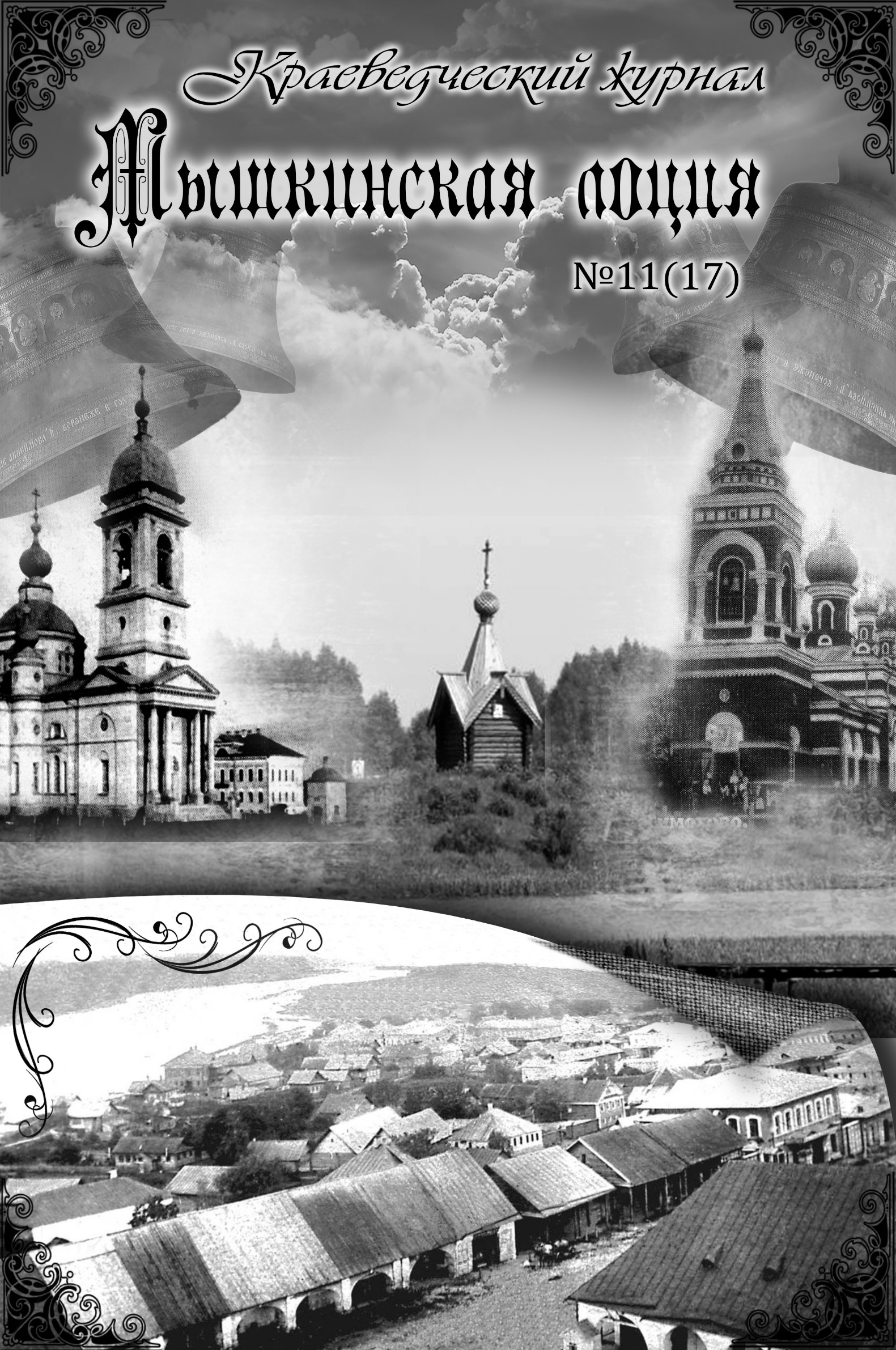 Сегодня в номере:Редакционная статья.    «Что в имени тебе моем?» ……………………………3 I. Мышкинский край. Современные научные исследования.Ю.П. Зарецкий.  Кто такие кацкари?…………….….5II. Родная историяУспенский собор………………………………………….18Г. Махаев. Обзор торговли в городе Мышкине за сорок лет……………………………………………………..21III. Славные земляки.Писатель и изобретатель………………………………25В. Гречухин. Чемпион страны…………………………27 IV.  Краеведческая перекличкаН. Смирнов. Зачем писал Б. Кузин? .............. …….31А. Золотарёв. Отец Федор Александрович Виноградов …………………………………………………………34Г. Добровольский. Земский врач………………………35Н.Н. Сурвилло. Из века позапрошлого………………37V.   Дела издательскиеО.Б. Карсаков.  Сергей Сиренко. От Белого моря до Желтого ……39Мышкин Туристический…………………………….….40В. Гречухин. Жили два друга ………………………….43VI.  Мышкин литературный.Г.В. Калачов. … «Ты настоящая мать!»…………….44VII.  Нам пишут Т.В. Малыгина .. Ему обязана жизнью………………50В. М. Мозжухин. Встреча с прекрасным…………….51Г.И. Махаев. Для пользы и славы Отечества………54И.А. Ярцева. Не забывается такое никогда………..55Спрашивают-отвечаем……………………………….58VIII. Разные разностиСвоя столица………………………………………………60Вездесущие…………………………………………………60Разводил мышей…………………………………………..60Вслед за мышами………………………………………….61Снабжал котятами……………………………………..61Государственная задача………………………………..61Преступная группировка………………………………..62Символ свободы ……………………………………….…62Самая популярная ……………………………………….62Кошки-археологи………………………………………….62За услугу…………………………………………………….62Персональный счет………………………………………63Чемпион ……………………………………………………63В тесноте да не в обиде………………………………..63От преступлений до… подвигов ……………………..63Редакционная статья«… Что в имени тебе моем?»Имя города, села, реки или ручья… Имя какого-то места в лесу или в поле… Имя дороги, тропинки, местечка… Имя улицы, площади или переулка. Это громадный мир названий, изучением которого занимается скромная но интересная наука топонимика. Все краеведы во все времена уделяют её вопросам своё посильное внимание. И особенно в XХ веке, когда в небытие канул целый громадный «материк» прошлого, старинной жизни России. Когда вместе с ним исчезли, были вычеркнуты из использования например имена многих городов, посёлков, площадей, улиц…А имена деревень, лесных и полевых мест, дорог и тропинок стали тихо умирать сами, потому что сокращаться и умирать стал весь мир Русской Деревни. Некому стало хранить бесчисленные названия, до этого сотни и тысячи лет существовавшие в памяти и живом бытии каждого селения. Они угасали вместе с угасанием своих сел и деревень.Собственно, что происходило и происходит сейчас в этой сфере жизни России? Происходит резкое обеднение исторической памяти, обеднение богатств словесного творчества и утрата имён, как невещественных памятников народной истории и народного словотворчества. Едва ли стоит пояснять всю нерадостность этого положения. И мы никак не сможем сказать, что в малых городах России положение с сохранением топонимических ценностей лучше нежели в русских деревнях. Отнюдь нет... В XX веке в русской Провинции прошли столь большие перемещения населения, что в малых городах страны почти не сохранилось коренных жителей. А при их отсутствии сложно было сохраняться и многим топонимическим сведениям.  Так сегодня в Мышкине лишь очень немногие хорошо знают целый ряд местных исторических названий. А некоторые из них даже и краеведы не могут привязать к месту их бытования. (Например, где в Мышкине существовал Царский переулок? Где был «дом с пароходом»? Где был «дом-электричка»?)Мир названий отнюдь не оставался неподвижным. Он всегда пополнялся и обогащался. Так в мышкинских деревнях в советскую эпоху появилось немало социально новых имён разных мест. Даже и некоторые деревни сменили свои имена.  Так деревня Голодово некоторое время носила имя Владимирово, деревня Ростыкино стала Гражданкой, а усадьба Николаевка превратилась в Ульяновку. Обрели свои новые имена и многое полевые места (например Стахановский холм, Трехгектарный холм, Первомайский холм... А возле крюковской деревни Афанасово появилась «десятина Ленина» …Названия рождались как бы сами собой. Например, одна из частей мышкинской МТС получала именование «Люберцы». Почему? А потому что на этой площадке и в её деревянных баракообразных постройках по зимам организовывали ремонт прицепных сельскохозяйственных орудий, которые в своё время изготовлялись в подмосковных Люберцах.Одна из автобусных остановок на рождественской дороге обрела имя «Песочная». Сейчас там никакого песку больше и нету, но во времена строительства дороги отсыпка этого материала велась именно здесь. Лес за речкой Атаманкой носит имя «Смолокурка». Почему? А там ещё до войны располагалось небольшое смолокуренное производство и даже маленький жилой посёлочек. И таких случаев было немало.Но долговечно ли каждое из таких названий? Увы, нет. Сегодня ту же самую «Смолокурку» назовёт, может, один человек из тысячи. А кто покажет место, где были Бега (старинный мышкинский ипподром)? Таких случаев, когда имя умирает вслед за исчезновением объекта, великое множество. То есть наша устная память о названиях, как городских так и сельских, - это отнюдь не копилка сведений. Мы полагаем, что её неспособность быть такой «копилкой» для нашего краеведения оказывается весьма печальной. Устная историческая память (включая и топонимическую) - это немалая ценность для родной истории. И то, что она всё скудеет, отнюдь нерадостно. Как нам эту ценность попытаться сохранить? Сразу скажем, что на этом пути наши далёкие предки были гораздо успешней нас. Каким образом они так преуспевали?	Причин оказалось две. Первая - жизнь была весьма традиционная, люди жили оседло и знания местности передавались из поколения в поколение чисто бытовым, обиходным порядком. А во-вторых наши предки оставили нам и богатое собрание письменных сведений. Что это такое?Когда читаешь земельные описи и различные другие деловые акты ХVII века, то с удивлением видишь громадное количество имен селений, пустошей, сенокосных и пахотных мест.  Целый богатый пласт сохранённых топонимических сведений! Вот как удачно отразился в документах немалый массив местных давних названий.Но чем ближе к нашему времени - тем скудней письменная информация о местных названиях. Они почти вовсе исчезают из документов советского периода. Эти документы самым естественным образом обходятся без народных названий, заменяя их официальными или же точными «координатами» нахождения упоминаемых объектов. И здесь не за что винить бумаги этого периода, такова уж и была и есть новая деловая лексика. Здесь нам если кого и можно винить, так разве что самих себя, провинциальных краеведов. За то, что мало ценили этот пласт народной памяти и народного творчества.В Мышкине такой собирательской работой в своё время немало занимался один из наших замечательных старших краеведов А.К. Салтыков. Он повсеместно собирал и записывал народные названия. И старался, как мог, сохранить их, иногда обращаясь к этой теме в районной газете «Волжские зори». Но эта работа тогда была явно непосильной для одного человека. Ведь район ещё имел и большое население и большое количество населённых пунктов. При почти полном отсутствии общественного транспорта и слабом развитии связи,  даже простой опрос старожилов оказался бы совершенно непосильным.Сегодня наш район во много раз помалел, численно он словно сжался. Селений в нем сейчас совсем немного, а коренных жителей и совсем мало. Но даже и при таких численностях повсеместный сбор сведений потребовал бы целую группу собирателей. Что могло бы помочь успеху? Может быть, участие сельских библиотекарей и других работников культуры? Может быть, неоднократное участие сельских школ при их подготовке к районным краеведческим мероприятиям? И конечно, неизменная внимательность самих краеведов, если они среди других своих дел не преминут интересоваться и миром местных названий. Бывало Александр Константинович Салтыков завсегда имел в кармане блокнот и карандаш и успевал при любом разговоре записать любое услышанное наименование. Пример очень простой и трогательный, но ведь – прекрасный! Редакция «МЛ»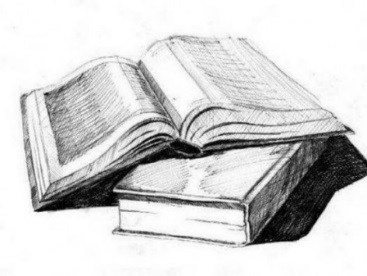 МЫШКИНСКИЙ КРАЙ.СОВРЕМЕННЫЕ НАУЧНЫЕ ИССЛЕДОВАНИЯКТО ТАКИЕ КАЦКАРИ?Юрий Петрович Зарецкий – доктор исторических наук, профессор НИУ «Высшая школа экономики». Сфера его научных интересов – культура европейского Средневековья и раннего Нового времени, история и теория исторического знания, автобиография. Автор трёх монографий: «Стратегия понимания прошлого. Теория, история, историография» (М.: Новое литературное обозрение, 2011);  «Автографические «Я» от Августина до Аввакума: Очерки истории самосознания европейского индивида» (М.: ИВИ РАН, 2002); «Ренессансная автобиография и самосознание личности: Энеа Сильвио Пикколомини (Пий II)» (Н. Новгород: Изд-во ННГУ, 2000), отдельных глав в научных сборниках, статей и переводов. Летом 2005 года Юрий Петрович принял участие в конференции, «России. Людям. Вечности (Д.С. Лихачев и русская культура)», проходившей в Опочининской библиотеке (Мышкин). Впечатления от выступления на ней С.Н. Темняткина послужили отправной точкой для написания статьи о кацкарях, которая и была опубликована в альманахе «Казус. Индивидуальное и уникальное в истории. 2007-2009» (Вып. .: РГГУ, 2012).Юрий Петрович любезно откликнулся на просьбу редакции «Мышкинской лоции» и предоставил текст статьи для повторной публикации. По согласованию с автором она даётся в незначительном сокращении в двух номерах.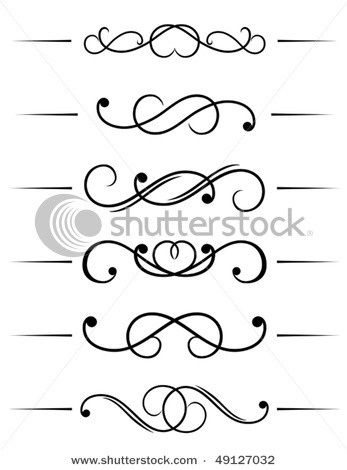 Первые сведения о кацкаряхВ праздничный вечер 7 января . в программе «Время» на ОРТ был показан сюжет, называвшийся «Необычная встреча Рождества – в ярославской деревне, где живут кацкари». В сюжете были представлены селяне русской глубинки, составляющие, как было сказано, некую особую общность и имеющие свои обычаи, языковые особенности и историю, отличающие их от остальных жителей Центральной России. Из увиденного и услышанного следовало, что именно эти языковые, культурные, исторические особенности и позволяют говорить об этих селянах как о «кацкарях»1. Очевидно, что в этом телесюжете самым любопытным была не картинка (в кадре можно было увидеть обычных празднично одетых жителей одной из русских деревень) и, конечно же, не сообщение об отсутствии в деревне Мартыново водопровода (и, наоборот, о наличии в ней колхоза), а само загадочное «самобытное этническое сообщество» кацкарей, выросшее, если верить словам корреспондента, из интереса жителей нескольких деревень к истории родных мест.О кацкарях, появившихся перед миллионами телезрителей на Рождество ., было известно, впрочем, и раньше - в основном из газет. В «Известиях» за 25 августа ., например, была опубликована статья с выразительным подзаголовком: «В Ярославской области произошел всплеск пассионарности у отдельно взятого народа – кацкарей». Она дополняла уже известную нам из телевизионного сюжета картину некоторыми важными деталями, в частности, сведениями о главном идеологе кацкарей местном школьном учителе и краеведе Сергее Николаевиче Темняткине и о его объяснении стремительного роста самосознания местных жителей гумилевской теорией пассионарности2.Ярославская областная ежедневная газета «Северный Край» от 3 марта . в статье «В Ярославской области может быть создана культурная автономия. Кацкари идут в ООН»3 акцентировала внимание на возможных политических и социально-экономических последствиях образования новой этнической общности. В ней, в частности, говорилось, что создание автономии может дать кацкарям «право на финансирование образовательных и культурных программ из федерального бюджета», а также на представительство в Организации Объединенных Наций. «Подобные автономии, – добавлял корреспондент, – есть на Дальнем Востоке России, но никто не подозревал о возможности их появления в центральном регионе…» В конце заметки снова упоминалось имя С.Н. Темняткина, сыгравшего, как следовало из текста, исключительную роль в оформлении идеи кацкой автономии: «Но путь к этой идее измеряется двенадцатью годами и трудом патриотов-кацкарей во главе с энергичным и одаренным Сергеем Темняткиным […] За эти годы в сознание множества людей внедрилось понятие о существовании небольшой части населения запада Ярославской области, которая украшает эту землю своеобразием языка и обычаев»4.В этом же . в ежедневной электронной газете YTPO 28 мая была предпринята попытка разностороннего анализа «феномена “особых русских”». Кацкари обозначались здесь не отдельным «народом», а «малой этнографической группой русского народа со своей культурой и диалектом»5. В поддержку такого мнения автор приводил размышления о складывании этой «этнографической группы» того же С.Н. Темняткина: «Малые этнографические группы у нас представляют обязательно папуасами Новой Гвинеи…, но ведь весь русский народ состоит из разных групп. Кацкари – просто одна из них. Уже без малого пять столетий известна кацкая земля, долгое время объединенная волостью Кадка (позже Кацкий стан) по названию реки. Собственно, река и сформировала кацкарей в единое целое. Предки кацкарей собрались из разных мест, а теперь выплавились в единое целое…».В публикации обращалось внимание на наличие у кацкарей своего фольклора («Пятивековое проживание на одном и том же месте привело к формированию большого фольклорного пласта»)6 и своего периодического издания («Читали ли вы когда-нибудь деревенский журнал? Кацкари делают это регулярно. «Кацкая летопись»… издается с 1992 года, в каждом номере кацкие новости, рассказы о кацкарях, статьи о кацкой истории, кацкая поэзия и многое-многое другое кацкое»). Особенностью аналитического материала газеты YTPO являлось внимание к экономической стороне феномена «особых русских», в частности к материальным благам, которые приносит селянам их новый статус кацкарей и их интерес к своим «корням»: «Поди, не двух, а целых трех-четырех зайцев убили кацкари, открыв музей и зазывая московских с питерскими туристов. Быт сберегли, обряды возродили […], денег немножко заработали и сами жить веселее стали». В заключении автор делал вывод, что интерес местных жителей «к истории, этнографии, осознание своей округи как местности с особой традицией» – нам всем пример: «Ивáнов, не помнящих родства, у нас пруд пруди, а вот кацкарей среди них почти нет». Публикации о кацкарях появлялись (и продолжают появляться) в других центральных, местных и электронных периодических изданиях7, при этом отклики корреспондентов неизменно полны симпатии к кацкарям – ведь, помимо всего прочего несомненно хорошего (что же плохого в «возвращении к истокам»?), обретение кацкой идентичности делает жизнь людей лучше8.«Феномен кацкарства» не остался и без внимания научного сообщества, впрочем, более осторожного в своих суждениях, чем журналисты. Студенты кафедры общего языкознания филологического факультета СПбГУ – участники фольклорной экспедиции – в отчете о полевых исследованиях ., опубликованном под заглавием «Кацкий стан»9, нарисовали следующую картину увиденного и услышанного: Кацкий Стан – это неофициальное обозначение «группы деревень Мышкинского, Угличского и Некоузского районов, расположенных на реке Кадка с центром в селе Мартыново Мышкинского района в  от Мышкина». «Представление об этнической обособленности жителей Кадки и о существовании местного языка (а также названия Кацкий Стан, кацкари) возникло сравнительно недавно» и «период возникновения интереса к самобытной кацкой культуре соотносится с возникновением туризма в Мышкине и становлением Мышкинского “локального текста”». В отчете также безусловно признавалось, что интерес местных жителей «к истории, этнографии края и местному языку связан с деятельностью Сергея Николаевича Темняткина – краеведа, редактора газеты “Кацкая летопись”, основателя музея в села Мартыново, преподавателя кацковедения в школе». Здесь же приводились его аргументы в поддержку признания кацкарей отдельной субэтнической группой: исторические (упоминание Кадки как единого региона в летописях и прочих исторических документах), этнографические (некоторые особенности обычаев и традиций) и лингвистические (кацкий диалект русского языка). Составители отчета отмечали, что представления о кацкарях как особой этнической общности отчетливо прослеживаются в программных статьях «Кацкой летописи». Не ставя перед собой задачу этнографического описания кацкарей (напомним, что цитируются материалы фольклорной экспедиции), студенты тем не менее делали примечательный для этнологов вывод: «…можно говорить о формировании «общекацкой» традиции, известной практически всем жителям младше 30 лет».В последние годы о кацкарях заговорили и на научных форумах филологов и этнографов. Иногда о них рассказывал «из первых уст» сам С.Н. Темняткин10, в других случаях – представители «большой» университетской науки. В декабре . необычное слово «кацкари» можно было услышать на конференции «Полевая этнография», организованной кафедрой этнографии и антропологии Исторического факультета Санкт-Петербургского государственного университета и Центром этнологических исследований Северо-Запада России. Доклад К.В. Викторовой (Европейский университет в Санкт-Петербурге) назывался «Поморы и кацкари: формирование локальной и этнической идентичности у двух групп русскоязычного населения современной России»11.Приведенные сведения о кацкарях позволяют сделать, по крайней мере, пять заключений общего характера. Первое. В начале 1990-х гг. у жителей одной из территорий Ярославской области – нескольких деревень вдоль р. Кадка – (или, по крайней мере, у их значительной части) стало формироваться представление о своей принадлежности к некой общности – «кацкарям». Причем эта общность обычно обозначается как «этническая» («этническое сообщество», «этнографическая группа», «субэтническая группа (народ)»). Второе. Основой этой новой (возможно, вновь обретенной) самоидентификации жителей деревень бассейна р. Кадка стало признание ими общности истории, обычаев и языка, а также пробуждение живого интереса к ним, выразившегося в активном изучении селянами своих кацких «корней».Третье. Исключительно важную роль в складывании и укреплении новой кацкой идентичности сыграл (и продолжает играть) краевед, учитель Мартыновской школы Сергей Николаевич Темняткин.Четвертое. Важнейшими институтами формирования кацкой идентичности стали местная газета (впоследствии журнал) «Кацкая летопись», «Музей кацкарей» и уроки кацковедения в школе. Пятое. Обретшие новую (или вернувшие ранее утраченную?) идентичность жители деревень на р. Кадка (в особенности д. Мартыново) извлекают из нее ощутимые выгоды – как материальные (приток туристов), так и нематериальные (невиданная для российской глубинки паблисити)12.Однако эти заключения – как и весь материал, на котором они основываются –  оставляют слишком много неясностей и вопросов. Навязчиво преследует ощущение какой-то искусственности, сконструированности всего, что связано с кацкарями. Причем ощущение это настолько сильное, что хочется спросить, а существуют ли кацкари в действительности? 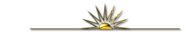 Путешествие в Кацкий стан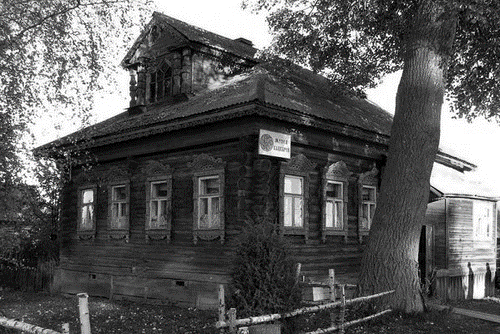 Очевидно, что ответить на возникшие вопросы относительно кацкой идентичности и понимания кацкой общности как этнической группы можно лишь при более детальном и неопосредованном знакомстве с предметом изучения. В первую очередь с основаниями, на которых строится кацкая идентичность, обстоятельствами ее возникновения и лидером кацкарей С.Н. Темняткиным. Таким образом путешествие к кацкарям в данном случае будет пониматься в первую очередь как путешествие, если можно так выразиться, источниковедческое. «Кацкая летопись»«Кацкая летопись» – безусловно, главный институт построения кацкой идентичности. Чего стоит только само название, отсылающее читателя к летописной традиции, отвечающей на «главный» вопрос – «откуда есть пошла земля Русская»! Начиналась «Кацкая летопись» в . как приложение к районной газете, затем с третьего выпуска стала издаваться отдельно тиражом в 200 экземпляров. Менялись и ее подзаголовки: сначала – «Газета краеведов Мартыновского сельсовета», потом «Газета мартыновских краеведов», «Газета краеведов  волости Кадка», «Газета краеведов волости Кадки (Кацкого стана)».  Потом «Кацкая летопись» стала называться журналом, в ней появились новые рубрики и исчезли некоторые старые, но и общий характер издания, и его главный редактор (он же автор большинства материалов), оставались неизменными.  Поскольку кратко описать характер этого издания в силу его уникальности довольно сложно, а также учитывая, что ниже будут приведены пространные цитаты из «Кацкой летописи», которые дадут читателю возможность ощутить ее особенности, здесь будет уместно обратить внимание лишь на некоторые важные моменты. Один из них – доверительная, шутливая тональность разговора с читателем:«А вы не задумывались, дорогие читатели, о том, какие вы хорошие люди!»13«Картошку-то всю посадили? А-а-а, ну тогда читайте...»14«А вечера становятся всё длиннее – лежи себе да «КЛ» почитывай»15«Слава Богу, нам удалось выпустить еще один номер...»16«Здравствуйте! Улыбнитесь! Нет, не так – пошире!»17«Это так здорово: в Юрьевское опять прилетели аисты!»18Другая важная особенность КЛ может быть обозначена понятием «стратегия присвоения». В газете все, о чем она пишет, становится «кацким»: окрестные села, деревенские обычаи, старинные постройки и, конечно, исторические события. Так, село Рождествено превращается в Рождествено-Кацкое19, о церковных приходах XIX в. рассказывается как о «приходах Кацкого стана»20, восстание недовольных советской властью в селе Нефедово в . называется «Кацким восстанием»21 и т.п. В . газетой даже отмечалась памятная дата: «760-летие Кацких битв с монголо-татарами»22. Разумеется, и все местные жители в КЛ предстают как кацкари. Обращенный к читателям проникновенный голос постоянно прямо или косвенно напоминает им: мы – кацкари. Даже в поздравлении в связи с рождением ребенка: «Олеся – в этом имени песнь журавлей, шум весеннего леса, плеск ласковой теплой волны в полнолунную ночь... Удивительное имя выбрали для своей второй дочери молодые супруги Анатолий Юрьевич и Римма Викторовна Смирновы – для кацкарей до сих пор небывалое. Когда-нибудь его точно воспоют в стихах, а пока – счастья тебе, маленькая Олеся!»23.К особенностям КЛ можно отнести также создаваемый ее материалами идиллический образ жизни кацкарей – как прошлой, так и сегодняшней. Мы встречаем здесь сочинения школьников о горячо любимых ими родителях и учителях, рассказы ветеранов о давно ушедших временах, поздравления с радостными событиями в жизни селян: свадьбами, рождениями детей, производственными успехами, юбилеями и др. В рисуемых газетой картинах деревенской жизни не встретишь ни пьянства, ни домашнего насилия, ни кричащей бедности, ни даже детского непослушания. Темы и сюжеты в КЛ самые разнообразные, но все, безусловно, интересные и значимые для каждого кацкаря: рассказы о географии и истории «Кацкого стана» в рубрике «Моя малая Русь»; в рубрике «Моя война» - воспоминания земляков-ветеранов о событиях 1941-1945 гг.; сочинения учеников Мартыновской школы и методические материалы для уроков краеведения в рубрике «Школьный уголок»; тексты народных песен, записанных со слов селян, побасенки и др. Своеобразной хроникой, фиксирующей большие и малые, веселые и грустные события, происходящие в «Кацком стане», является постоянная рубрика «Листая календарь». Вот листок этого календаря за июнь-июль .:3 июня. Мартыновские мальчишки бегали по деревенской улице, а за ними на длинных веревках – выше крыш – подымались воздушные змеи. 5 июня. На Николо-Топорском кладбище хоронили Антонину Ивановну Розову. Родилась она 13 февраля 1915 года в деревне Нефине, там и жила все время. В последние годы сильно болела. «КЛ» писала о ней. Помните: «Всякое житье помню, во всякое время жила, а счастья не видала» – говорила она о себе.Мы не скоро забудем Антонину Ивановну. Много рассказов о прошлом нашего края записано с её слов, так что на страницах «КЛ» нам еще предстоит встреча с ней. 8 июня. В Юрьевском внезапно умер Николай Семенович Румянцев из Левцова. А ведь был он еще молодой – 8 ноября справил бы 56 лет.Справил бы... На похоронах было много речей: вспоминали его жизнь, его работу механизатором, его безотказный характер – но никакие, даже самые хорошие, слова не могут притупить боль утраты и вернуть безвременно ушедшего человека.17 июня. У колхозников «Верного пути» был повод выпить, налить себе еще и снова выпить – наконец-то выдали зарплату! За февраль-месяц. 19 июня. Свадьба Зины Смирновой и Миши Соколова была в Ярославле, но это не мешает нам поздравить земляков с замечательнейшим событием в их жизни! 23 июня. Провожали в армию Евгения Котяшова. Служит он в подмосковном Наро-Фоминске, шлет весточки домой, скучает, конечно же, и ждет писем от родных и друзей. Пожелаем ему удачи! 1   июля. Наконец-то закончились проливные июньские дожди, и колхоз приступил к сенокосу. 2  июля. Выборы Президента России. По Мартыновскому избирательному участку 100 человек проголосовало за Зюганова, 99 за Ельцина, и много было тех, кто ставил отметку напротив графы «против всех». 8 июля. Вы знаете Бориса Михайловича Федорова, внука Николо-Топорского священника Александра Пятницкого, племянника знаменитой учительницы Павлы Александровны Пятницкой! Так вот, был он у нас, навестил родные места.Всё в его жизни сложилось: он петербуржец, оружейник-реставратор, сотрудник Центрального Военно-морского музея. А домой все равно хочется!24Великий и могучий Кацкий язык»Именно так называется одна из рубрик КЛ, впервые появившаяся в феврале . С этого времени берет начало составление «кацкого словаря», в котором помимо редакции газеты принимали участие и добровольцы – местные жители, присылавшие или передававшие устно забытые и полузабытые слова. Публикации первых статей словаря было предпослано предисловие, в котором слышится уже знакомый нам голос, доверительно обращающийся к читателю: […] «Что еще за кацкий язык! И чем он отличается от русского!» – удивится кто-то. Да тем отличается, что несоизмеримо богаче, точнее, образнее.Не верите! Ну что ж, читайте, убеждайтесь. Перед вами слова, многие из которых вы с детства прекрасно знаете и употребляете, но ни за что не найдете в словарях. Их много, только на одну букву «О» таких слов-изгоев набралось около сотни.Некоторые из них употребляются в двух-трех селениях. […] Есть слова, которые бытуют по всему Кацкому стану, а есть – по всему району и даже за его пределами. Но уж поскольку «КЛ» первая, кто их записала и дала им толкование – суждено им навеки называться кацкими.К сожалению, большинство этих слов забывается, уходит в прошлое, и с их уходом мы теряем кусочки истории, маленькие черточки русскости и самобытности. Поэтому-то мы и печатаем их. Первой в газете была представлена группа слов на букву О:ОБАЛИТЬ (совершенный вид ОБАЛИВАТЬ) – окучивать, подваливать, конечно, чаще картофель. Так что если спросят вас: «Ты картошку-то всю обалила?» не теряйтесь, отвечайте; «Обалила, обалила!».ОБАЛКА   –  окучивание.ОБАЛ – вал. «Делай обал пошире», – могут посоветовать при обалке картофеля неопытному человеку.ОБАЛИТЬСЯ    –    обвалиться, обрушиться, опасть.25Нужно добавить, что словарь (он публиковался на протяжении нескольких лет с дополнениями и уточнениями) в итоге получился достаточно пространный. Публикация происходила группами слов на ту или иную букву и иногда сопровождалась краткими вступительными разъяснениями составителя:«Кацкая летопись» продолжает собирать кацкие слова. Будучи местными, они не вошли в большой литературный русский язык: их не услышишь с экрана телевизора, не прочтешь в модном журнале, не найдешь даже в очень солидном четырехтомном академическом толковом словаре. Но они бытуют в нашей округе; одни мы употребляем очень часто и совсем не подозреваем, что они редкие, другие же кажутся диковинными даже для нашего уха. Литературный язык от них отказался, и, чтобы отличить их от слов общерусских, мы смело называем их кацкими.Нет нужды объяснять смысл собирания и публикаций этих самых кацких слов – иное из них уведет в тысячелетнюю даль, лучше всяких учебников расскажет о прошлом наших предков; другое просто очень красиво звучит, и нам жаль расстаться с ним. В февральском номере мы поместили слова на букву «О», в мартовском – «Т». Как мы и предполагали, наш словарь оказался далеко неполным. Читатели нашли и сообщили еще много местных слов, которые мы решили опубликовать в этом выпуске газеты»26.Сам С.Н. Темняткин выступает в качестве не только собирателя «кацкого диалекта» и его исследователя, но и горячего сторонника его сохранения. Именно эти две стороны его деятельности были представлены на XI Опочининских чтениях в г. Мышкине в докладе, который назывался «Посидим, поёкаем! (Характеристика кацкого диалекта)»27. В нем анализировались фонетика, морфология, ударение, словообразование, лексика, синтаксис кацкого диалекта, а в заключительной части рисовалась драматическая картина его постепенного исчезновения и выражались надежды на помощь государства и «широкой общественности» в его спасении: «Кацкий диалект, безусловно, исчезает. Вернее, теряет своё качество…» «Каждое новое поколение всё больше разрушает его…»«Возможно ли сохранить кацкий диалект? Частично – да.  […] Именно в таком ключе и работаем мы сейчас в Мартынове, создавая, скажем так, литературный вариант кацкого диалекта…»«Разрушение диалектов (любых, не только кацкого) зашло так далеко, что не обойтись без помощи государства, без поддержки широких слоев общественности…».Заканчивался доклад окрашенной в апокалиптические тона характерной почвеннической риторикой и призывом к решительным действиям:«Как Волга питается водой с притоков, так и “живой великорусский” создаётся из диалектов28. Иссякнут диалекты – померкнет и литературный язык. Что, в общем-то, сейчас и происходит: русский литературный язык всё более однотонен, полон шаблонов, уже не может защититься от атаки иностранных языков. Пора бить тревогу!»Тут, очевидно, совершенно необходимо сделать отступление и представить иные мнения о «великом и могучем» кацком диалекте сторонних наблюдателей. В упоминавшемся выше отчете фольклорной экспедиции кафедры общего языкознания филологического факультета СПбГУ . о нем как о языковом явлении говорится осторожно и неоднозначно. По мнению его авторов, в лексике и употреблении отдельных конструкций русского языка у жителей Мартыново и др. деревень на р. Кадка заметны некоторые особенности, но дать им более или менее точное лингвистическое определение оказывается затруднительным: «Наиболее убежденные сторонники кацкого языка склонны видеть кацкизмы во вполне обычных словах русского литературного языка, а также в любых отклонениях от нормы: разговорных, просторечных, детских словах и конструкциях. Для них практически любое слово является словом кацкого языка, и они убеждены, что говорят на кацком языке. В этом смысле, вероятно, можно говорить о кацком языке как социолингвистической реальности»29.Более определенное заключение дается в работе А.Ю. Зарецкой «Выявление статуса языка кацкарей»30. Проведя анализ состава Кацкого словаря по материалам, опубликованным в КЛ, ее автор приходит к однозначному выводу: не существует причин для того, чтобы говорить не только о языке или диалекте, но даже об особом говоре кацкарей как отличном от других говоров Поволжья: «На основе проделанного анализа  языка кацкарей можно выявить некоторые черты, отличные от других говоров, входящих в те же языковые подразделения». Однако эти черты «не являются существенными для выделения отдельного говора»,  поскольку они «не представляют единой системы» и их границы «не образуют пучки изоглосс, которые  должны быть отличительными признаками говора». Следовательно, заключает автор, «нельзя говорить о существовании кацкого говора»31. Но это, так сказать, в теории. На практике же очевидно, что собранные С.Н. Темняткиным необычные для большинства носителей русского языка слова действительно употребляются жителями деревень на р. Кадка. Кацкая историяКак и идея общего языка, идея общего прошлого считается основополагающей для возникновения устойчивой групповой идентичности и сплочения людей в этнические сообщества. Как пишет современный автор, «рассказ о “собственном” прошлом дает отдельному человеку представление о традиции и величии сообщества и снабжает его сведениями о существенных чертах, конституирующих группу»32. В этой связи примечательно, что огромную часть публикуемых в КЛ материалов составляют материалы исторические. Картину общего кацкого прошлого рисуют рассказы старожилов, ссылки на труды историков, публикации разнообразных архивных документов, связанных с местной историей. Механизм превращения всех этих свидетельств в «свои» уже был обозначен выше понятием «присвоение». В данном случае это «присвоение прошлого» осуществляется простым добавлением ко всем публикуемым материалам определения «кацкий». В результате «своим», кацким, становится практически все, что так или иначе было связано с жизнью людей в бассейне р. Кадка на протяжении столетий и даже тысячелетий. В нашем случае, однако, специальный интерес вызывает связный рассказ о прошлом кацкарей, в частности то, как выстраивается перед читателями КЛ история их происхождения. Первый опыт написания такого рассказа в летописно-былинной форме относится примерно к тому же времени, что и начало составления словаря кацкого языка. Две статьи, в которых эта версия была изложена С.Н. Темняткиным, имеют подзаголовок: «Я плен веков разорвал»33. Первая называется довольно неожиданно – «Расскажи мне сказку» и имеет подзаголовок «Попытка №1» (судя по всему, под «сказкой» тут подразумевается не вымысел, а особая сказительная форма изложения кацкой истории).  Автор позволяет себе изредка включить в изложение событий воображаемые картины (когда других сведений у него нет), выразить легкую иронию, пошутить, но в целом это, безусловно, рассказ о том, «как было на самом деле». Начинается этот рассказ с «зачина» о доисторическом прошлом Кацкой земли:Хочу начать как в сказке: давным-давно...ДАВНЫМ-ДАВНО наш Кацкий уголок нежился в субтропиках. А что, все Мартыново было огромным бамбуковым лесом, лишь на Прогоне рос одинокий баобаб, Юрьевское окружали труднопроходимые рощи из большущих хвощей да плаунов, да папоротников, а у Нефина... Впрочем, попробуйте сами догадаться, что творилось в ту пору у Нефина. Трудновато, конечно, вообразить эдак стадо слонов, неторопливо бредущих по сирой нашей Поповке или семейство носорогов, залезших от несносной июльской жары в Мелёшкин пруд. Но, наверное, так и было: субтропики, что с них возьмешь?Жаль длилось это счастье не вечно. Лет 100-80 тысяч лет назад огромным утюгом прошелся по нашей местности ледник. Он буквально отутюживал поверхность земли, забирая с собой верхний ее слой, ровняя возвышенности и низменности. Один Бог ведает, что снес или что засыпал ледяной господин в наших краях.[…] Но и ледник навсегда не остался. Около 20 тысяч лет назад на планете наступило заметное потепление, и он растаял, оставив после себя огромные валуны да груды песка. Пройдут сотни лет, и эти пришельцы обзаведутся растительностью, а еще через тысячу – скроются под слоем перегноя, превратясь в привычные нам взгорки да холмы.[…] Наши места, скорее всего, оказались заливчиком Рыбинского моря. А затем, когда оно обмелело (как-никак Волга воду спускала!), залив превратился в озеро. Его волны плескались над современным Морским болотом, Масловым с Воскресенским да Родионовым; а может быть, и над Богородским с Рождественым. Мартыновский сельсовет, территория которого повыше, наверняка был южным побережьем того доисторического озера. Шли дожди. Озеро полнело и полнело; в конце концов, вода нашла себе сток. Образовался ручей. Он мужал, ширил себе русло – так возникла река Кадка… Затем в рассказе появляются люди: […] Слов сказано много, и потому можно сделать первый вывод: современный рельеф Кацкой земли сформировался в послеледниковый период, лет 15 – 20 тысяч тому назад.А теперь, когда мы разобрались с ландшафтом, поговорим о человеке. Действительно, а когда он впервые забрел в   наши места?Мышкинские краеведы считают, что у них там человек появился 12 тысяч лет до нашей эры. Обследовав стоянку Федюково-1 в устье речки Сондры, они пришли к выводу, что первые люди попали к нам с реки Десны, левого притока Днепра.Поверим Мышкинским краеведам и предположим, что и у нас человек обосновался примерно в то же время. Хотя не будем спорить: может, чуть позже. Или раньше.[…] Так что где-то здесь, на высоких кацких кручах, можно поискать жилища наших прапра... То были круглые ямы диаметром от 4 до  и глубиной около метра. В центре ямины находился очаг, сложенный из камня. Ямы перекрывались коническими крышами, покрытыми, вероятно, шкурами животных или берестой и засыпанными землей, Да это самые настоящие землянки! Вот где прозябали, несчастные...Наконец, автор обращается к особенно интересующему нас вопросу этнического происхождения кацкарей:[…] Вы спросите, люди какой национальности жили тогда на Кадке? Зря спросили. Далекие наши предки были настолько дики, что ученые совершенно справедливо называют их коллектив стадом. А стадо, как это ни обидно, есть стадо: даже отца ребенка с точностью указать не могли, вели родство по матери (матриархат) – а вы говорите, национальность.Вопрос о происхождении кацкарей получает развитие во второй статье того же автора («Попытка №2»). Ее название «Откуда есть пошла Кацкая земля» более привычно для летописного жанра и более непосредственно связано с интересующим нас сюжетом – историей происхождения34. Статья также написана в свободной манере беседы с воображаемым слушателем, также полна юмора и мягкой иронии и также имеет черты летописного сказа.Согласно автору, этнические «корни» кацкарей восходят к автохтонному населению этой местности – мери, что подтверждается его филологическими разысканиями:Люди, жившие по Кадке полторы тысячи лет назад, не умели говорить по-русски. Молчать они тоже не могли, и поэтому общались на чистейшем мерянском языке. А как же иначе: не позднее VI века нашей эры на землях современных Ярославской, Владимирской, Костромской и Ивановской областей сложилась родственная финнам народность меря. […] Мерянское племя, обитавшее в наших краях, называло себя вот так – кадка. А может, чуть-чуть и по-другому, Вслушайтесь, как звучали имена финских народностей: весь, емь, чудь, водь, вядь... Последняя, кстати, дала прозванье реке Вятке, которое сначала так и писалось; «Вядка». Порассуждаем аналогично и дойдем до того, что название реке Кадке дало племя кадь. В пользу наших предположений еще одно наблюдение: вплоть до конца 16 столетия под словом «Кадка» прежде всего подразумевали не саму реку, а земли, расположенные по берегам ее.Второй этнический исток нынешних кацкарей – славяне: […] Чувствую, мне начинают не доверять: «Да что ты все о мери толкуешь!» Вижу, как крестят лбы неистово, вздыхают с облегчением: «Мы, слава те Господи, русские!»   Что    ж, разберемся, какие мы русские...К западу и югу от мерян жили восточные славяне Они тоже не были едины и также делились на десятки   племен. Мы   запомнили два: кривичи с центром в Смоленске и словене вокруг Новгорода. Запомнили? Ну и хорошо, это и есть наши предки.Первыми, от кого услышали кацкари русскую речь, были купцы. Снуя на своих ладьях по великим и малым рекам, они торговали, конечно же, а потом манили соплеменников рассказами о щедрых на лесные богатства краях с редким и вполне миролюбивым населением.[…] Сонную гладь кацкой воды расплескали весла… славян – смоленских кривичей. Поднявшись по Волге до Корожечны, они попали на Кадку и обнаружили местность, своими лиственными лесами и безлесными пространствами похожую на их родные дубровы и лесостепи. А может, переселенцы не случайно сюда попали: у тех же купцов вызнали, что есть де на Верхней Волге подходящие слабозаселенные места.Эти два народа и являются предками нынешних кацкарей:Произошло это где-то в IX веке нашей эры. Именно тогда начало складываться современное население, то есть мы. Иными словами, мы потомки коренного финского племени кадка и пришлого славянского племени кривичи. Естественно, позднее к нам добавилась кровь соседних новгородских словен и совсем даже не соседних киевлян.  Внимательный читатель, несомненно, заметит, что как и в случае с большими национальными историческими нарративами «изобретающими» прошлое того или иного народа, о придумывании этого прошлого в чистом виде тут говорить не приходится. Автор истории происхождения кацкарей, безусловно, использует научные данные и в целом не противоречит научной картине истории региона. «Кадка» как название местности, например, действительно встречается в документах XV в.35, а во времена Ивана Грозного в Угличском уезде действительно существовала волость Кадка36. Безусловно подлинными являются и разнообразные архивные документы, опубликованные в КЛ. Вопросы (помимо не совсем обычной для научного изложения формы) могут вызвать лишь некоторые акценты и детали рассказанной читателям КЛ кацкой истории.С.Н. Темняткин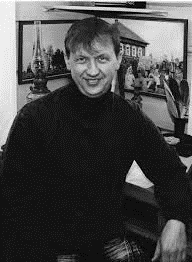 Как не раз упоминалось выше, автором большинства опубликованных в КЛ материалов, включая историю происхождения кацкарей, а также составителем «Кацкого словаря» является один человек – уже знакомый нам председатель краеведческого клуба «Кацкая летопись», лауреат премии «За подвижничество» фонда им. Д.С. Лихачева, областной  премии   имени  Тихомирова   I   степени   за  «заслуги  в   развитии музейной работы  и краеведения», обладатель других премий и наград С.Н. Темняткин37. С Сергеем Николаевичем я впервые встретился летом ., когда о кацкарях еще ничего не знал, в г. Мышкин на проводившейся Опочининской библиотекой конференции «“России. Людям. Вечности” (Д.С. Лихачев и русская культура)». Его доклад, имевший удивительное название «Идеи придумываются… (Из опыта построения кацкой этнической общности на рубеже XX-XXI вв.)» произвел на меня очень сильное впечатление. Невозможно было не обратить внимания и на самого докладчика, его манеру говорить, на особую модальность его речи, в которой звучали одновременно искренность, открытость, теплота, удивление, едва скрываемая ирония. К тому же им описывались поразительные примеры возникновения «новой этнической общности». Первым впечатлением было изумление от того, о чем говорил докладчик, в особенности от мастерски представленных слушателям живых свидетельств «явления миру» кацкарей. Вторым, не вполне отчетливым, – чувство сомнения, ощущение какой-то театральности описываемых событий.В докладе сообщалось (помимо некоторых свидетельств, с которыми читатель этой статьи уже знаком из приведенных выше газетных публикаций), что начало формирования «этнокультурной общности» у жителей бассейна р. Кадка (около 2000 человек) совпадает с созданием в . клуба «Кацкая летопись»; что теперь почти все они считают себя и называют «кацкарями» (например, ребята, уехавшие учиться в город, именно так представляются своим однокашникам), имеют общую мифологию (один из главных ее персонажей – Белая Корова, символизирующая Солнце) и общих героев (среди них помещик Батурин, священник Иоанн Голиков, крестьянин, не выговаривавший «р» и «л», и, чтобы не показывать свою ущербность, не употреблявший слова с этими звуками и др.). В докладе говорилось, что некоторые местные жители убеждены даже в существовании особой кацкой породы кур, что неофициальное название их района «Кацкий стан» им больше нравится, чем официальное «Мартыновский куст» и много других любопытных свидетельств (воз)рождения кацкой идентичности. К концу доклада все услышанное от С.Н. Темняткина воспринималось как живое, эмпирически очевидное доказательство правоты конструктивистского понимания этноса (подробнее о нем пойдет речь дальше). Казались совершенно ясными и конкретные социально-экономические и политические обстоятельства, «породившие» кацкарей (потребность в новой идентичности у всеми забытого населения российской глубинки в условиях постсоветской разрухи), и роль в рождении этой новой идентичности С.Н. Темняткина (в рассказанной им истории он сам выглядел как интеллектуал, чья благородная деятельность по изучению «исторических корней» привела к формированию этнического самосознания). Необычность и особая привлекательность ситуации виделась в том, что формирование этой этнической идентичности относится не к далекому прошлому, а к нашему времени, что мы его можем наблюдать и сейчас, так сказать, непосредственно. Нужно, однако, добавить, что беседы о кацкарях с мышкинцами в кулуарах конференции (это были краеведы, библиотекари, учителя) заставили несколько усомниться в безусловной правильности такого восприятия услышанного. О своих соседях мышкинцы, как правило, говорили  не очень охотно, осторожно подбирая слова. Изредка высказывалось и скептическое отношение к «феномену кацкарей», по сути сводившееся к следующему заключению: «все дело тут в чьих-то личных амбициях и финансовой стороне дела». Такая реакция явно противоречила первоначально сложившемуся впечатлению о появлении «этнического сообщества» в ярославской глубинке и усложняла понимание того, что же случилось с жителями Мартыновского куста в последние годы на самом деле. Не является ли это «этническое сообщество» искусственной конструкцией или вообще фантазией журналистов и некоторых ученых? Или, может быть, кацкари существуют, но их явление миру следует рассматривать не как «естественный процесс», а как результат поддержки жителями нескольких населенных пунктов сознательной деятельности одного человека.____________________1 http://www.1tv.ru/owa/win/ort6_main.main?p_news_title_id=98068. Начинался сюжет словами диктора: «Совсем необычная встреча Рождества, в Ярославской области – в деревне, где свои обычаи и даже русская речь звучит иначе. Наш корреспондент Владимир Федоров встретился с людьми, которые называют себя – кацкарями[…]». «Таких деревень, как Мартыново, – рассказывал дальше корреспондент, – в ярославской глубинке, что дров в поленице – тьма. Колхоз тут все еще есть, а водопровода все еще нет. Часть молодежи уехала туда, где вода в кране, где газ, ванна, работа с зарплатой. А другая часть стала копать историю родных мест и нашла там клад. Оказалось, что славянские корни предков переплелись здесь с корнями финно-угорскими, и на этой почве выросло самобытное этническое сообщество. Жили прапрадеды на берегах речки Кадка и потому назывались кацкарями[…]». (Курсив мой – Ю.З.)2 Кононов Н. Кацкарский словарь // Известия. 2003. 25 августа. (Статью перепечатала Латвийская русскоязычная газета «Час» в номере от 27.08.2003.)3Цит по: Вся Россия – информационный аналитический сайт региональных СМИ (http://www.allrussia.ru). Автор не указан.4Там же.5 Трифонов А. Феномен «особых русских» // YTPO. 2004. 28 мая (http://www.utro.ru/articles/2004/05/28/312733.shtml).6«В мифологии кацкого населения присутствуют сразу несколько аутентичных персонажей. Один из самых старинных, ныне уже и подзабытый порядком, – демон Чугрей. […] Еще один герой, Палучато – огненный летающий уж, приносящий в избу богатство. Кацкий наличник частенько символически воспроизводит на верхней четверти двух змеек в стремительном движении друг к другу. […] В большем почете у кацкарей белая корова – символ Солнца. Крестьянская жизнь зависела от солнца да от коровы. Зато козу в кацких селениях вы не найдете – вот он, коровий антипод. Лошадь, тоже белая, считается предвестницей смерти» (Там же).7 Мышкинские районные «Волжские зори», ярославские областные «Северный край» и «Ярославская губерния» (газеты), газета «Мценский край» Орловской области, мурманская «Полярная правда», столичные журналы «Журналист», «Читаем, учимся, играем» и др.8 В «Российской газете» от 19.03.2004 (статья называется «Честь и нечисть») сказано сильнее:  «Старинные легенды помогают селянам выживать сегодня» (http://search.rg.ru/rg/doc.php/109674).9 См.: Баранова В., Маслинский К. Отчет о полевых исследованиях студентов кафедры общего языкознания филологического факультета СПбГУ. Экспедиция . // http://www.genling.nw.ru/Ethnolin/ethnosite/stan.htm.10 См., например, в отчете о конференции в ЯГПУ им. К.Д.Ушинского «В.И. Даль и русская региональная лексикология и лексикография» (31 октября – 1 ноября .): «Большой интерес вызвало оригинальное выступление учителя Мартыновской школы Мышкинского района С.Н. Темняткина “Диалект как символ сельской территории”. Он познакомил собравшихся с уникальным опытом кацкарей, живущих на западе Ярославской области, на речке Кадка. В 90-е годы в Кацком стане произошло возрождение родного диалекта, здесь ежегодно проводятся краеведческие Кацкие чтения, издается “Кацкая летопись”, в школах преподается кацковедение, на таких уроках ученики знакомятся не только с историей, культурой, бытом, этнографией родного Кацкого стана, но и фольклором и диалектом кацкарей, его особенностями. Диалект здесь, действительно, стал символом маленькой сельской территории. Этот опыт, несомненно, заслуживает самого пристального внимания и поощрения» (Ярославский Педагогический Вестник. 2002. № 1 // http://www.yspu.yar.ru/vestnik/chronika_informaciya/13_4/). См. также: Темняткин С.Н. «Посидим, поёкаем! (Характеристика кацкого диалекта)» // XI Опочининские чтения, посвященные 125-летию Опочининской библиотеки (Мышкин, 25-26 ноября 2000 года) / http://www.myshkin.ru/frameset.htm.  11 Программа конференции опубликована на сайте истфака СПбГУ: http://www.history.pu.ru/news/varia_2004/0804.htm 12 В региональном выпуске программы «Вести» (14.12.2004 14:15) один из кацкарей свидетельствует: «Раньше в Мартыново никто не ездил... – А зачем ездить? Никакой перспективы. А сейчас – вон ведь какие автобусы ходят!»   (http://yaroslavl.rfn.ru/rnews.html?id=10929). 13 КЛ  №  1(3). 1993.  Здесь и далее цитаты из «Кацкой летописи» приводятся по электронной версии издания: http://kl-21.narod.ru/ 14 КЛ № 7-8 (45-46). 1996.15 КЛ № 13-14 (51-52). 1996. 16 КЛ № 17-18 (55-56). 1996.  17 КЛ № 5-6 (65-66).1997.18 КЛ  № 7-8 (67-68). 1997.19 КЛ   № 1-10 (112-113).  2001.20 КЛ № 9-10 (92-93). 1999. 21 КЛ № 5-6 (88-89). 1999.22 «По   преданию, – добавляет газета, – их было три:  у   Нефедъева, Хороброва и Юрьевского. А случилось  это  в марте 1238 года – наверное, числа 16-го» (КЛ № 1 (81). 1998).23 КЛ № 19-20 (79-80). 1997.24 КЛ № 13-14 (51-52). 1996.25  КЛ № 2-3 (21-22). 1995.26 КЛ № 6-7 (25-26). 1995.27 http://artemyevo-10.narod.ru/2000/Kadka.htm 28 В подтверждение этого аргумента докладчик ссылается на авторитетное мнение: «Не зря же великий Солженицын предложил “Словарь расширения русского языка”, который недавно печатался в журнале “Русская речь”. Солженицын предложил расширить язык как раз за счет диалектов!».29 См.: Баранова В., Маслинский К. Указ. соч.30 Курсовая работа подготовлена в Институте лингвистики РГГУ в . (руководитель –  к. филол. н., доцент Муравенко Е.В.).  31 Там же. С. 20.32 Шенк Ф.Б. Александр Невский в русской культурной памяти. М., 2007. С. 15.33 КЛ № 2 (9). 1994; № 4 (11). 1994.34 В сжатом виде история кацкарей изложена в опубликованных позднее в КЛ учебно-методических материалах к школьному уроку по предмету «Географическое краеведение» (КЛ № 5-6 (65-66). 1997), также имеющих название «Откуда  пошла  Кацкая земля».35 В духовной Василия II читаем: «А у сына своего у Ондрея у Болшого из удела даю своей княгине Елду, да Кадку, да Василково с деревнями». – Духовная грамота великого князя Василия II Васильевича 3 мая . – 27 марта . // Духовные и договорные грамоты великих и удельных князей XIV–XVI вв. / Ред. Л.В.Черепнин. М.;Л., 1950. С. 197.  36 См.: Юрганов А. Л. Удельно-вотчинная система и традиции наследования власти и собственности в средневековой Руси // Отечественная история. 1996. № 3. С. 104. 37   О присуждении С.Н.Темняткину премии фонда «За подвижничество» был сюжет в региональной программе «Вести»: http://yaroslavl.rfn.ru/rnews.html?id=10929.  См. также публикацию в КЛ №7-8 (110-111. 2001 //http://kl-21.narod.ru/sto/110_111.htm.Окончание следует…Ремарка  К рассмотрению этой темы обращались и краеведы Мышкина. В частности, еще несколько лет назад на конференции в Мартынове был оглашен наш доклад «Кацкари. Опыт самоидентификации». Уместно отметить, что наша разработка темы в основных позициях вполне близка с выводам профессора Ю.П. Зарецкого.II.  РОДНАЯ СТАРИНАО главном храмеУСПЕНСКИЙ СОБОРНередко мышкинцы и гости нашего города обращают внимание на то, что главный храм Мышкина посвящен Успению Божией Матери.  Их удивляет и заинтересовывает некоторая необычность такого посвящения. Ведь почти как правило, соборы Успения создавались в весьма значимых, достаточно крупных или очень крупных городах. А Мышкин совсем невелик, но свой главный собор он «наделил» посвящением особо высоким и славным. В чем тут дело? И почему имя Успения так высокозначимо? И в чем особое значение соборных храмов по сравнению со всеми другими? Сегодня мы обращаемся к этой теме, в краткой форме привлекая для ответа на такие вопросы суждения замечательного русского искусствоведа И.Л. Бусевой-Давыдовой.… В своих трудах о древнерусском искусстве она рассказывает, что собор – это главный храм города или монастыря.  В древности для него полагалась ежедневная служба, и это было нерушимым духовным правилом.Наличие соборов было свойственно лишь городам значительным и достойным. В некоторых, особенно великих и славных городах, соборов оказывалось даже несколько. Так в Великом Новгороде XV века существовали семь соборов. В городах менее крупных (но непременно имевших значение центра, столицы княжества или уезда, имелся хотя бы один собор. «Наличие соборов повышает статус города» - пишет И.Л. Бусева-Давыдова.Собор являлся важнейшим знаком освящения городской территории и воплощал небесное покровительство этому граду. «В этом плане далеко не случайно посвящение большинства древнерусских городских соборов Успению Божией Матери. Истоки, очевидно, лежат в истории строительства Успенского собора Киево-Печерского монастыря».Заложил этот древний храм ещё Святослав Ярославич. А Владимир Мономах «взял меру» и в Ростове Великом построил столь же величественный храм!А далее таковое храмоздательство с такими посвящениями продолжалось. Юрий Долгорукий возвёл собор Успения в Суздале. И каждый значительный город, объединяющий вокруг себя большие земельные пространства, желал свой главный храм посвятить Успению. И такие соборы появились в Старой Рязани, Смоленске, Владимире, Коломне, Дмитрове, Костроме, Великом Устюге, Галиче, Звенигороде, Старице, Владимире-Волынском, Переславле Русском, Свияжске, Туле и других известных центрах. И, конечно, в Москве!Во Владимире и Москве такие соборы стали митрополичьими и патриаршими. Кафедра и митрополита Всея Руси и Патриарха мыслилась только в соборе Успения. Для всех остальных перечисленных городов посвящения их соборов Успению отнюдь не были простым подражанием, этим посвящением утверждалась большая значимость города и надежды на его достойное будущее. Каждый такой собор воспринимался его создателями и всем православным сообществом города как здешний земной Дом Богородицы.В каждом из них главная храмовая икона обязательно была посвящена сюжету Успения, в котором изображался одр Божией Матери и земное прощание с нею. Именно так и в нашем мышкинском соборе. И здесь нельзя не усмотреть подлинного святого чуда. Кратко скажем об этом.В дни разгрома нечестивцами нашего собора одновременно со всеми его священными предметами была уничтожена и его храмовая икона, ведущая свою историю из старины. И казалось, что наш собор уже никогда не обретёт столь давнего и намоленого образа. Но после возрождения службы в соборе этот образ  к нам явился!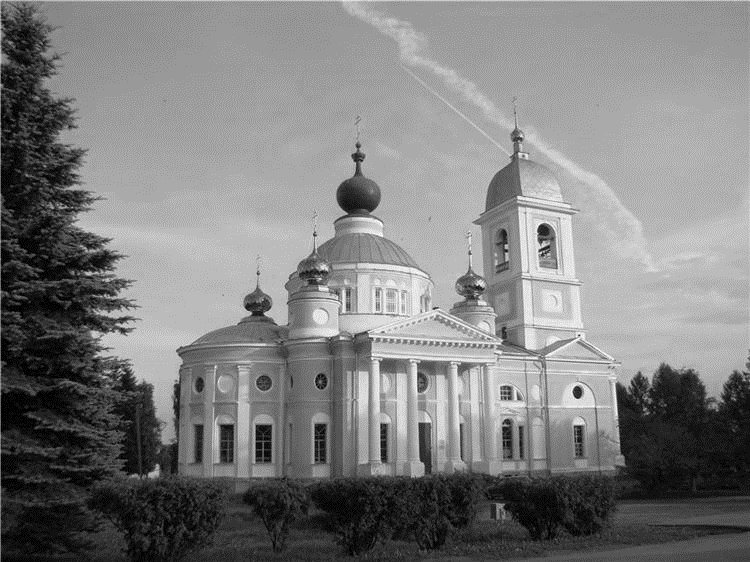 Житель Москвы, уроженец нашего уезда Юрий Михайлович Богданов во время поисков и сбора родной старины, ещё в пятидесятые годы ХХ века в одном из храмов западной части района встретил большой и прекрасный образ Успения.  И он спас его, вывез в Москву и там хранил, дав слово сразу возвратить его в первый же возродившийся храм мышкинского края, в котором есть престол Успения. И таким храмом стал наш Успенский собор! Юрий Михайлович тут же сообщил отцу Александру, что готов возвратить хранимую им святыню на мышкинскую землю.Отец Александр поспешил в Москву, принял чтимую икону и, возвратившись, торжественно внес её в собор. Так на нашей земле Богородица вновь обрела свой земной дом!Соборы Успения в каждом городе были главными храмами и главными оплотами веры. Увы, нередко они становились и последним оплотом в геройской и погибельной борьбе с врагом. Так было например во Владимире в 1408 году и в Смоленске в 1611 году, когда на пороге и стенах собора отважно сражались и погибали последние защитники города…Успенский собор всегда возводился в самом центре города и был его духовным и градостроительно зримым центром. Его значение подчёркивалось и размерами и градостроительной ролью храма. Так в Мышкине именно Успенский собор является объединяющим визуальным центром старинной городской застройки, которая вся группируется вокруг него и им возглавляется и организовывается. Собор в каждом городе всегда господствовал надо всем природным и градостроительным пейзажем, а особенно значимо воспринимается с реки и из заречья. Именно так это происходит и в Мышкине.Успенский собор в каждом городе был непременным местом посещаемым самыми именитыми гостями. Так и у нас его посещали все великие гости, например император Александр III и Патриарх Всея Руси Кирилл. Им Успенский собор, как говорится, не дано было обойти!Успенский собор в любом старинном городе занимал исключительное положение по отношению как к его гражданской застройке так и по отношению к роли других храмов в облике города. Его первенство всегда было непререкаемым и несомненным. И градостроители старались подчеркнуть это значение и выявить его как можно лучше. Так в Мышкине его построили в самом центре главной площади и замечательно оформили эту площадь со всех сторон аркадами торговых рядов. Этим самим собор словно заключили в красивую раму торжественного восприятия.Успенский собор всегда оказывался в центра кипения городской жизни. Неподалеку были главные административные здания города и уезда, а рядом сосредотачивалась главная торговля, а сама площадь в ярмарочные дни вся заполнялась народом.И.Л. Бусева-Давыдова, говоря об Успенских соборах классической архитектуры (а наш храм именно таков) отмечает, что стиль классицизма нередко трактовал главную площадь города как некую впечатляющую экспозицию одного замечательного памятника -Успенского собора. Именно так это исполнено и у нас в Мышкине.Переходя к размышлениям об ярославском Успенском соборе, она указывает, что его первоначальное строительство знаменовало очень важный этап в истории города - а именно создание самостоятельного Ярославского княжества. Посвящение главного храма Успению Божией Матери стало важным знаком столичности Ярославля. Этим Ярославль заявлял о своей вечной высокой значимости, равной значимостям многих других древнерусских земельных центров.… Ирина Леонидовна Бусева-Давыдова - это замечательный знаток русской художественной старины. Она- доктор искусствоведения, ведущий научный сотрудник НИИ теории и истории изобразительных искусств, лауреат Государственной премии РФ. И её мнение всегда очень важно для понимания русского культурного Наследия. А что говорят о главном храме Ярославля наша региональные учёные? Самые значительные труды по этой теме принадлежат доктору наук Т.А. Рутман.Тамара Александровна посвятила Успенскому собору фундаментальное   научное исследование и внимательно проследила всю его историю, вплоть до разрушения в нечестивое безбожное время. Она отмечает, что средневековый собор Ярославля даже после всех дополнений и перестроек, сохранял своё торжественное величие. И говорит, что «в любом случае храм был слишком связан с историей города, чтобы любознательный турист мог пройти мимо него совершенно равнодушно». А для верующих людей он оставался бесценным памятником Вере. И для всех мыслящих горожан - символом его высокого исторического достоинства.Большой колокол ярославского Успенского собора весил 700 пудов. Всего колоколов на его звоннице имелось десять, да ещё и два ясачных (сигнальных). Эти колокола для всего Ярославля, для всех его церквей были гласными (зазвонными).  С них начинались праздничные, всеградские и цельнодневные звоны. Так всё происходило и в Мышкине.  Но…Но нам остаётся ответить на ещё один очень важный вопрос. Вот он: появление Успенских соборов в великой Москве, в древнерусском столичном Владимире и в очень заслуженном Ярославле вполне понятно, а какова причина такого смелого посвящения в маленьком Мышкине? А нужно ответить, что наши предки не только очень любили свой город, но и глубоко верили в его будущую славную и громкую судьбу. Они были убеждены, что Мышкин ждет большое и доброе будущее. И например наш знаменитый городской голова Тимофей Васильевич Чистов бессомненно верил, что горожане во главе с ним строят прекрасный, мудро организуемый город, которому суждено достойно заявить о себе. А коли так, то главному храму такого града несомненно нужно быть Успенским. Славному месту положено иметь славным духовный оплот!Предвидим и следующий вопрос: хоть в какой-то мере достиг ли Мышкин славной судьбы? Вопрос непростой, но сегодня Мышкин - это пожалуй, самый известный из маленьких городов России. И наши предки, предрекавшие ему славную судьбу, наверное, таким достижением были бы довольны. Большая известность-это тоже ценность и должно быть, она пришла к нам заслуженно. И от наших общих больших стараний и от великих забот руководства района, и от того, что все эти труды проходили под святым покровом Успения.Редакция «МЛ»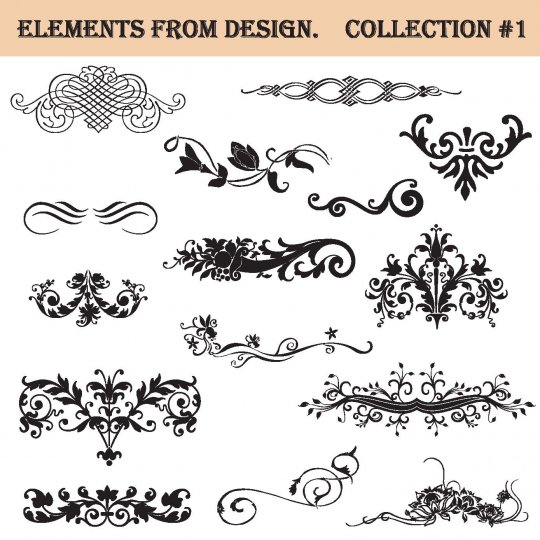 Старинное предпринимательствоОБЗОР ТОРГОВЛИ В ГОРОДЕ МЫШКИНЕ ЗА СОРОК ЛЕТ(1854- 1893 года)К теме старинной мышкинской торговли один из наших старейших краеведов Геннадий Иванович Махаев обращался не раз. И в нашей газете и в других изданиях он рассказывал о разных событиях и персонажах мышкинского предпринимательства прошедших веков. А на этот раз он предложил нам большой обзор по торговле второй половины XIX века. Мы полагаем, что эти сведения могут быть интересными и полезными для нашего краеведения и будут замечены нашими читателями.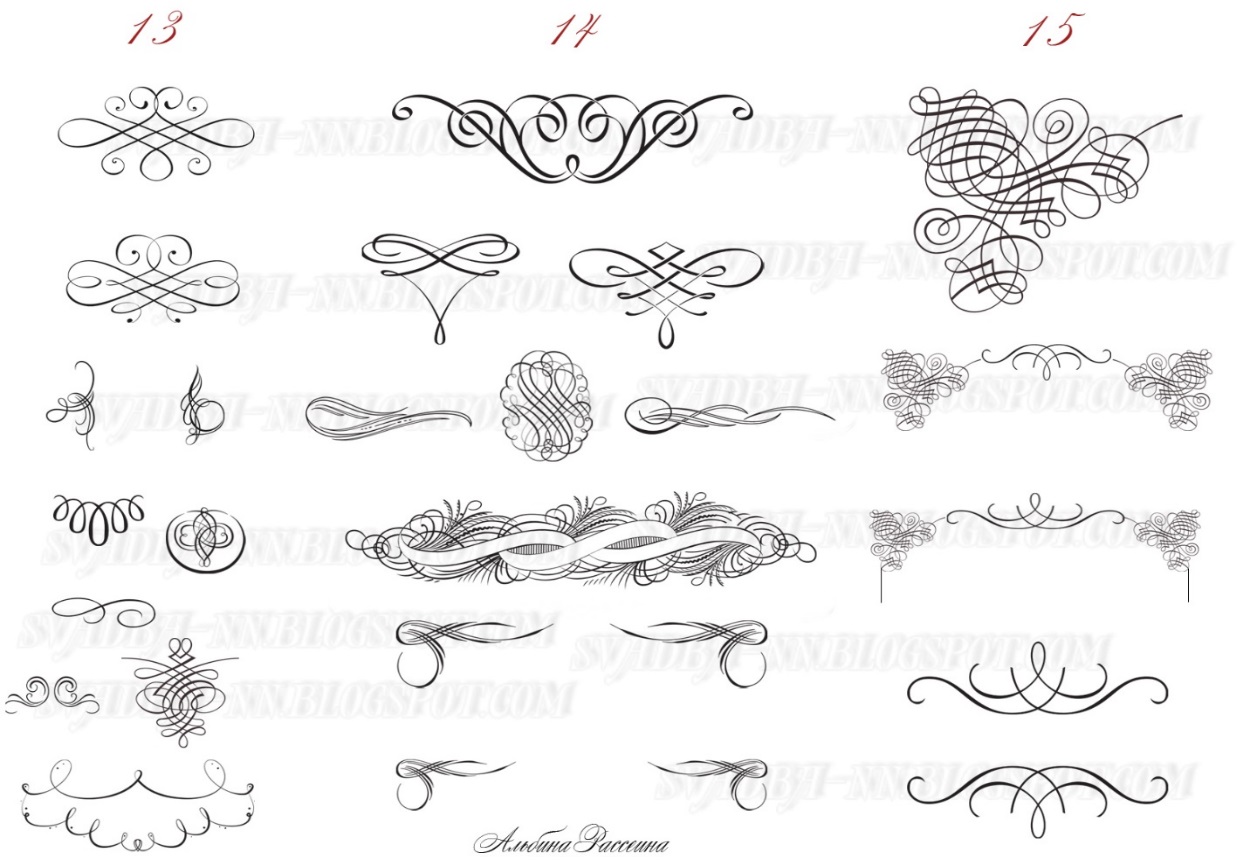 1854 годОн интересен неплохой оптовой торговлей хлебом. Заняты в ней немногие местные купеческие фамилии, но их коммерция вполне прибыльна. Из семейства Чистовых хлебным делом занимались Тимофей Васильевич и Иван Капитонович. Обое они тогда числятся по второй купеческой гильдии. «Занимаются закупкой хлебного товара и отправкой оного на судах водою в Санкт-Петербург». Годовой оборот у каждого из них доходит до восьмидесяти тысяч рублей серебром ежегодно.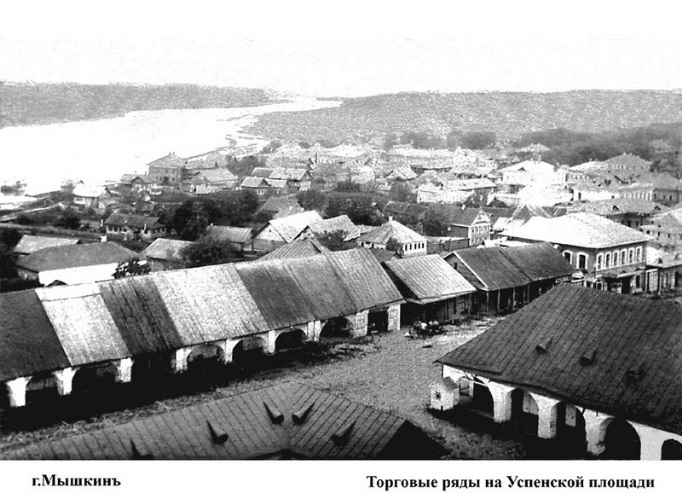 Для складирования хлеба, собираемого в своем уезде и доставляемого с низа Волги, они имеют три солидных амбара. А еще Тимофей Васильевич арендует у графа Шереметева водяную мельницу. Стало быть, он вёл размол какой-то части собираемого хлеба.Семейство братьев Зевакиных, Лука и Осип, тоже торгуют хлебом, но состоят они в третьей гильдии и обороты у них много скромней, до 15 тысяч рублей за год. На этой же стезе промышляют купцы третьей гильдии Лаврентий Павлович Дундуков, Иван Григорьевич Замяткин и Сергей Степанович Орешников. Обороты у них не более 20 тысяч рублей серебром. Кстати, они содержат свои крупяные заводы и водяные мельницы. Все перечисленные нами люди – это торговцы солидные, состоятельные.Остальные мышкинские предприниматели на это время торгуют в своём городе. Торговля у них весьма разнообразная. В основном это смешанная торговля. Приведём некоторые примеры такой деятельности. Кстати, даже такой ведущий предприниматель как Т.В.  Чистов держит и в Мышкине свою лавку. «В лавке его собственной торгует дворовый человек Мышкинского уезда помещика Михайлова Ефим Дмитриев Соколов чаем, сахаром, бакалеей, разными пряностями, посудами фарфоровыми, стеклянными, хлебным товаром разным, травами заборными для настою, карандашами, бумагою и разным мелочным товаром». Оборот такой лавки составлял до трёх тысяч рублей в год.И таких лавок в городе имелось восемнадцать. А кроме них имелось ещё тринадцать других. Чем они торговали? Например чугунным товаром, ружьями, паклею, смолой, сапогами, табаком, трубками курительными, стеклом, галантереей. А одна торговала книгами, их продавал жителям города Иван Григорьевич Замяткин.В городе кроме упомянутых крупяных заводов действовал ещё один кирпичный, которым заведовала вдова Катерина Чистова. Лесных бирж имелось две, действовала одна гостиница, одна харчевня, три постоялых двора и два ренсковых погреба. Всего в городе на тот год различных торговых и промышленных предприятий насчитывалось 59 единиц.Проходит 25 лет…Год 1879-й. Какие изменения количественные и качественные произошли в городе? Несколько снижается оптовая крупная торговля хлебом, но зато довольно бурно развиваются внутренняя торговля и промышленность. Лавок, ведущих торговлю разными товарами, стало 20. Какова их специализация? Стекольных-две, скобяных – две, мануфактурных-четыре, постоялых дворов-два. Резко увеличилось количество трактиров, если в 1854 году было два ренсковых погреба, а еще гостиница и постоялые дворы, в которых подавали вино, то в 1879 году одних трактиров- восемь! Да еще одна портерная, двенадцать питейных заведений, один винный завод и один винный склад. Очень много! Но подросло и число промышленных предприятий – появились кузницы, сапожные мастерские, пекарни, мастерские по изготовлению золотых и серебряных изделий и тому подобное. Всего в городе тогда было восемьдесят разных мелких предприятий.Прошло еще 15 лет… Год 1893-й. В Мышкине настоящий бум торговли и мелкой промышленности. За 15 лет на треть увеличивается число разных заведений, их уже 127. В городе огромное количество разных торговых лавок. Бог знает, чем здесь только не торгуют. Наверное, торговали всем, что тогда производила Россия, и разумеется, сами местные жители.Так в Мышкине пекли хлеб, булки, пирожное. Делали колбасу, делали лимонад и еще всякое съестное. Делали тарантасы, самовары, шили всякообразную одежду, стригли и брили, чинили часы и иные бытовые приборы. Действовали очень многие мелкие торговцы, на столах они торговали галантереей, глиняной посудой, корзинами, обувью и многим другим.И, может быть, нам стоит привести здесь систематические данные по отмеченным годам. Это, наверное, поможет конкретности картины.И так, конкретность1854 год. Амбары для хранения хлеба – семь, лавок смешанной торговли— 18. Лавок специализированных-13. Лесных бирж- две. Мельниц водяных-две, ветряная-одна. Солодовенная изба-одна. Кирпичный завод- один. Постоялых дворов- три. Гостиница одна, харчевня тоже одна. Столов с мелкой галантереей - пять. Ренсковых погребов - два, табачных лавок - тоже две.Всего 59 разных заведений, из них купцам принадлежат 39 заведений, а мещанам - 20 заведений.1879 год. Амбаров для хлеба – четыре, кирпичный завод – один, лесных бирж – три, кузниц – пять, маслобойных заводов – два. Торговые весы – одни. Склад для покупки яиц-один. Оптовых винных складов-два, водочный завод-один. Постоялых дворов –два, трактиров - восемь, питейных домов- 12, портерная одна, сапожных мастерских - три, пекарни – три, мастерских золотых и серебряных дел – две, медных изделий - одна. Есть аптека. Лавок смешанной торговли – 20, лавок мануфактурных - четыре, лавок скобяных- две. Торговля оконным стеклом-одна.Всего восемьдесят разных заведений. Из них купцам принадлежали – 29, а мещанам – 51 заведение.1893 год. Лавок различных - 37, трактиров- шесть, ренсковых погребов – пять, оптовый винный склад - один. Амбаров хлебных- два, маслобойных заводов тоже два. Есть кирпичный завод и есть четыре кузницы и три малярных мастерских. Постоялых дворов- два, лавок по продаже стекла - две, мастерских по крашению одежды и тканей-одна. Есть одна самоварная мастерская, есть одна тарантасная, действуют две лесных биржы.Стоит особо отметить, что в Мышкине тогда работали две типографии. А кроме двух пекарен имелась и кондитерская! Аптека работала одна, парикмахерская тоже одна и одна часовая мастерская. А вот швейных мастерских было целых шестнадцать! Отметим, что работала одна крендельная.Конечно, действовал магазин фирмы «Зингер» по продаже швейных машинок этой знаменитой фирмы. Действовала мастерская по изготовлению золотых и серебряных вещей. Сапожных мастерских имелось целых семь. Столов по мелкой продаже оставалось по-прежнему немного, те же самые четыре, да ещё было восемь ларей по продаже обуви. Продажа глиняной посуды производилась в четырёх местах, деревянную посуду продавали в одном месте. Мастерская по лужению медной посуды имелась одна, ларей по продаже печёного хлеба было четыре. Подрядчик плотницких работ был объявлен один, содержатель ямской гоньбы значился один, содержатель перевоза через Волгу тоже один. Всего 127 разных заведений. Купцам принадлежали 36 заведений, а мещанам и крестьянам- 91 заведение.Особо о хлебной торговле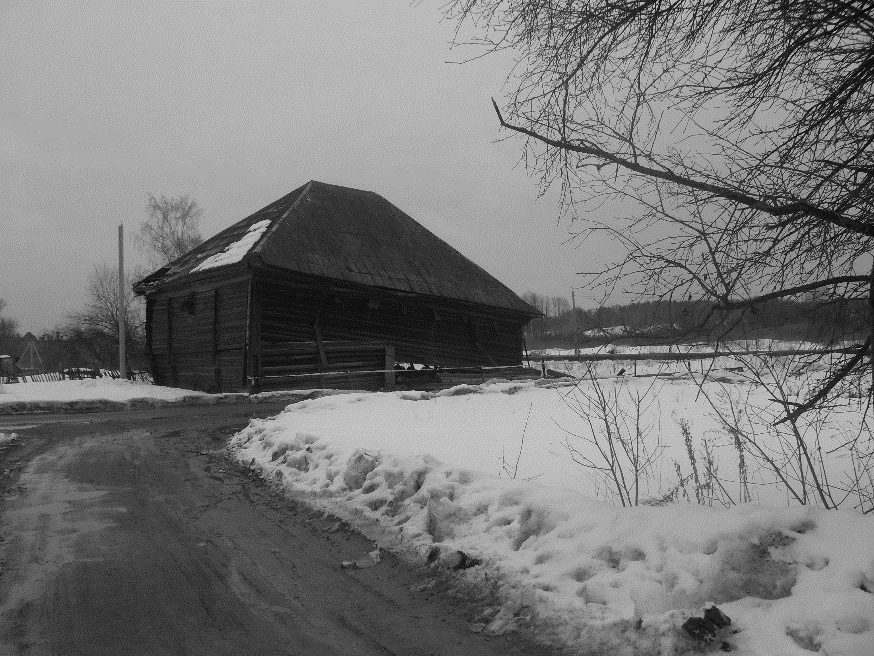 Если в 1854 году хлебных амбаров держали семь, то в 1879 году- четыре, а в 1893 году- только два. Снижение значительное. Произошло это от того, что появляется железная дорога, которая прошла мимо города, она-то и брала на себя всё больший оборот перевозок нежели река Волга. Отсюда большое снижение такого важного вида как хлебная торговля. Хотя такая торговля в нашем городе полностью не исчезла, но существенно сократилась.Интересен и такой факт, как рост винной торговли. Если в 1854 году она вполне незначительна, то уже в 1879 году происходит сильный взлёт этого дела. А вот в 1893 году снова наблюдалось снижение, притом довольно значительное, в два раза. Хотя по сравнению с 1854 годом рост огромен.Стоит обратить внимание на значительное расширение мещанской торговли, представители этого сословия всё активней входили в такое предпринимательство. В торговлю стали приходить и самые деятельные из крестьян. Причём они не всегда переходили в другие сословия, нередко оставаясь крестьянами, но торговали весьма успешно.Хорошо видно, что наш город тогда качественно и количественно разрастался. Заметна потребность в новых видах предпринимательских услуг. Так к концу века в Мышкине работают уже шестнадцать пошивочных мастерских! Можно понимать, что люди в городе и уезде желали красиво и современно одеваться. О росте благосостояния говорит и приход в наш город компании «Зингер». И нельзя не отметить, что представительство этой компания тогда успешно действовало не только в центре уезда но и в селе Рождествено. И там был устойчивый спрос на швейные машинки.Я назвал несколько примет развития города и повышения благосостояния его жителей. Но таковых аргументов, конечно гораздо больше. Например, стоит обратить внимание на развитие в нашим городе и нашем уезде ярмарочной торговли. И нам стоит посмотреть какие были ярмарки и сколько их было? Чем на них торговали? Какие сборы с ярмарочной торговли собирал наш город? Где и с чем у нас стояли продавцы? Но все это мы рассмотрим в следующий раз. Г. Махаев, г. Мышкин.ОТ РЕДАКЦИИ.  Иллюстрации для этого материала подобраны не случайно. На первом снимке изображена часть торговых рядов, в старину обрамляющих Успенскую площадь. Каменные ряды шли со стороны Волги и со стороны нынешних банка и второго административного здания. И были еще два участка каменных рядов, это аркады нижних этажей нынешнего казначейства и углового дома (угол улиц Рыбинской и Успенской).Были еще и деревянные ряды, как на самой площади, так и на улицах Никольской, Студеный ручей и на Старой площади (против нынешних зданий Дома детского творчества и прокуратуры). А отдельных лавок, ларьков и лотков перед революцией тоже было много. Одна из таких лавок (Вершининых) сохранилась и сейчас на улице Рыбинской (Карла Либкнехта) в квартале между Комсомольской и Демьяна Бедного. Она располагалась в фасадной части постройки, а в ее огородной части жили хозяева. А ларьки были и на Ярославской площадке (у перекрестка с Ананьинской) и в иных местах.Торговля шла и почти во всех нижних этажах купеческих домов (так было у Гробовых в доме нынешней центральной аптеки, так было у Столбовых в нынешнем доме «старой почты», во всех постройках на улице Ярославской (Ленина), в здании Дома детского творчества и еще во многих других местах.Торговля «выплескивалась» и на берег Волги, где во время навигации действовали лесные биржи, склады яиц, масла, муки и дров. Торговля выбиралась к самым границам городской черты, к слободской застройке и в нее саму. Так крендельное производство Литвиновых размещалось в доме на углу Алексеевской и Угличской. А кабак «Разувай» был уже в Кузнечной слободе.… А на втором снимке этой статьи видим последний из могучих и древних хлебных амбаров, упоминаемых в тексте. Он еще недавно стоял на углу Кузнечной площади и стоял бы еще сотни лет, если бы не историческая безграмотность и анитипатриатизм его последних владельцев Барабановых. Таких амбаров в Мышкине перед революцией было почти два десятка. Эти богатырской стати постройки стояли вдоль берега Волги (меж Гремучим и Никольскими ручьями) и такие же обрамляли Кузнечную площадь. Сегодня, пожалуй, и лесу такого не вдруг найдешь, ведь длина стенового бревна оказывалась до двадцати метров! А толщина до сорока и даже пятидесяти сантиметров. В эти амбары ссыпали хлеб, собираемый с нашего самого земледельческого, самого пашенного уезда Ярославии. В них ссыпали и часть «низового» хлеба, доставляемого с Оки и от Самары и Нижнего Новгорода. И им снабжали наш уезд и соседние. А остальное (большую часть!) везли по водным системам в Петербург. III. СЛАВНЫЕ ЗЕМЛЯКИ...В этом разделе нашего журнала мы уже публиковали сообщение о талантливом изобретателе Владимире Степановиче Барановском. Но сегодня мы возвращаемся к этой фамилии, потому что судьбе было угодно отметить большой одарённостью не только героя, о котором мы уже рассказывали своим читателям, но и некоторых других людей из этого рода. В частности, замечательными способностями отличался и его отец, Степан Иванович Барановский.  О нём мы рассказываем сегодня.Из дней далекихПИСАТЕЛЬ ИИЗОБРЕТАТЕЛЬ... Родился он 21 декабря 1817 года в наших ярославских местах, а с годов юности жил в Чернигове, где и окончил классическую гимназию. С 1833 года учился на филологическом факультете Петербургского университета «по разряду восточных языков». А с 1836 года служил учителем истории и статистики во Пскове.Хорошие способности ярко выделяли его среди коллег, и в 1842 году его переводят во вторую Петербургскую гимназию. И вскоре следует ещё более значительное повышение, он становится профессором русского языка в Гельсингфорском университете. Продвижение по научной «лестнице» просто замечательное, и в Финляндии он работает до 1863 года. И там же с 1855 года исполняет должность цензора. Талант Барановского был весьма многогранным, и всё это время он много занимался изобретательством. А в 1863 году он предъявляет научной общественности целый ряд своих изобретений. И для руководства их реализацией Степан Иванович переезжает в Петербург.Здесь он почти три года служит при государственном контролере. А потом около года занимался делами главного инспектора училищ Западной Сибири. (Впору удивиться разносторонности занятий!) Так было до 1866 года, а поздней Барановский хотя и бывал причисленным к различным министерствам, определённых служебных обязанностей не исполнял. А в 1881 году он и окончательно оставил службу.После этого он посвятил себя литературной и изобретательской деятельности и в обеих этих сферах творческих трудов он стал весьма известен. С.И. Барановский -человек редкого разнообразия способностей: он знал не только главные европейские языки, но кроме того знал шведский, датский, польский, финский, арабский, турецкий и персидский! И он писал разного рода научные и популяризаторские работы по всем почти отраслям знания: по языковедению, истории литературы, богословию, географии, статистике, медицине, механике и геометрии, составлял проекты железных дорог и железнодорожных сооружений, издавал карты. И, конечно, занимался изобретательством.Если бы биограф Барановского попытался подсчитать все статьи, опубликованные им в разных газетах и журналах, то едва ли ему это удалось бы – Барановский написал их великое множество! А кроме таких публикаций его перу принадлежат следующие труды: «Руководство к первоначальному изучению русского языка» (финское и шведское издания), «Исторический атлас древнего мира» (несколько петербургских изданий), «Краткий географический атлас» (тоже несколько столичных изданий), «Начальные основания географии».В ряде случаев Барановский оказывался первым бравшимся за такие темы. Например, «Гигиена» (столичное издание 1860 года). Так вот это была первая популярная книга по  такому предмету на русском языке.Барановский был очень многообразен в своих творческих способностях. Так он много работал по железнодорожному проектированию и целый ряд проектов среднеазиатских железных дорог создал именно им. Его мысли в этом направление уходили очень далеко, так он одним из первых выдвигал идею строительства Сибирской железной дороги. И одна из его разработок была подана для рассмотрения Императору. Творческая мысль Барановского обращалась к самым разным предметам. Так среди его изобретений хорошо известны интересные приборы планиметр и путемер. И немало других интересных решений принёс он в тогдашнюю технику. К сожалению, далеко не все изобретения Степана Ивановича пошли дальше удачных опытов. Например такой была судьба изобретённой им подводной лодки, которую он построил при содействии своего сына Владимира, впоследствии известного изобретателя скорострельных орудий.Несчастливой была и судьба изобретений для сжатия воздуха и для использования силы сжатого воздуха в механике. Они не заинтересовали промышленников. Но практики дали им высокую оценку.  Так изобретённый и созданный им «духовой самокат Барановского» некоторое время успешно трудился на Николаевской железной дороге. Там он возил небольшие поезда на довольно значительное расстояние. Но в дальнейшем этому изобретению не повезло.Почему-то было принято решение передать его в распоряжение морского министерства. И хотя возможность применения там была неплохая, но ему не хватило активной руководящей поддержки высших кругов ведомства и оно заглохло без применения.Степан Иванович был одним из последних изобретателей-«энциклопедистов»,  чей творческий разум смело вторгался в самые разные области знания. И предметом его ищущей мысли была не только техника, Барановский живо интересовался общественной и гражданской жизнью России. Вот один любопытный пример одного из таких направлений его занятий. В бытность свою в Финляндия Барановский с большим вниманием изучал статистику, рассказывающую о жизни этого края. Эти занятия привели его к мысли о том, что в регионе схожем по своим особенностям с Финляндией для оздоровления нравов очень полезным было бы устройство обществ, организующих правильный досуг.И вот благодаря его идеям в Гельсингфорсе возникло «Общество умеренности», которое и избрало своим председателем, конечно, самого Барановского! Деятельность Общества была столь успешна, что по России многие местности последовали примеру Гельсингфорса и там появились общества трезвости! В Финляндии это начинание прекрасно прижилось. И по числу таких обществ эта страна считается одной из первых в мире!Ближе знакомясь с жизнью Барановского, можно понять, что ему были очень свойственны гуманистические наклонности и он не жалел времени для воспитания у людей добрых чувств. Многое говорит об этом. Вот например, именно Барановский был председателем организационного комитета «Общества покровительства животным», а вот другой пример, в шестидесятых годах XIX века по его призыву был создан приют для женщин, выходящих из тюрем и больниц. И он же первым высказал мысль о необходимости основать в Петербурге ночлежный приют...Вот таким ярким и интересным человеком был писатель, учёный, журналист и изобретатель Степан Иванович Барановский, родившийся в сельце Капустино Мышкинского уезда. В мире спортаЧЕМПИОН СТРАНЫ... Обращаясь к теме наших славных земляков, видишь много людей, прекрасно заявивших о себе в самых разных областях труда и творчества. Есть среди них и замечательные спортсмены. Мышкинцы хорошо знают великих футболистов братьев Бутусовых, чьи имена присвоены нашему городскому стадиону. Наши краеведы не раз рассказывали о первом чемпионе страны по марафонскому плаванию, нашем земляке Борисе Девяткине.Меньше было известно о другом мышкинцев- чемпионе СССР по водному поло-Николае Столбове. Мы начали поиски сведений о нём и нам любезно откликнулись и родственники замечательного спортсмена, и Государственный Университет физкультуры и спорта и здоровья имени П.Ф. Лесгафта.   И на сегодняшний день нам ясно видны основные этапы жизни этого славного земляка. Рассказываем читателям об его жизненном пути. Мышкинское начало Коля Столбов родился в городе Мышкине 26 декабря 1906 года в купеческой семье. Столбовы - в то время это одна из трёх главных купеческих фамилий города. Им принадлежало много домов и магазинов, он имели и торговлю в Петербурге.Будущий замечательный спортсмен в своей автобиографии скупо отмечает, что его отец до революции вёл бакалейную торговлю. А торговля была серьёзной и успешной, и можно представить, какой катастрофой стали для него события 19I7 года и последующих лет. Однако он каким-то образом уцелел при первых волнах репрессий и в частности не оказался в числе пассажиров баржы, что навек увезла из Мышкина большинство людей купеческого сословия. В небытие увезла... А Фёдор Столбов оставался здесь и с 1917 по 1922 год работал извозчиком при Уездном Отделе Народного Образования. Недавний богатый купец грузил и развозил по школам всякие учебные пособия и книги, возил в командировки служащих этого отдела.Так было до НЭП(а). А с началом этой, так называемой новой экономической политики, в 1922 году он снова начал торговать и быстро стал развивать привычное ему дело. И так всё и шло до 1926 года, до конца того мирного перерыва в истории страны.За это время Коля Столбов окончил в Мышкине сперва начальную школу, а потом и школу II ступени (девятилетку). Он с детства отличался физической силой и большой склонностью к спортивным занятиям. Много и активно участвовал в занятиях здешнего спортивного клуба «Гладиатор». Ему принадлежало несколько рекордов клуба по разным видам спорта, успешен он был и в междугородних соревнованиях.Всё складывалось, казалось бы, вполне хорошо. Но когда после окончания девятилетки встал вопрос о том, как строить жизнь дальше, то отец не посоветовал ему оставаться в Мышкине. Он видел, что вся внутренняя политика советской власти всё ужесточается и ужесточается. И у частного капитала, даже и у самого скромного, никакого доброго будущего уже не окажется. А мама будущего замечательного спортсмена, всегда занималась только домашним хозяйством и во всём соглашалась с разумным и опытным главой семьи.Так и порешили, что Николай с Мышкином должен расстаться. А путь ему, конечно, лежал в Ленинград, где у Столбовых ещё сохранялись и некоторые связи и даже некоторое родство. Юноша был способным и ему надо было учиться дальше. Но куда примут сына купца? Надо выбирать что-то поскромней и понезаметней. Выбрали Ленинградский техникум коммунального хозяйства, впоследствии вырасший в институт   Коммунального Хозяйства.Новое время. А в Мышкине дела шли вот как- отцу пришлось окончательно расстаться со своей торговлей, и для пропитания семьи и помощи Николаю взяться за работу на земле и на своём подсобном хозяйстве. Так он и трудился до 1930 года.А Николай учился, и учился он весьма успешно, близко было окончание Института, когда из Мышкина грянула весть: арестован отец!Бывшему купцу за продажу продуктов со своего земельного участка приписали «спекуляцию» и определили ссылку в Иркутскую область. Вот так Николай Столбов и оказался за воротами института, сыну «врага народа» о таком высоком образовании и мечтать не дозволялось.Надо было как-то по-иному продолжать жизнь. К тому же в Ленинград приехала его маменька, нужно заботиться о ней. И вчерашний студент поступил работать в «Лентрамвай», где и проработал до ноября 1934 года.А жизнь нанесла новые тяжёлые удары. В 1933 году в Иркутской области в ссылке погиб его отец, и в тот же год рассталась с земной жизнью его мать. Вот и вновь судьба делает крутой поворот, и уже с рабочей страницы своей биографии Столбов поступает в Ленинградский Институт инженеров промышленного строительства и охотно учится там. И одновременно зарабатывает на свою жизнь и учёбу.Но... Но все эти ленинградские годы была в его жизни особая линия, которая наиболее серьёзной сперва и не представлялась даже ему самому. Но теперь она всё весомей заявляла о себе. Это-занятия спортом.Ещё с мышкинских лет, с занятий в секциях клуба «Гладиатор» Николай был увлечён спортом, а особенно плаванием. Волгарь без плавания и не представлял себе полноценной жизни! И с первых же дней в Ленинграде он включился в спортивные дела. Вскоре он был замечен, как перспективный атлет и серьёзный человек.И с 1932 года он уже работал по совместительству в плавательном бассейне ВЦСПС.И поскольку его собственные спортивные успехи оказывались значительными, а как инструктор и тренер он тоже подавал хорошие надежды, то вскоре ему пришлось выбирать между профессией инженера-строителя и жизнью в спорте. Очень многое говорило в пользу спорта, и Николай оставил инженерный институт и начал свою спортивную карьеру.Все этапы. Но и здесь тоже нужно было овладеть не только практикой, но и теорией дела. Учиться надо было. И начинать с самых «азов» теории. Он и начал их осваивать, поступив на восьмимесячные курсы инструкторов плавания при областном бюро физкультуры. В плавательном бассейне начинал с помощника инструктора, но в 1934 году работал уже помощником преподавателя, а вскоре и самим преподавателем.Так и осваивал в спортивной работе этап за этапом. И получалось, что и в войну он со спортом не разлучился а служил в госпиталях, занимаясь восстановлением здоровья раненых. В 13/27   эвакогоспитале он руководил всеми лечебными физкультурными занятиями и совмещал это с делами помощника начальника госпиталя по строевой части.Ещё в армии в октябре 1943 года его приняли в партию. Теперь, наверное, уж никого не смутит его сословное купеческое родовое прошлое. Мышкинское прошлое в его документах отражается лишь в одной -единственной плоскости, он со скромной гордостью отмечал, что «...физкультурой начал заниматься с 1921 года в месте своего рождения».В послевоенное время жизнь твёрдо определилась линией преподавания и руководящей работы в спорте. Ведь его такая деятельность (сперва общественная) началась ещё в 1931 году. Еще в 1932 году он был избран в состав руководства городской секции плавания, где занимал ряд руководящих должностей-от секретаря секции до председателя спортивно-судейского сектора.Спортивным судейством он занимался с начала 30-х годов и в этом он был строг и принципиален. И в 1936 году ему присвоили звание судьи Всесоюзной категории по плаванию и водному поло.И семейная жизнь тоже определилась вполне в согласии с делом жизни. Семья у него создалась ещё когда его супруга была студенткой школы тренеров. Вот так на улице Гражданской в Ленинграде и начали семейную жизнь двое людей, безгранично преданных спорту. Там у них расли дети, там они работали со своими научно-педагогическими трудами, там делились всеми жизненными радостями.То, что остаётся.  А остаются и добрые дела, и признание товарищей, и спортивные заслуги.  Но всего дольше (или вечней?) остаются публикации, вошедшие в книги и научные сборники. И такие жизненные результаты у Никола Федоровича тоже есть.Но прежде чем приступить к научной работе, следовало самому получить высшее образование по избранному им делу жизни. А мы помним, что Николай Фёдорович дважды брался за получение высшего образования. Теперь неизбежным стал третий подход. И в 1947 году он поступил в государственный Институт физической культуры имени П.Ф. Лесгафта. Учился с большим интересом и старанием, и Государственная Экзаменационная Комиссия по окончанию учёбы присвоила ему квалификацию преподавателя физического воспитания.Вот и пришло время уж совсем основательно подойти и к научным занятиям. Николай Фёдорович является автором и соавтором 12 печатных работ по физкультуре и спорту, а в том числе и учебника по спортивному плаванию. И ещё 12 работ остались в рукописях. В них во всех отражён огромный опыт спортсмена и тренера по любимым видам спорта.Успешность его научно-методической работы была подтверждена утверждением Николая Фёдоровича в учёном звании доцента, Высшая Аттестационная Комиссия выдала ему документ об этом 11 апреля 1979 года.Конечно, признание его больших и успешных трудов было и на уровне правительственных наград. Сегодня мы ещё не знаем их полного списка, но в своих поисках мы встретили публикацию о награждении Николая Федоровича медалью «За трудовую доблесть».Личные спортивные. Да, такие достижения у него, конечно были, и они весьма высоки. С 1934 года Столбов выступал за сборную профсоюзов Ленинграда, а с 1936 года за главную сборную северной столицы. И по 1941 год состоял в составе I сборной города по водному поло.В 1938 году он получил звание мастера спорта СССР- в тот же год их команда по водному поло завоевала второе место в СССР. Во время войны в сорок третьем году он стал чемпионом Архангельского Военного Округа. С 1934 по 1941 год являлся участником всех Всесоюзных и международных соревнований по плаванию, прыжкам в воду и водному поло.А высшим достижением его спортивной судьбы стало звание чемпиона СССР по водному поло, завоёванное в 1937 году в составе ленинградской команды «Электрик». Вот таковы успехи и таков спортивный путь ещё одного нашего славного земляка, Николая Фёдоровича Столбова, который во всех своих воспоминаниях и спортивных анкетах непременно указывал: «… физкультурой начал заниматься с 1921 года в месте рождения» То есть в городе Мышкине. В. Гречухин. ОТ РЕДАКЦИИ.  Напоминаем читателям, что все Столбовы произошли из графских шереметевских крестьян деревни Жуково, место которой теперь вошло в территорию села Костюрино. Выходцы отсюда создали три купеческих ветви-мышкинскую, угличскую и калязинскую. Наиболее успешной была мышкинская ветвь, в Угличе Столбовы торговали много скромней, а в Калязине потом и вовсе утратили купеческий статус.Что сейчас в нашем городе сохранилось от их некогда обширных торговых владений? Перечисляем. Это часть городской усадьбы, занимаемой сейчас Домом детского творчества и зданием прокуратуры. Еще недавно здесь сохранялись и другие каменные столбовские постройки, неразумно снесенные нынешними предпринимателями Слепневыми. Столбовым же принадлежала городская усадьба на улице Ярославской (Ленина), от которой сейчас сохранились два здания («старой почты» и соседнее). Было здесь и множество других тоже каменных построек, но бесхозяйственность советского времени ничего не сохранила. И третья столбовская усадьба располагалась на углу Ярославской и Студенного ручья. От нее сейчас остались главный дом и погибающее хозяйственные постройки. Этой усадьбе особенно не повезло, хотя в разные советские годы здесь размещались и райком партии и поселковый Совет, и редакция газеты и еще очень многое другое. Но как говорится не к рукам было все это!Перед революцией Столбовым принадлежала и усадьба, сейчас занимаемая училищем. Этой повезло больше, чем другим, но и ее потери тоже велики…IV. КРАЕВЕДЧЕСКАЯ ПЕРЕКЛИЧКА2015-Год литературыЗАЧЕМ ПИСАЛ БОРИС КУЗИНКак-то взял я в Мышкине, в библиотеке несколько толстых журналов, благо тогда их здесь еще выписывали - с повестями и рассказами новейших писателей. Читаешь - и туго доходит содержание, как сквозь вату. Или его и нет вовсе. Или очень умно. Отстал, думаю, ведь критики их в тех же изданиях, анализируя, на все лады хвалят. Вроде все прочитал, а вроде и не читал ничего.И напоследок открыл номер «Дружбы народов» с воспоминаниями неизвестного мне тогда Бориса Кузина. В предисловии Евгения Ермолина было сказано, что он - талантливый ученый, биолог. Подумал, ну, этот вообще что-нибудь такое выдал, скучное. К тому же биология для меня - наука малознакомая. И вдруг душа освежилась, читаю - а фразы сияют в душе, возникают образы, звучит мир. Вот так ведь и надо соединять слова. И сюжета особого вроде нет. Просто воспоминания о студенческой юности. Хорош биолог - до такого уровня не каждому писателю дотянуться.С тех пор заинтересовался Борисом Сергеевичем Кузиным. Стал узнавать о нем все больше и больше. Ведь он наш земляк. Жил в соседнем, Некоузском районе. Последние двадцать своей жизни лет проработал заместителем директора Института биологии внутренних вод в поселке Борок. Умер в 1975 году. Узнав это, поехал однажды я в Борок в командировку. Зашел в НИИ, молодой заместитель директора любезно показал научное хозяйство. Для института, созданного Героем Советского Союза, знаменитым Папаниным, начались тогда не лучшие времена. Напоследок я спросил про Кузина. Удивился, что он так писал хорошо. «О, что вы, - подхватил заместитель, - он любое письмо без черновика не отсылал. Слог отделывал. Да ведь он и стихи писал отличные. Их целая книга. Все его здесь помнят».Так началось знакомство с литературным наследием этого удивительного человека. Борис Кузин оставил нам не только стихи и мемуары, но и эссе, статьи философского характера об искусстве, о театре, о русском языке. Не был чужд и юмора. Во всем просвечивает стиль оригинального мыслителя. Его архив из Борка был обнародован постепенно в разных изданиях. А в Петербурге вышел увесистый том под названием «Воспоминания, произведения, переписка».Важной вехой в его судьбе стала встреча с Осипом Мандельштамом. Исследователи высказывают мнение, что Кузин оказал такое влияние на поэта, что тот пережил возрождение. И без дружбы с Кузиным не было бы позднего Мандельштама, автора трагических и музыкальных стихотворений. В архиве Бориса Сергеевича сохранилось 192 письма жены поэта, Надежды Яковлевны Мандельштам. Эта, начавшаяся в 1937 году, десятилетняя переписка донесла до нас много нового, неожиданного и местами драматичного. Она тоже опубликована в том же томе. К Кузину обращены стихи Осипа Эмильевича:Когда я спал без облика и склада,Я дружбой был, как выстрелом, разбужен.Бог Нахтигаль, дай мне судьбу ПиладаИль вырви мне язык - он мне не нужен.Да и в казахстанском лагере Кузин оказался за то, что стал одним из первых слушателей, кому поэт прочитал свою известную теперь эпиграмму на Сталина и «тонкошеих вождей»: «Мы живем, под собою не чуя страны, наши речи за десять шагов не слышны» ...«Боря, Ося умер. Я больше не могу писать. Только - наверное, придется уехать из Москвы. Завтра решится. Куда -- не знаю», - сообщила о смерти мужа 30 января 1939 года Кузину жена поэта, Надежда Яковлевна. «Поэт поэтов, мой бесконечно дорогой друг и мученик, память о котором никогда не перестанет жечь меня» ... Так вспоминал потом в «Орбите Баха» о нем Борис Сергеевич.В 2005 году вышла одна из лучших книг первого десятилетия нашего века: дневники протоиерея Александра Шмемана за 1973 - 1983 годы. Она стала событием, как отмечалось в прессе, для подлинных ценителей серьезной, философской литературы. Мало таких книг. Она о тех сумерках, что сгущаются в мире, который называет себя цивилизованным, о том, как постепенно строится царство дьявола на земле. Шмеман - сын русского эмигранта, жил на Западе жизнью довольно ровной и внешне спокойной.Книга Кузина вроде не касается так явно религии и судьбы христианского мира. Но оба эти издания по сути своей удивительно схожи. И Кузин в своих дневниках и философской прозе нащупывает больные нервы современного мира: «Грязь, грех, зло, уродство, сатанинское начало». Слово «сатанизм» встречается в его сочинениях не раз. То от себя, то со ссылкой на Бодлера: «Коммерция - создание сатаны». Точно предчувствовал Борис Сергеевич, что близится время, когда рынок с коммерцией станут современными идолами.Шмеман получил известность в Европе и Америке, печатался в журналах, выступал по радио, читал лекции в университетах. Борис Кузин 23 года прожил в Борке, свои эссе и другие сочинения читал только близкому кругу друзей и знакомых. Напечатать что-либо из них при советской власти было невозможно. Да сам автор, похоже, и не задавался такой целью. И теперь написанное им хоть о торговле, о зрелищах, то есть о театре, балете, кино звучит совсем по-иному, чем пишут профессиональные культурологи. Но почему-то удивительно совпадает, например, с тем, что еще в четвертом веке писал на ту же тему, скажем, о театре и актерах святой Иоанн Златоуст. Читаешь и думаешь: вот, что такое - настоящие мыслители. В основе они все пишут об одном и том же. Когда-то я даже провел по этим двум книгам урок в воскресной православной школе. Хотя пусть сами читатели проверят, прав ли я в этих сопоставлениях. Проще рассказать о жизни ученого и о его связях с Ярославским краем.Борис Сергеевич Кузин, как сказано в автобиографической заметке, родился 11 мая 1903 года в Москве. Отец его был бухгалтером. Происходил из семьи иконописцев. Гимназию по бедности закончить ему не удалось. Но отличался редкими способностями к языкам и музыке, да и к науке. Был этномологом-любителем. Мать - Ольга Бернардовна, родилась в интеллигентной немецкой семьи и была прекрасной музыкантшей.Их сын Борис еще в гимназические годы стал собирать и систематизировать насекомых. В гимназии овладел тремя языками, особенно любил латынь. Горация читал в подлиннике. В 1920 году поступил в университет. О годах учебы и работы в университете он рассказал в своих воспоминаниях. В 1935 году Кузина арестовали во второй раз. Он получил три года заключения в казахстанском лагере. После первой же зимы резко ухудшилось здоровье, после чего друзья- зоологи похлопотали о том, чтобы его перевели работать на опытное сельскохозяйственное поле. Здесь можно было даже продолжать научную работу.После освобождения в 1937 году, находясь в ссылке, работал на научной станции в Казахстане. Вызволил его оттуда Папанин, пригласив работать в Борок в НИИ, который он возглавлял. Герой Советского Союза заинтересовался талантливым доктором наук. У Кузина был «волчий паспорт», ученый сначала не надеялся в успех переезда. Но Папанин велел ему ехать, сказал, что он его отстоит. Так к вышло, несмотря на разные препоны. И последние 23 года жизни Борис Сергеевич вел научную работу и писал философскую прозу в Борке.На вполне местную тему написано эссе «Борковский клуб»: «Наш борковский клуб был построен по типовому проекту. Этот проект пришелся не по вкусу Папанину». Иван Дмитриевич решил сделать его на метр выше. Так и сделали. Но после этого лестницы не стали влезать в лестничные клетки, кинобудка оказалась такой, что киномеханик в ней мог находиться чуть ли не лежа. Пришлось повозиться с переделкой.С мягким юмором дальше рассказывается, как «наш полярный герой» поставил на экспедиционные катера в два раза больше мощных моторов, желая увеличить скорость их вдвое. «Скорость возросла, но далеко не вдвое, что очень его удивило и огорчило».Эти поселковые факты дальше наводят эссеиста на обобщающие размышления обо всех вообще научных прогнозах и теоретических переделках. Они приводят не к тому, что ожидают их творцы. Это и учение Дарвина о естественном отборе, и новейшие социологические учения, в том числе Маркса, сказавшего, что до него философы лишь изучали, как устроен мир, тогда как теперь задача - переделать его. Но если уж с переделкой клуба возникло столько хлопот, то, как просчитать результат с переделкой природы или человека? «Теперь мы окончательно убедились, что из этих прекрасных мечтаний ничего не получилось».Глубоки и продуманны его замечания о литературе, о языке. «На моих глазах, - написал он в 1966 году, - в течение десяти с небольшим лет язык деревенской молодежи в окружающей меня местности Ярославской области обесцветился необычайно». В архиве ученого уцелели даже юмористические стихи. Одно из таких называется «Ярославское» и пародирует колхозные темы, которыми были наполнены сборники членов нашего областного Союза писателей в 1960- то годы. А есть и частушки:В жаркой бане вместе моются С комсомольцем комсомолица,Чтобы быть обоим чистыми,Молодыми коммунистами.В рассказе «О самом страшном», написанном в 1970 году - размышления о цене жизни, о смертной казни, о совести человеческой и писательстве: «Мою манеру писать только «для себя», то есть без расчета на широкое распространение своих мыслей, некоторые мои друзья принимают за какой-то снобизм, в хорошем случае - за эпикурейство... Я очень люблю средневековую легенду о жонглере, выразившем свое обожание Девы Марии метанием шариков перед ее образом. Он был артист. Единственное, что у него было и в чем он достиг совершенства, было его мастерство. Это свое единственное он с полной жертвенностью, с восторгом, а может быть, и со страхом, что совершает кощунство, поверг к ногам самого для него святого. Этим он благодарил Бога за дарованное ему счастье приближаться к нему. Может быть, эту же благодарность испытываю и я. когда пишу... У меня тоже ничего нет, кроме того, что я, пережил и передумал... И тем, что я пишу обо всем, что мне давало наивысшее счастье или что меня мучило, я, как могу, благодарю того, кто мне дал эту жизнь».В другом месте он замечает, что «эта рукопись» пока он жив, лежит в ящике стола, «а после смерти - пропадет». Но так, к счастью, не случилось. Во втором номере «Нового мира» за 2012 год Юрий Кублановский в своих дневниках вспоминает: «Сотрудница отдела рукописей Гос. Публ. Библиотеки в Питере Н И, Крайнова морозной зимой 1978 года приехала в Борок. Помню я эту зиму - сам чуть не замерз в лесу под Апрелевкой, до -45 доходило. И вот представляю себе Крайнову, с зарплатой рублей 120, сходящую темным снежным утром с поезда Ленинград - Рыбинск в Брейтове и в промороженном автобусе добирающуюся до Борка, в пальто на рыбьем меху... Вот где исток книги «Воспоминания Произведения, Переписка». СПБ. 1999. Через двадцать лет вышла книга, тогда увиденная питерской архивисткой в Борке у вдовы Кузина. Ничего не пропадет, ничего не сгинет», - оптимистично утверждает поэт.Думается, что интерес к человеку, ученому и писателю такого масштаба, как Борис Кузин, будет расти. О том, кстати, свидетельствует и то, что его книга пользуется постоянным читательским вниманием в нашей библиотеке и на полке не залеживается.Николай СМИРНОВ, член Союза российских писателей, г. Мышкин.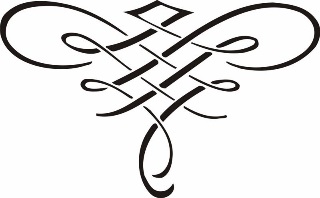 Лики ОТЕЦ ФЕДОР АЛЕКСАНДРОВИЧ ВИНОГРАДОВРоссия – страна большая, такая большая, что в ее бескрайности и в ее многолюдстве зачастую не удается разглядеть людей очень достойных увидания. Их дела и ярки и увлеченны; их труды и велики и достойны; их самоотверженность – безусловна. Но в гигантских свершениях необъятных всероссийских дел они терялись и забывались. И имена, достойные быть сохраненными, затмевались туманами лет и гасли вдали, словно одинокие угольки.Таких красивых и печальных случаев на Руси всегда было много. Об одном из них и хотим сказать. Это жизнь патриота русской Провинции Ф.А. Виноградова. С нашим краем фамилия Виноградовых связана крепко и многообразно, родственники отца Федора и до революции и в советское время много трудились в нашем уезде и районе. И сейчас в нашем районе живут их потомки. Так что к нашему краю память об этом подвижнике обустройства Провинции имеет самое прямое отношение.Рассказывать о Ф.А. Виноградове можно много и много. Но мы думаем, что, пожалуй, всего теплей и трогательней о нем в свое время написал известный рыбинский краевед А.А. Золотарёв. К его записям мы и обратились.… Мне очень жаль этого оригинальнейшего и многоталантливого русского человека и хотелось бы когда-нибудь хорошо, то есть внятно для каждого и правдиво рассказать об его пестрой жизни и горемычной судьбе. Человек исконного духовного корня по происхождению своему, он был ростовец-от Иисусова Креста.Эта изумительная одаренность ростовцев очень ясно проступала во всем его красивом обличье, в прекрасном голосе, в манере держаться, в уменье чаровать собою окружающих. Его работа в селе Корма в качестве священника – общественника была мне хорошо известна ранее, чем я с ним встретился, сначала в Рыбинске, а затем и у него в доме, в Коприне.Он был известен как создатель пожарной дружины и фанатичный борец с пожарами во всей копринской округе. Создатель в деревне движения за улучшение сельского хозяйства, за садоводство, огородничество. И, наконец, та линия, на которой мы с ним сошлись – создатель массового краеведческого движения в деревне. Ведь это его, отца Федора, торжественно приветствовали громом аплодисментов на первом краеведческом съезде в Москве как председателя сельского краеведческого кружка с полуторатысячью членов.В живом, цепком и практичном уме его гнездились самые причудливые фантазии. Он устраивал у себя в селе какие-то сельскохозяйственные выставки, конкурсы певцов и литературные чтения-состязания.В семье его были семь человек детей и его первенец Алеша стал сначала местным копринским краеведом, а затем продолжал отцовскую линию краеведения у нас в Рыбинском Обществе. Несомненно, тот практический уклон, который характеризовал рыбинское краеведение во вторую половину 20-х годов – садоводческие работы Ботанического отдела, буровые работы Геологической секции, издательство путеводителя по Рыбинску, - был порождением отца Федора, если не по прямой линии, то через посредство его сына Алексея Федоровича, который стал секретарем Рыбинского научного Общества, имел очень большое личное влияние на весь ход жизни Общества.Я помню отца Федора и в Рыбинской тюрьме в знаменитый «колхозный» 1930 год. Он предварил нас в сиденьи, и эта его благодетельная забота обо мне скрасила несколько тюремные дни. Отец Федор был тогда ещё живым, бодрым, цветущим, здоровым. Но натура его не была приспособлена к таким тяжелым ударам судьбы. Его привлекал успех, влекли восходящие токи жизни. Да и склонность к зелену вину тоже открывала пути наименьшего сопротивления.Последнее семилетие жизни отца было траурным, трагическим в жизни этого талантливого человека, присоединившего и свое имя к бесконечной веренице русских неудачников. Тягостным и для него и для всей его большой семьи был разрыв с Ольгой Арсеньевной – супругой, скитания в ссылке и после ссылки, беспросветная тоска несбывшихся надежд и горькой оставленности – все это смогло бы сломить и богатыря… Отец Федор не был таким богатырем, но он тоже испытал на себе чудесно выраженное поэтом русской удали и таланта Алексеем Кольцовым крушение, когда с его богатырских плеч сняли голову – соломинкой.Прощай, дорогой мой Федор Александрович! Да будет легка тебе родимая Ярославская земля и сладок сон на берегу любимой Волги – реки, для украшения которой ты потратил немало сил и над чьей судьбой ты немало думал в свои печальные ночи. Вечная тебе память!А. Золотарев. 20 августа 1938 года. СудьбыЗЕМСКИЙ ВРАЧГеоргий Федорович Добровольский-кандидат медицинских наук, доцент, старший сотрудник Красноярского института. Но есть у него кроме медицины и второе великое увлечение, это занятия литературным творчеством. Его перу принадлежат более ста литературных произведений. Большая часть их посвящена исторической тематике.Георгий Федорович во многих из них рассматривает определённые этапы истории России через призму судьбы кого-либо из тогдашних россиян, или же приводит параллельные события из жизни Отечества и жизни его гражданина.Его очередная книга «Зигзаги истории ХХ века и превратности судеб россиян» вышла в Москве. В ней автор обращается к судьбам своих родственников, живших и трудившихся в ярославском крае. В части первой этой книги («В годы великих потрясений» 1914-1922 годы) среди таких людей он называет врача Мышкинской земской больницы Ивана Алексеевича Редкина.Этот его родственник большую часть своей жизни отдал служению медицине. Мы полагаем, что может быть небезинтересно вместе с автором проследить судьбу одного из наших земляков, скромных но достойных тружеников народного здравия....В метрической книге Воронежской губернии Валуйского уезда Слободы Карабановой Покровской церкви за 1848 год в первой части «о родившихся» под номером 60 значится следующее: 3 ноября рождён, а 7-го числа крещён Иоанн. Родители его: Слободы Карагановой священник Алексей Иванов Редкин и законная жена его Александра Захарьева. Восприемниками новорожденного были помещик штабс-капитан Николай Георгиев Сабо и из дворян девица Мария Николаевна Томашевская…По окончании курса наук в Императорской медико-хирургической академии И.А. Редкин признан лекарем. 12 февраля 1877 года Высочайшим приказом по военному ведомству о чинах гражданских, за №12 он был определён во временный врачебный запас армии с 15 февраля 1877 года с оставлением при клиническом военном госпитале.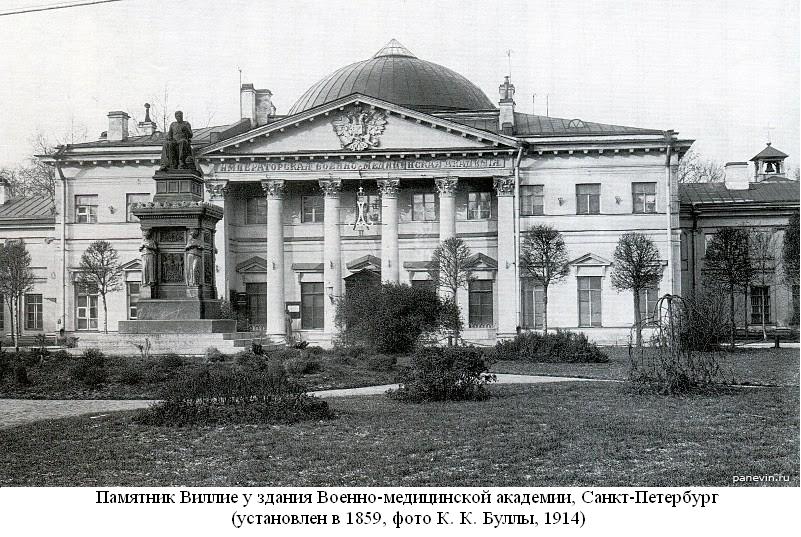 3 марта 1877 года Главным Военно-медицинском Управлением И.А. Редкин назначен младшим врачом в пехотный резервный (кадровый) батальон, отправленный из Динабурга на Кавказ 17 июля 1877 года. Далее был утверждён в звание младшего врача в 52-й, а впоследствии в 34-й пехотный резервный батальон. 6 октября Редкин командирован во Владикавказский военный госпиталь младшим ординатором, а 18 октября того же года-в Грозненский военный госпиталь, куда прибыл 20 октября.Далее доктор Редкин служил в 51 резервном пехотном батальоне для сопровождения этой воинской части из слободы Хасав Юрт в город Тифлис, куда батальон отправился 25 марта 1878 года.Высочайшим приказом по военному ведомству о чинах гражданских за №51 доктор И.А. Редкин зачислен по военно- медицинскому ведомству с прикомандированием к клиникам Императорской медико-хирургической академии для научно-практического усовершенствования на 1878-79 учебный год. Но в самом конце 1878 года Редкин был уволен от военной службы по своему прошению...Далее он состоял земским врачом Мышкинского уезда Ярославской губернии с 1 октября 1879 года по 1 октября 1883 года.В метрической книге Успенского собора города Мышкина в части «о бракосочетавшихся» за 1883 год значится: «…Врач Мышкинской земской больницы Иван Алексеевич Редкин 26 август 1883 года вступил в брак с окончившей класс Ярославского дома призрения ближнего Александрой Федоровной Громцевой».С 1 января 1884 года И.А. Редкин состоял врачом Мологского уезда. 23 мая того же года господином попечителем Московского учебного округа был переведён врачом при Новинской учительской семинарии с присвоением прав службы равных с врачами, состоящими при гимназиях ведомства Министерства народного просвещения.Указом Правительствующего Сенета от 10 декабря 1886 года за №141 И.А. Редкин утверждён в чине титулярного советника со старшинством.С переходом его со службы по Мологскому уезду в город Ростов Ярославской губернии доктор И.А. Редкин вступил «в отправление обязанностей городового врача города Ростова». Его жалованье от казны составляло двести рублей пять копеек. Семья его брата в числе прихожан Стефановской церкви города. А 26 сентября 1892 года в семье Редкиных родилась дочка Вера.В метрической книге Стефановской церкви в части «об умерших» от 19 июня 1914 года значится: «… Старший по губернии Ростовский уездный врач Иван Алексеевич Редкин статский советник, умер от кровоизлияния в мозг 17 июня 1914 года, 67 лет. Захоронен на городском Николодворищенском кладбище»Г. Добровольский, кандидат наук, г. МоскваОТ РЕДАКЦИИ «МЛ»: Вот в такие простые официальные строки уложилась вся жизнь одного из граждан старой России, одного из земских служащих нашего города и уезда. Но книга Г.Ф. Добровольского содержит много живых и трогательных подробностей старой русской жизни. И особенно привлекательны письма, которые получала от своих родных А.Ф. Редкина (Громцева)Громцевы произошли из Ростовского уезда из семьи священника. Местность эта именовалась «Графщина», потому что принадлежала графам Шереметевым. А у нас им же принадлежала вся Юхотская вотчина и целая улица и промкомбинат в Мышкине. То есть связи с «Графщиной» были нередкими… А вот и семейная связь ещё случилась…Но возвратимся к письмам родственников. Среди них особенно замечательны письма брата Александры Фёдоровны Ивана Фёдоровича. Это полковник царской армии, по служебным делам много ездивший по России и за рубежом. Самые интересные письма сестре он писал из Китая и Японии, в них много примечательных бытовых особенностей, ярких примет того времени и их чтение интересно и приятно. Вот такие «огонёчки» былой жизни донесла до нас новая книга медика и историка Г.Ф. Добровольского. Отзвуки былогоИЗ ВЕКА ПОЗАПРОШЛОГОСреди самих древних мышкинских дворянских фамилий по праву значится фамилия Скрыпицыных. В нашем крае они известны с ХVI века и оставили о себе интересные и содержательные воспоминания. Тема судьбы этой фамилии не раз затрагивалась как местными так и столичными исследователями. А наибольшее внимание ей уделено в книге «Дворяне Скрыпицыны», написанной В.А. Гречухиным и Т.А. Третьяковой и изданной в Мышкине в 2010 году. Средства на издание этого труда собрали потомки Скрыпицыных, которые сохраняют с нашим краем добрые постоянные связи. Они немало сотрудничают с приходской общиной нашего села Большое Богородское, где храм Святого Духа когда-то построили именно Скрыпицыны. И они немало участвуют в наших краеведческих изысканиях. Вот нынче мы получили от них очередное письмо, которое содержало копию воспоминаний одной из потомков древнего рода, Надежды Владимировны Сурвилло. Мы не имеем возможности привести его здесь целиком, но коснемся той его части, которая говорит о памятном мышкинцам	их деде и прадеде Валериане Михайловиче Скрыпицыне и отчасти о Мышкине.Надежда Владимировна пишет, что очень бы хотелось побывать в Мышкине и посетить могилу «дедушки Валериана (брата маминого отца)», но она, видимо, давно утрачена, потому что в двадцатые годы мышкинское городское кладбище подверглось страшному разграблению. Отмечает, что могила была украшена металлическим ограждением и оно, конечно, похищено.Продолжая рассказ о дедушке, она замечает, что он был выслан царским правительством в Провинцию «за вольнодумие». Но высланный не пал духом и не опечалился на судьбу. Он был веселый холостяк! («Кто милее, кто всех краше, с теми ночи он гулял!») Автор писала, вспоминая труды Валерьяна Михайловича по решению крестьянских вопросов после реформы 1861 года, что «крестьяне его любили, всегда тепло о нем отзывались»Все Скрыпицыны до самых двадцатых годов прошлого века сохраняли связи с Мышкином. «Мамин отец каждое лето со своей большой семьёй проводил у брата. Подруг у пятерых дочерей в Мышкине было много, жили дружно и весело, а про деда порой и забывали. А ему хотелось поглядеть на молодежь, ведь он тогда уж большую часть дня сидел в своем кресле.Около дедушки всё время находился Миша-казачок (злые языки говорили, что это его сын). Около дедушки Валериана обычно находились этот Миша и баба Катя-ключница, которая вела домашнее хозяйство. Дедушке не хватало общения только с этими людьми и он старался хоть на немного привлечь к себе молодёжь. Как мама вспомнила: позовет меня и скажет - позови Маню! Затем Маня пусть позовет Катю, потом «Катя, позови Варю! Варя, позови Нинилку (Нелли)» А самую последнюю из сестер попросит… поднять спичку с пола! И скажет: вот я вас всех и повидал!»Умирая, он бабушке моей показал на шкатулку, стоявшую на шкафе. И сказал, что в ней документы и деньги. Но после его смерти денег в шкатулке не оказалось, одни документы и почему-то глиняные черепки…Дом дедушки Валериана моя бабушка продала, а Миша-казачок как-то нежданно обогатился и жил весьма крепко. В 1917 году моя мама с детьми, приехавшая в Мышкин, совсем не имела средств к существованию. И она первым делом обратилась к Мише. Но он даже дубовых ворот не открыл… Пригрела нас её подруга Рогова, у которых семья и прожила пять лет. Мама работала в уездном клубе Красной Армии, была библиотекарем. Библиотечное дело она знала очень хорошо, этому обучала в Институте благородных девиц.И мама своей работе обучила одного раненого выздоравливавшего солдатика. И они вместе несколько лет вели это дело. И человек не забыл это время! Уже после войны он приехал в Ленинград, разыскал мою маму, чтобы поблагодарить за переданные ему знания. Он ведь библиотечное дело избрал своим призванием и своей судьбой. И трудился в Ярославле в публичной библиотеке.А начиналось всё в Мышкине, в его прекрасной старинной библиотеке. Прекрасный там был набор книг и прекрасные там были люди. Жаль, что те книжные богатства в советское время пропали, а была ведь богатая библиотека… Жаль Мышкин, в те годы потерявший так много…Н.Н. СурвиллоV. ДЕЛА ИЗДАТЕЛЬСКИЕ.                                            Краеведческая ЛибереяСергей Сиренко. От Белого моря до Жёлтого. Альбом. 2011.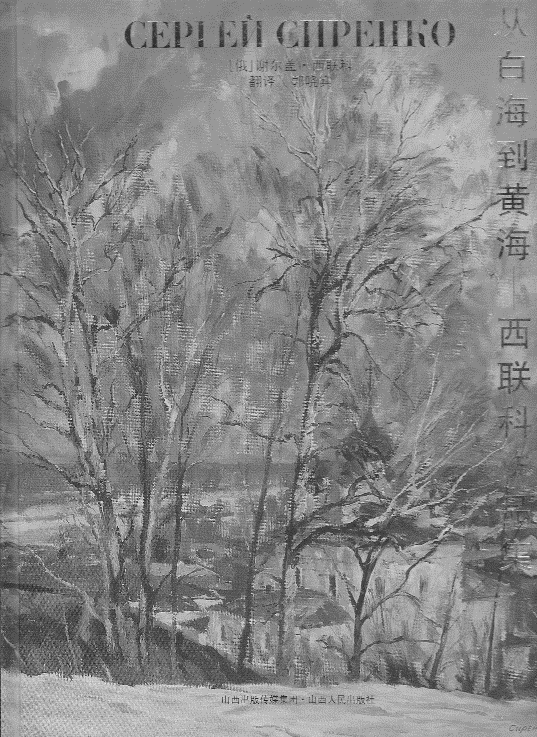 Этот художественный альбом - настоящая редкость в России. Издан в Китае и обращён к китайскому любителю русской живописи, посвящен её современному представителю, нашему соотечественнику, художнику Сергею Анатольевичу Сиренко. Выпускник Московского государственного художественного института имени В.И.Сурикова, один из его ныне действующих профессоров, как о нём с уважением пишут коллеги - «носитель высокой изобразительной культуры России».        Альбом носит этапный характер, подытоживая значительный период творчества Сергея Анатольевича. В его состав вошли произведения пейзажной живописи, работы по оформлению интерьеров светских зданий и храмов, портретная галерея государственных деятелей. У каждой картины есть свой адрес, то место, где образ был обретен художником: Русский Север с Горицами и Кирилловом, Ростов Великий, Гороховец, Мышкин, исконно русские уголки. Может показаться, что наш городок в этом списке кажется не столь ярким живописным образом, по сравнению, например, с тем же Ростовом Великим. Русская средневековая архитектура, так сложилось, - главный художественный камертон национального видения мира. Но вот, что Сергей Анатольевич пишет в своей пояснительной статье о Мышкине: «Ниже по течению великой реки, в ожерелье заповедных сосновых боров на высоком берегу стоит Мышкин - город классической провинции, регулярной планировки, с редкими по красоте храмами, купеческими особняками. Судьба его интересна и самобытна. Бывая в Мышкине короткими наездами, укрепилось желание остаться здесь подольше, поработать, ближе и глубже узнать город. По счастью, уже несколько лет как здесь у Никольского ручья, несущего свои воды в Волгу, появился Дом-музей «Фонда Шуховская Башня», где всегда рады художникам как самым дорогим гостям. Уже несколько сезонов с большим удовольствием работаю в Мышкине в разное время года. Здесь всегда интересно; и в золотую пору осени, и снежной зимой, и летом на волжских просторах».Традицией стали и выставки студенческих работ в Мышкинской картинной галерее и «Шуховском доме», в котором останавливались художники. У мышкинцев появилась редчайшая возможность увидеть и почувствовать свой город за пределами повседневности и обыденности, в красках, одухотворенным, то есть таким, каким по большей части уже отвыкли видеть, чувствовать и воспринимать как эстетическую ценность.В альбоме представлены три мышкинских городских пейзажа: «К весне», «Золотой вечер», «Успенский собор в Мышкине» и два «волжских», написанных в окрестностях города.  Художник безошибочно нашёл живописные ракурсы, во многом опираясь на традицию выявления «провинциальности» маленьких русских местечек. Присутствует, даже, некоторая перекличка мышкинской натуры, к примеру, с гороховецкой - и композиционно, и тематически. Здесь нет ничего необычного. Эта эстетическая закономерность преображения ландшафта природного в культурный тем и привлекательна, что узнаваема, наполнена уютом давно обжитого пространства. В нём, даже деревья (любимый образ Сергея Анатольевича) обладают свойством артобъекта, наполненного духом времени, как и проглядываемые сквозь их ветви храмы. Удивительно, что это свойство родственности пространства образов средневековых и более поздних классических было подмечено ещё искусствоведом Ю.Герчуком на примере Мышкина именно в сравнении с Ростовом Великим. На последней странице альбома Мышкин представлен также и в двух фотографиях, на которых Сергей Анатольевич участвует в масленичных гуляниях на территории народного музея и на крыльце «Шуховского дома» вместе со студентами из Китая. Так причудливо бывает, что благодаря художникам и С.А.Сиренко, могут повстречаться самый маленький мышкинский и огромный китайский миры.Мышкин туристический.Каталог информационно- справочный. Мышкин, 2015.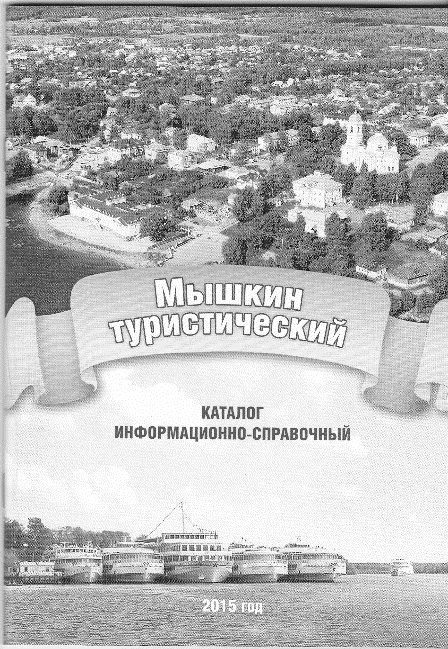 Это яркое иллюстрированное издание можно, пожалуй, отнести к разряду прорывных в мышкинском туристическом сервисе. Мысль и сама необходимость подобного каталога диктовалась опытом соседей ещё десять лет назад. И эти соседи имеют сегодня не одно издание на эту тему. Туризм требует собственной культурной адаптации через презентацию инфраструктуры, в первую очередь как экономический и рекламный фактор. Сама презентация в виде каталога, по сути, тоже товар, придает ему свойства дополнительного капитала, обеспечивающего ему конкурентные преимущества на рынке информации. Об этом недвусмысленно говорит оформление обложки, особенно внушительный ряд теплоходов у мышкинской пристани и яркое приветственное слово Главы Мышкинского муниципального района А.Г. Курицина.Каталог включает несколько разделов: «Мышкин. История и современность», «Музеи города и района», «Гостиницы, гостевые дома, кафе, рестораны», «Культура», «Сувениры» и «Справочная информация». Современное цветовое оформление каждого раздела позволяет легко ориентироваться в них, а насыщенность фотографиями объектов (110 видов) туристической инфраструктуры и достопримечательностей позволяет увидеть их воочию. Это и даёт возможность составить представление о туристическом потенциале, как едином самобытном, и в то же время, современном пространстве, удобном и привлекательном для гостей города. Предусмотрели издатели - «Туристский информационный центр» и возможность связи с представленными организациями напрямую: указаны адреса и интернетресурсы, что наконец-то позволило им обозначить свои конкурентные преимущества, самостоятельный сервисный и культурный статус. Издание даёт повод для некоторых размышлений и замечаний, которые проистекают из преимуществ изданий подобного рода, на которые необходимо обратить внимание. И в первую очередь, конечно, странное использование официальной геральдики города на оборотной стороне издания, а не там, где выступает Глава района!? Обескураживает концептуальной разобщенностью соотношение двух разделов каталога: «Музеи города и района» и «Культура». Это кажущаяся на первый взгляд случайность, вполне показательное свидетельство современного процесса выхолащивания смысла понятия «культура», сведения его только к государственным и муниципальным учреждениям, в названии которых это слово присутствует, и осознанного постепенного исключения статуса «музея» из культурных объектов. Ведь хорошо видно, что не только «Межпоселенческий дом культуры» и «Опочининская библиотека», но и особенно музеи, и картинная галерея, и Дом детского творчества, и музыкальная школа, Русская православная церковь (в каталоге о ней ни одного намека), - есть объекты Культуры. Не все из них плотно работают в туризме, но они создают убедительную культурную палитру туристического города. На первом месте - это наше культурное наследие, сгруппированное в музеях и ими мотивированное в качестве ценности на туристическом рынке вместе с памятниками архитектуры, церквами, наличниками, особенностями традиционной застройки и т.п. Исторический ресурс, будучи фундаментом, определяет преимущественные конкурентные качества местной культуры, и никак иначе. В Мышкине же сегодня он целенаправленно уничтожается. Самый свежий пример, это разрушение булыжной мостовой на Никольской улице, последнего первозданного уголка города. Всему причиной, на наш взгляд, фактор совершенно безграмотного понимания роли туризма. Туризм - это экономика отдыха и обслуживания, использующая преимущественно информационные ресурсы, в том числе и культурные, обеспечивающая их инфраструктурное и логистическое взаимодействие в качестве рыночного продукта или услуги.  Таким образом, туризм призван обеспечивать востребованность «рыночных» качеств объектов культуры, и в целом городского культурного пространства, через мотивирование его максимального сохранения и создания на этой основе преимущественных и привлекательных условий для их посещения людьми, но не подменять их при каждом удобном случае собственными объектами-суррогатами, будь то современные плиточные тротуары, либо «музееподобные выставки» на манер бутиков. В нашем случае концепт «бутика», как и следовало ожидать с сожалением, занял первенствующее положение в видеоряде каталога. Присмотримся и вчитаемся внимательнее, что предложено издателями. Экспозиции музеев визуально приравнены к прилавкам сувенирных магазинов, а отличительные качества музеев, их визитная карточка - сами здания, являющиеся архитектурными памятниками, отсутствуют. Каталог здесь не выполнил, на наш взгляд, главную свою функцию, не ответил на вопрос: «Как выглядит здание, в котором находится музей?». Это касается музея «Русские валенки», «Картинной галереи», «Дома-музея семейных традиций», «Центра ремёсел «Мышгород», «Тютчевского дома» и «Мышкинского народного музея». По неясным причинам не вошла в издание информация о «Галерее кукол» и «Музее миниатюры - Левша», «Музее семейных коллекций» С.В.Курова, «Музее отходничества и крестьянского быта» в Охотине, галереи «Времена года», творческой мастерской-кузнице А.В.Лабазова. Они ведь тоже работают в меру своих возможностей, на «туристической тропе», давая столь необходимое городу углубленное и разнообразное его освоение! Объекты паломнического туризма (крестные ходы, действующие храмы в Мышкине и окрестностях, ключик св. преподобного Паисия), вообще в издании не затронуты. Зато, внимание читателя заострено на «Мышкиных палатах», выставках «а-ля музей», в строгом юридическом смысле музеями не являющимися, и ряде новых объектов уникальность которых, например, для туристов из Москвы и других развитых крупных городов далеко не очевидна. Из наследия же представлена «жемчужина» местной архитектуры - «мельница купцов Чистовых» ?! Невольно задаёшься вопросом, а где же тот городок классической провинции, заповедник деревянной архитектуры, уютный в своей патриархальности и старине, бережно обновляющий себя?Исторический экскурс, предуведомляющий собственно каталог, - необходимое условие для подобных изданий, в нашем случае не отличается краткостью и ёмкостью информации. Основа текста, в своё время написанная исходя из других задач, здесь явно требует более рационального изложения. Примером «странностей», может служить сравнение старого Мышкина «города талантливых лоцманов» с современной «мышиной державой», что представляется явным буйством фантазии. Бросается в глаза всё-таки недостаточное количество местных оригинальных названий туристических объектов, сувениров и блюд, в том числе и с элементами юмора, на что неоднократно обращалось внимание. И вот теперь этот нюанс всем виден невооружённым глазом. Лидеров пока что два - гостиница «Кошкин Дом» с рестораном «Мышеловка» и ФОК «Гладиатор».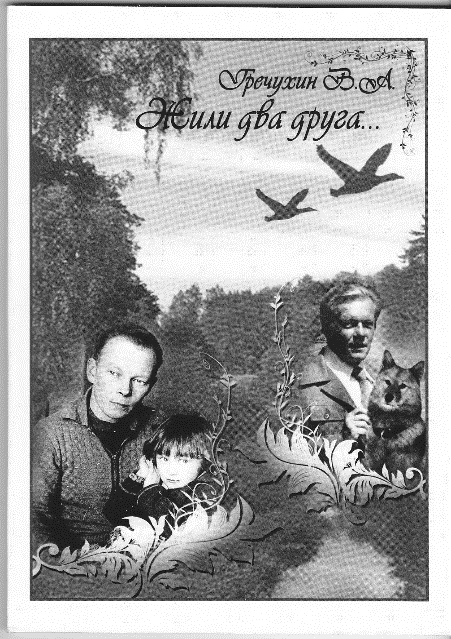 Справочная информация и туристическая карта города, помещённая на второй обложке, выглядит не иначе как издательским издевательством над читателем. Здесь, наконец, выясняется, что в городе есть больница и «скорая помощь», милиция и «МЧС», АЗС, сетевые супермаркеты, автостоянки и автостанция, но связаться с ними или лишний раз напомнить их телефонные номера, невозможно, как и разглядеть их местоположение на очень мелкой карте. Мышкин - город маленький. В туризм он пробрался через кропотливую самоотверженную общую работу очень многих его жителей, различных статусов и дарований и разных организаций. Этот общинный дух, его «ноу-хау», поддерживал и пока что поддерживает город сейчас в его непростом общении с всё более требовательным гостем, всё более жесткими вызовами современности. Но всё чаще он служит прикрытием совсем других стратегий развития, в которых историческая и культурная узнаваемость Мышкина - фактор, вероятно, лишний. Новый рекламный каталог «Мышкин туристический» задокументировал особенности этой эволюции, как и очередную упущенную возможность быть чуточку честнее, разумнее, добрее, творчески интереснее в общих делах, а значит и сильнее.  Гречухин В.А. Жили два друга… Мышкин, 2015.-108с.Новая книжечка мышкинского писателя и краеведа Владимира Александровича Гречухина вышла в серии «Граждане Ярославской земли». Её герои - врач, автор военных воспоминаний «На войне. Записки фронтового хирурга» (Мышкин, 2005) - Константин Михайлович Болдин и ярославский писатель, его называли ещё «ярославским Шукшиным» -  Лев Васильевич Коконин. «Самонужнейшее, любимое и душевное занятие» обоих была охота и рыбалка, а если больше, то любовь к среднерусской природе. Она и свела эти две судьбы в общее собеседование и дружбу, за которой возникают характеры, интересы, семейные связи, порой неожиданные и удивительные, творчество. Но, пожалуй, больше всего в книге властвует память. Она словно последняя надежда подытоживает совсем немногие факты и воспоминания в простой неформальный текст, предлагая внимательнее относиться к сокровенному опыту прожитых лет, отданных своей «малой родине» и стране, опыту гражданства. «Мне всегда казалось, что самая большая ошибка нашей эпохи в том, что мы лишили человека собственности. Ведь даже мышка, сурок и иная маленькая живность имеют свою собственную территорию. А как же человек?  Из чего же вырастает любовь к чему-то конкретно самому близкому?». Эта мысль, оброненная дочерью К.М.Болдина - Ириной Константиновной Ривьер, доктором биологических наук и свидетельницей дружбы отца и Л.В.Коконина, очень простая и очень важная. «Собственность-территория» - это русская Провинция, ареал обитания человека в согласии с природой и с самим собой.Обзор подготовил О.Б.КарсаковVI. МЫШКИН ЛИТЕРАТУРНЫЙ«КНИГА ЖИЗНИ»В четвертом номере «Мышкинской Лоции» была опубликована глава «Спешное время» из «Книги жизни», которую пишет мышкинец Г.В. Калачев. Геннадий Васильевич – старый связист, в свое время объездивший громадную часть России и смонтировавший немало сложных систем связи. Судьба привела его в Мышкин, которому он отдал много лет своей жизни. А когда наступил весьма преклонный возраст, Калачев обратился к воспоминаниям о пройденном пути и стал поверять бумаге простые сердечные рассказы о пережитом.«Книга жизни» создается вдумчиво и неспешно, и на ее страницах оживают многочисленные события, люди, встречи. Это очень достойное и честное повествование о прошлом. Ее речь чиста и душевна. И сегодня мы предлагаем вниманию читателей очередную главу «Книги жизни». Она называется «Настоящая мать» и ее обращение к былому сердечно и трогательно.НАСТОЯЩАЯ МАТЬМедленно листик за листиком, колеблясь из стороны в сторону, опускаются с берез на холодную твердую от первых ночных заморозков землю, поздние желтые листья. Солнце уже не греет по летнему, а ласково по осеннему светит, но не может за день согреть землю, чтобы растаяли замерзшие лужицы, как наступает снова ночной холод.Тихо в лесу. Только красавец – дятел в пестром фраке с красной метиной на затылке и брюшке попеременно стучит, нарушает тишину соснового бора. Долбит, чтобы оглушить спрятавшего в расщелье червячка, который от сотрясения вынужден полуживым выползать на свет!Вот сейчас в этом лесу я вспоминаю лето, наши детские военные игры. Вот такой пень служил нам столом для карты, по которой изучались места, где могли укрываться диверсанты и где они могут перейти нашу границу. И вот теперь настоящую границу перешли немцы, и ее за лето приблизили к Москве. По слухам немцы стоят совсем близко от нее. И до сильных морозов готовятся напасть, захватить.До сих пор уезжают, уходят из Москвы на свою родину «деревенские» москвичи, чтобы остаться в деревне временно, пока идет война, или уже остаться навсегда. На кухне каждый вечер я слушал тревожные разговоры взрослых о захвате немцами разных городов. О зажигательных бомбах, которыми бомбят Москву, чтобы сжечь ее.  Говорили почти шепотом, а потом спешно расходились по своим комнатам.Каждую ночь мы слышим глухой гул ползущих по небу тяжелогруженных бомбовозов, а бомбить Москву сложно, город-то громадный… И не каждый раз им удается прицельно сбросить смертоносный груз. Вся Москва во мраке, в сплошной светомаскировке. Ни единого огонька в этом большом городе нельзя увидеть сверху.Часто в лучах прожекторов можно было увидеть ослеплённый самолет с крестами на крыльях. В перекрестии лучей его ведут по небу, пока не собьют зенитчики. Немцы боятся прожекторов! Они ослепляют их. Свои не сброшенные бомбы летчики не везут обратно, а бросают куда попало. Иногда, они кое-где опускаются недалеко от нас. И тогда приходится испытывать кошмары таких ночей и нам. Становится страшно оставаться в бараке, когда гул самолетов кажется очень близко, над крышами, и мы мечемся в бараке и около него, чтобы найти в темноте какое-нибудь укрытие. Вырытый вблизи окоп почти всегда в панике забывается, и многие бегут прятаться под вагоны, которые постоянно стоят на узкоколейке напротив наших бараков.Стало совсем голодно. Зерно, привезенное летом из деревни, кончилось. Тяжелее становится прокормить нас всех, и тогда мама решает снова вернуться в родные края к себе на родину, надеясь на какую-нибудь еду, выращенную на земле своим трудом.Дождавшись зимы, стали готовиться к отъезду. Сосед дядя Павел из грубых сосновых досок сколотил широкие салазки, подобно тем, на которых из родника в бочках возят воду. Ну вот и сани готовы, только тяжеловаты получились – и похлопав шершавой мозолистой ладонью полозья, добавил – зато крепкие!К концу ноября выпало много снега. Наступили морозы. Мы спешили до больших холодов перебраться в деревню пешком.Собрали в большой узел разные вещи, а сверху засунули старые валенки, в них будет сохраняться еда от мороза. Узел закрепили на салазках, а к нему привязали укутанного в ватное одеяло братишку Толю.Мне не хотелось уезжать из нашего барака, который стал моим домом. Сюда я прибегал из школы к маме и бабушке, торопился рассказать школьные новости, и хорошие и плохие. Я любил учиться… Но вот пришлось уезжать…Несмотря на раннее утро, многие пришли провожать нас в дорогу. Со слезами наша мама и бабушка прощались с соседями, с которыми прожили долгие годы, почти сроднились. Никто не хотел расставаться, зная, что это расставание окончательное. Незаметно появился Мишка Щетинин. Протянув единственную правую руку с железным пистолетом, стреляющим бумажными пистонами, тихо сказал: - Возьми, Генка, теперь границ нет, партизанить будем. Взаправду стрелять фашистов надо, они близко. Не забывай, нас, ребят и нашу «границу»! Это были слова и мысли подрастающего паренька, внука погибшей тети Поли.Еще раньше я отдал ребятам свое пружинное ружье, пистолеты, шашку с ножнами и все детское военное имущество. Я словно знал, что играть в военные игры в деревне больше не придётся. Мне уже приготовлено быть взрослым.Простились мы со всеми, когда было еще темно. К переезду пошли вдоль вагонов и прежде чем перейти узкоколейку, мы остановились. Мама, с грустью глядя на бараки, проговорила: -Ну вот и все! - Промокая кончиком платка слезы, повернулась ко мне – Помни, Гена, твое детство было здесь!Я прижался к ней, уткнулся лицом в мягкое, ватное ее пальто, спросил: - Мама, мы вернемся сюда? - Нет, сынок, уходим навсегда.Перейдя переезд, мы снова пошли. Но уже по другой более наезженной дороге. Упираясь палкой в салазки сзади, бабушка, помогала маме. На полозьях железных полос не было и салазки на обледенелых местах кидались в разные стороны. И тогда, скользя, мама тащила весь груз одна без бабушкиной помощи. Останавливались мы часто. К полудню добрались до Орехово-Зуево.С железного моста через реку Клязьму видны Зуевские бараки. В одном из них проживают мой дед Трофим и дядя Григорий-военный комиссар. Приезжали они к нам в Дулево редко. Встречались Калачевы чаще по праздникам с семьями. Любили петь застольные песни, больше украинские про казаков.А как пели! Душу вынимают! А дружно как поют – говорили зуевцы. Мне не все песни нравились и тогда я бабку спрашивал: - Баба, а почему любят песню, когда в ней шумит камыш и гнутся сильно деревья? Ходят ночью люди по лесу в темноте, да еще до утра в какой-то ветер? Неужели им не было куда спрятаться? Страшно ведь!- Поют про свою жизнь, кто-то вспоминает ее и радуется, а кто-то плачет. У каждого она своя песня-то. Вот вырастешь ты и тоже петь будешь – отвечала бабушка Калачева.А потом мои дядья меж собой обязательно дрались. Уезжали по домам с шишками, а кое-кому из дядей доставались и шишки и синяки в придачу. Злобы большой между братьями не было, она как-то быстро забывалась.Сыновей у деда пятеро и две барышни, Дуся и Вера. Сейчас живут они недалеко от деда. Увидеться бы с девочками! Но проходим мимо бараков. В Орехово-Зуеве мы старались не задерживаться. Торопимся дойти до дороги Москва-Горький пока еще светло. Делаем остановки реже и то когда запросится наружу Толик.Подбадривая меня, бабушка иногда, говорит: - Ничего, дойдем, немного осталось, дальше поедем на машине. Я стараюсь не хлюпать, всем тяжело.Смотрю на маму: какая она красивая и сильная! Ни одного злого слова не было от нее за всю тяжелую дорогу.Румяное мамино лицо с голубыми глазами особенно выделяется из белой пушистой шали. Простая ватная одежда на ней не выглядит хорошей, но тепло сохраняет хорошо.Такое-же стеганое пальто на бабушке. Кроме этого вязаной шалью крупной вязки серого цвета с шерстяной поддевкой-платком покрыта седеющая голова бабушки.Мама и бабушка в дорогу надели резино-суконные боты, утепленные двойными шерстяными носками, связанными руками бабушки еще осенью. У меня на ногах лёгкие бурки, когда-то сшитые из овчины по заказу. Они не новые, а в них тепло и легко идти.Моя шапка темно-зеленая с красной звездой, с распущенными ушами сохраняет мою голову и уши от мороза и ветра. Перед отъездом накануне купленная на рынке телогрейка мне сразу понравилась. Я в ней уже солдат, который не боится никакого холода. Мы подходим к Малой Дубне. Кончается наша пешая, очень трудная дорога длиной 25 километров. Пока еще светло, но сумерки уже крадутся к нам. Светлый день кончается.Подходя к дороге Москва-Горький, мы увидели множество людей – беженцев, которые с помощью патрулей стараются побыстрее покинуть перекресток, уехать на попутном транспорте в сторону Горького. Поэтому на правой стороне дороги на обочине людей было больше.Чтобы быстрее уехать, мама решила к перекрестку не подходить, а обойти его справа, где беженцев почти не было. Мы свернули с нашей дороги, по которой только что шли и, пройдя немного, вышли на дорогу, на Владимир. А до Владимира девяносто пять километров!На обочине стояли две военные машины крытые брезентами. Около первой стояли солдаты и о чем-то говорили между собой, курили. Оставив нас у задней машины, мама подошла к солдатам. На вопрос куда идут, они маме не сказали, сославшись на командира, которого ждали. Ждать его долго не пришлось. Подходя к солдатам, командир на ходу скомандовал расходиться по своим местам. Он уже подошел к передней машине, как к нему подошла мама.-Вы едете на Владимир, возьмите нас до Владимира.Перед тем как открыть дверцу кабины, он обернулся: -Возить посторонних не разрешается – был его ответ. В это время он увидел меня, бабушку и привязанного к салазкам ребенка. Наш внешний вид был жалким. Одетые во многие разные одежды, мы выглядели беженцами, которых сейчас много на дорогах, но зимой с детьми в мороз, в позднее время ему видеть еще не приходилось.- Куда я вас возьму? В кузове холодно, кабины не тёплые, а у вас ребенок, да еще и не один. Мы в валенках, а вы в легких ботах. Впереди морозная ночь. До Владимира 95 километров. Дороги забиты в обоих направлениях. А во Владимире куда вас дену?- Нам за Владимир, до Двориков.- Не доезжаем мы до Двориков, сворачиваем в Хохлове.- Замерзнем мы тут – тихо с умилением проговорила мама.Командир выглядел немолодым. Из-под шапки в сторону правой щеки пролег свежий, но уже окрепший шрам, который не только не портил строго лица командира, а наоборот подчеркивал мужество этого человека и его твердый характер, который необходим сейчас в это военное время.Не всегда прощалось перевозить попутно людей вместе с военным грузом. Отдельные машины проверялись строго, особенно проходящие к Москве. Колонны проходили мимо, без задержки. В сторону Горького патрули проверяли транспорт не так строго и не везде…Скопление беженцев на контрольных постах не допускалось, а перевозить их попутно, кроме военных было некому. Командир это знал. Оставить людей на обочине, на морозе он не мог по своей совести.Обращаясь к маме, он негромко сказал: - Идите ко второй машине. Погрузиться вам помогут солдаты. Один из них будет с вами. Он все устроит. Найдет чем укрыться. Солдаты тут же поставили в кузов салазки с вещами. Положили поперек кузова три матраса, взятые из кипы с бельем, приготовили какое-то покрывало, похожее на широкое одеяло. Помогли бабушке через открытый задний борт забраться в кузов. Принимая из рук мамы Толика, бабушка сказала – Намучился за день, теперь спать будет крепко. Намучились мы все. От усталости я еле стоял на ногах. На солдатскую постель из матрасов мы повалились, как подкошенные. Я прижался спиной к маме, стал согреваться.Солдат расправил наше ватное одеяло, в которое кутали Толю, им покрыл нас, а сверху дополнительно накрыл своим солдатским покрывалом.- А сам-то как? -спросила бабушка.- У нас матрасов много. Мы всегда возим их с собой. Служба такая.Согреваясь, я сквозь дремоту еще слышал голоса, гул моторов, но они удалялись все дальше и дальше. Выезжали с обочины на дорогу, машину то покачивало, то слегка дергало, но я этого уже не замечал. Усталость взяла свое, и я уснул.Я не слышал, как на Владимирском контрольном посту нашу машину остановили, проверили документы у командира, у солдат. Осмотрели кузова и после короткого напутствия командиру мы двинулись дальше. Очнулся я от того, что кто-то слегка трясёт меня за плечо. – А, бабушка!-Вставай, Генка, теперь наверное приехали. Стоим! Как не хотелось из тепла вылезать на мороз! Впереди высоко над деревней подымалась полная луна, круглая и очень светлая. Было светло и морозно. Наши машины стояли на краю деревни, напротив предполагаемого дома. В нем в одном из окон, несмотря на позднее время, еще виднелся свет. Подошел командир к нашей машине и чтобы мы слышали громко объявил: Это, Дворики! Разгружаемся!Это была и команда солдатам, которые быстро открыли задний борт, помогли нам, полусонным выбраться из машины. Услышав говор людей, залаяла собака.Вещи, одеяло, салазки снова с нами. Мама еще не веря, что мы уже в Двориках, заплакала, вытирая радостные слезы подошла к командиру: - Вы простите нас! За вашу доброту и заботу молить Бога будем, чтобы вы все всегда были живы и здоровы.Пока машины разворачивались на обратный путь к Хохлову, командир спросил: - А здесь на Двориках кто ждет вас?- Тут нет родных. В конце деревни мы свернем с этой дороги. Пройдем три километра через Пожарницу и Неверково и будем в Пахиреве. Там наши родные, только они не ждут нас – ответила мама.Я стоял рядом с мамой. Командир подошел ко мне, прижал меня к себе, потеребил мою шапку на голове, достал из кармана шинели солдатские варежки и протянул их мне:  Держи солдат, помни!А маме, уходя, сказал: - Береги себя ради детей – ты настоящая мать!Пожал маме руку и пошел к машине. Перейдя дорогу, направился к передней машине. Подходя обернулся, скупо по-мужски помахал рукой… Получив от старшего команды доклад о готовности движения, командир дал команду на выезд. Выехав на дорогу, и набирая скорость, машины удалялись от нас все дальше и дальше. Мы, не замечая мороза, стояли, глядя им вослед, пока не скрылись из виду.  Не верилось что это были люди.- Это были ангелы, посланные Богом!  – так сказала мама.Снова, привязав к узлу братишку Толю, мы двинулись дальше. Пройдя Дворики, свернули на Пожарницы, на Неверково и прошли их в полном молчании. Деревни спали. Глухая ночь, ни единого огонька в окнах! Проходя мимо домов, мы никого не встретили.При выходе из Неверкова мама решила по дороге не проходить, а пройти короткой тропой через поле. Уже сначала мы поняли, что идти по мало утоптанной тропе с широкими салазками, с грузом очень тяжело. Возвращаться назад мама не стала, и мы с остановками продолжали идти. Вскоре за взгорьем густого перелеска показались крыши домов Пахирева. Прижавшись к склону, деревня из девяти деревянных домов и с одним единственным кирпичным домом посередине, при лунном свете выглядела сказочной. Стоя перед деревней, отдыхая, мы слушали тишину.Не хотелось говорить, хотелось сесть, лечь, забыться. Здесь нет ни рева самолетов, ни тревожных гудков заводов, ни воя сирен. Здесь другой мир.Проход между кирпичным домом и деревянным домом Мироновых был свободным, и мы, пройдя его, оказались у самого крыльца.Здесь перед домом закончилась наша нелегкая дорога. Переводя дыхание, мы стояли у порога дома. Почувствовав свободу, зашевелился братик. Раскутывая его, бабушка заговорила: -Вот и приехали! Теперь ножками топать будешь.- Господи неужели все это кончилось! -добавила мама.На мамин негромкий стук в дверь отозвались не сразу. Кто-то мальчишеским не грубым, но строгим голосом спросил: - Кого надо? После короткого объяснения кто мы, дверь отворилась и мы увидели стоящего впереди паренька Николая. Его узнала мама сразу.- Проходите! - Помог нам войти в дом. И вот мы на кухне, оглядывая ее, видим скромное убранство: стол, на столе керосиновая лампа. Слева две широкие лавки вдоль стен. Сходясь концами в углу, обнимают угол стола. Справа большая крестьянская печь с приставленной лесенкой, с двумя печурками для сушки варежек с цветастыми занавесками – задергушками наверху… - Николай! Кто пришел-то? – послышался чей-то голос из передней комнаты. Открыв дверь на кухню, тетя Вера ахнула: Наташа, Прасковья, откуда вы в такой мороз-то? Детишек, небось застудили! Раздевайтесь, у нас, Слава Богу, тепло. Проходите в переднюю. Решили все-же переехать в деревню? А Генка-то какой большой стал!И пошли расспросы, разговоры, почти до утра.Несмотря на усталость, разглядывая все незнакомое, я остался на кухне. - Полезай, на печь к Леньке, греться - предложил Николай. Я забрался на печь и увидел паренька, который не успел еще понять, кто приехал и зачем. На горячих кирпичах печи мы подружились быстро. Он расстелил старый овчинный тулуп для меня, а себе у стены сделал лежак – полати, чтобы попрохладней было.Мама угостила нас - по петушку на палочке. Мы старались лизать их не спеша, но хвостик откусить хотелось пораньше. Облизывая, терпели, не хотелось быстро расставаться с редкой сладостью.До рассветного утра еще далеко, но кухня ожила. Николай взялся за стряпню вместо матери – тети Веры. Я уже задремал, как услышал разные звуки, то ли от чугунов, то ли от ухватов, то ли от горшков, которые всегда нужны на деревенской кухне, и дожидаясь очереди стоят на своих местах.Чуть подняв угол занавески я стал тайком видеть, как Николай принялся разжигать огонь в печи. С лампы стоящей на столе снял стекло, зажег от пламени фитиля тоненькую трубочку из бересты, быстро поставил горячее стекло обратно в лампу так ловко, что даже не обжегся.От поднесенной горящей бересты смоляные лучины, поставленные шалашиком под поленьями, загорелись дружно. Умело сложенные берёзовые поленья, подсушенные с вечера, стали быстро разгораться, освещая кухонную утварь у печи все больше и больше. Если в дровах попадалось еловое полено, то оно, загораясь, начинало весело потрескивать, выстреливать в глубь печи оранжевыми блёстками, которые, отлетев, тут-же загаснут.Пока горят дрова нужно успеть сварить большой чугун картошки и такой же большой горшок щей. Посыпав мукой на широкую доску, положенную на столе и вывалив на нее из опарни вспученное тесто, Николай приступил месить, выделывать из него караваи и лепешки всякие.Не в силах удержать себя от дремоты и опустив занавеску я прилег, и тут же крепко уснул. Николай стал главным в доме после того как взрослые мужики ушли на войну. А их, Мироновых, было много: дядя Сергей, его сыновья Александр, Иван, Сергей…Остались в доме Николай – ему 13 лет, Леня – ему 9 лет. На тете Вере держится все женское хозяйство, на Николае все мужское. Зоя работает в колхозе, хозяйство большое: корова, коза, овцы, курицы, огород и приусадебный участок - 60 соток, его тоже обрабатывать надо! Посадить, окучить, убрать картошку помогает колхоз, выделяет лошадь на все пахотные работы. Помочь иногда приезжала с Владимира дочь тети Веры Таня с девочкой.Живем сейчас без молока, голодно без него. Только к весне будет и молоко и появятся бычок или телочка, но переживем – заверила тетя Вера – К лету все наладится. Хлопоча вокруг стола, она продолжала – И у вас все сложится. Ты работящая, тебя в колхозе помнят и знают. Колхоз не бедный, по три килограмма зерна на трудодень дали! Председатель в районе накачку получил; видно, много дал на трудодень. Но все обошлось – обращаясь к маме, говорила тетя Вера.- Гена, Леня, умываться! И к столу! – скомандовала мама. Проснувшись, я почувствовал себя бодрым, спал крепко и долго. Еще не слезая с печи, я увидел… стол обставленный разными кушаньями. Вокруг него копошились тетя Вера и мама.Посреди стола на выдолбленном деревянном блюде громоздилась отварная в мундире рассыпчатая картошка. Тут же стояла чашка с желто-зеленными огурцами, чашка с квашеной капустой, чашка с печеной морковью, с красной и белой свеклой. Ближе к середине стола стоит бутылка заткнутая самодельной пробкой. Ломтики ржаного хлеба, красиво выложенные рядками на плетеном берестяном подносе, выглядели по праздничному торжественно. Оказалось, что все изделия для кухни сделаны из дерева руками Николая.Вокруг стола собрались все Мироновы: тетя Вера, Зоя, Николай, Лёня и мы: мама, бабушка, маленький Толик и я.Так начался первый день нашей деревенской жизни. Мама сразу же записалась в колхоз. Приехала из Владимира Тоня с дочкой Валей. Стало тесно в доме, и мы ушли на край деревни. К одинокой бабушке, она за проживание ничего с нас не берет, а только просила привезти дров на зимние холода. И вот живём все вместе дружно.Работает мама теперь на тяжелых работах на ферме. Я хожу в школу, бабушка с Толиком остается. Председатель колхоза дядя Миша разрешил в пойме у дороги спилить одинокий небольшой дуб на дрова.Пока колхоз выделил нам тридцать килограммов ржи, немного гречки. Выписанное молоко по одному литру мама берет с фермы каждый день. Много помогают наши деревенские хлебом, молоком, картошкой. Есть шерсть на валенки – отдали валять!Зима в разгаре, но весна все равно будет… И надо к ней готовиться, надо о будущем думать. И как-то тетя Вера маме и говорит: Наташа, а чтоб тебе с Колькой пойти в пастухи пасти колхозных коров и стадо коров и овец колхозников? Харчи мирские: по очереди пастухов кормят каждый день. От колхозной фермы молоко дают. Сначала трудно будет: надо рано вставать, выгонять пасти и поздно пригонять скотину. Да что я говорю, ты знаешь все – подумай. Поговори с председателем!И стала наша мама пастухом на все военные годы. Николай стал для нас верным помощником во всех делах. Наша жизнь в деревне удалась.Вот так в дружной работе и пережили военное время. Так мама и вырастила нас с Толиком. И когда я вспоминаю то время, в памяти моей живут слова сурового и доброго военного: - Ты настоящая мать!Г. Калачёв, г. Мышкин VIII. НАМ ПИШУТ  Человек среди людей… ЕМУ ОБЯЗАНА ЖИЗНЬЮСреди имён всех наших славных земляков имя доктора Соколова для старых мышкинцев сияет особенным светом. Это свет жизни, отданной самоотверженным стараниям по защите здоровья наших земляков и многих других россиян. Всероссийскую известность Дмитрию Леонидовичу Соколову принесли его великий талант, его высочайшее чувство долга и светлая любовь к людям. Ими озарена вся его жизнь.И мы нередко обращаемся к разным ее этапам. Целый цикл воспоминательных материалов о нашем чудесном докторе в свое время прошел в районной газете «Волжские зори». Неоднократно мы подходили к этой теме в других публикациях и на занятиях Академии краеведения. И сегодня мы вновь обратились к ней. Предлагаем вниманию наших читателей сообщение нашей землячки Т.В. Малыгиной.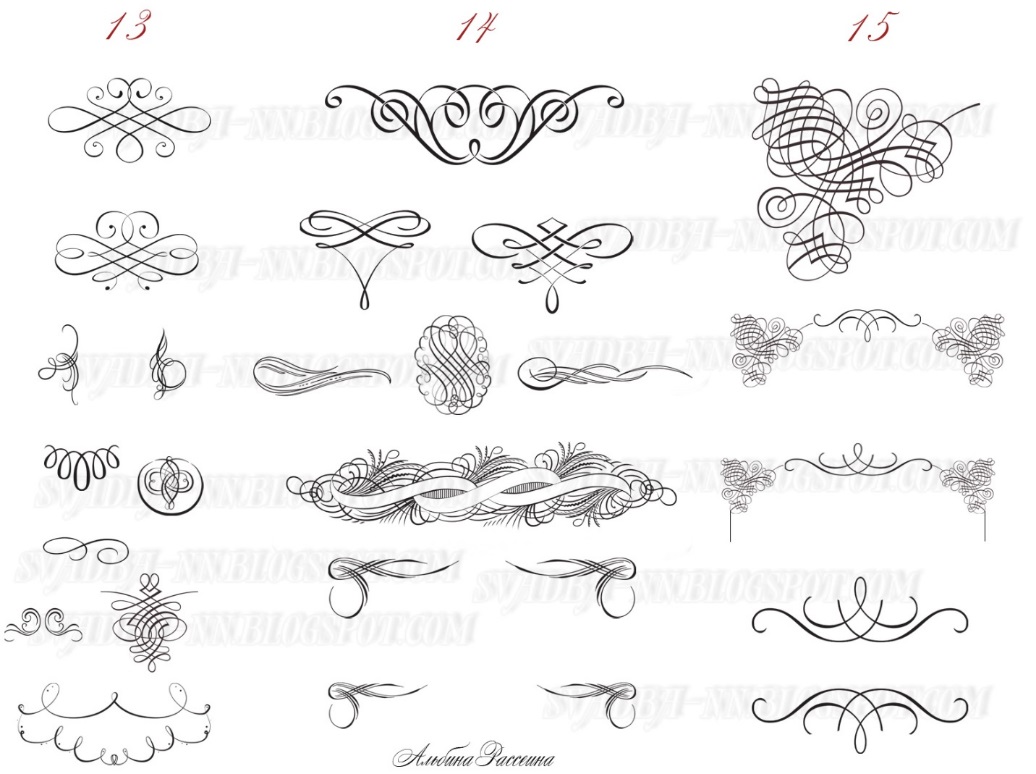 … Этот рассказ сложился из воспоминаний моей двоюродной сестры Березиной Татьяны Павловны о Соколове Дмитрии Леонидовиче. В него вошло всё, что она сама помнит и что ей рассказывала её мама, Березина Анна Павловна. Вот этот рассказ.… Жили мы на улице Карла Либкнехта в доме номер 41 на первом этаже, а Соколов Дмитрий Леонидович на втором, как раз над нами. Когда я была совсем маленькой, со мной произошел несчастный случай. На шостке русской печи стоял таганок, на котором всегда готовили. Однажды варили суп и он уже закипел. Я со старшими братьями Адиком и Юрой грели руки. Один из братьев стал подкладывать щепочки под таганок и нечаянно задел кастрюлю. Все ее содержимое вылилось на меня! Ошпарена я была, как говорится, с головы до ног.Братья мои успели отскочить в стороны и не пострадали. Мама схватила меня, завернула в одеяло и понесла в больницу. Я была в очень тяжелом состоянии. Дмитрий Леонидович соорудил что-то наподобие современной барокамеры! Мама говорила, что я лежала под сплошным колпаком из простыней. И так я пролежала больше полгода. Благодаря Дмитрию Леонидовичу я осталась жива, он «вытащил» меня с того света. (Шрамы от ожогов остались на голове и теле, а лицо он мне спас).Дмитрий Леонидович и его жена Анна Семеновна очень любили детей. У них была дочь Ирина. Она вышла замуж и   уехала в Ригу. У нее родились две дочери – Галина и Татьяна. Галина – зубной врач, так что продолжила семейное врачебное дело. Связи с Мышкином у потомков Дмитрия Леонидовича сохранялись пока родители были живы, Ирина в Мышкин приезжала.… Ежедневно, когда Дмитрий Леонидович возвращался с работы, дети в это время гуляли и играли во дворе дома. А ребят в нашем доме было много, тогда здесь жили семьи Кучумовых, Бучиных, Березиных, Кротовых, у всех были дети. Да к нам играть приходили и дети из соседних домов. И Дмитрий Леонидович, подходя к нам всегда говорил: «Ну, Татка, пляши!» И я плясала, а он мне обязательно давал конфетку. Но Дмитрий Леонидович уделял внимание не только мне, а и другим детям, и они его любили.Бывало в своем кабинете в больнице, который размещался на втором этаже, он собирал нас всех. Вывешивал на стене простынь и показывал нам диафильмы. Старшие дети вслух читали их тексты, а младшие слушали и смотрели.Когда Дмитрий Леонидович стал главным врачом, то ему для жилья предоставили деревянный дом между зданием бывшей терапии и «кулагинским» домом. Сейчас на этом месте стоит здание районной администрации. В этом доме он и жил со своей военной подругой, впоследствии женой Анной Семёновной (которая спасла его от смерти во время войны). Война была для доктора Соколова суровым временем, он перенес очень тяжёлые условия и его здоровье сильно пострадало. Я слышала, что у него после войны оставалось одно лёгкое, и при ходьбе он очень тяжело дышал… Я его помню высоким, красивым, с лучезарными глазами и густыми пышными волосами. Он всегда производил на людей с первой встречи самое хорошее и глубокое впечатление. Коллектив больницы он формировал очень серьезно. Так он пригласил в Мышкин свою военную коллегу - Ершову Евгению. (Говорили, что на войне у них был роман, но Дмитрий Леонидович не мог оставить свою жену).Среди давних и недавних больных он хорошо помнил и всегда интересовался их сегодняшними делами. И у меня при встречах всегда интересовался моими школьными делами и здоровьем. Мы вое чувствовали к нему самое теплое расположение.Когда Дмитрий Леонидович скончался, я отдыхала в пионерском лагере в деревне Синицино. Старших школьников взяли на похороны в Мышкин, но меня не взяли – побоялись, что я не дойду пешком до Мышкина. А я очень плакала и просила, чтобы меня взяли! Но не взяли меня…Дмитрию Леонидовичу я обязана своей жизнью. Я помню и до конца дней своих буду помнить его, этого великого и мудрого человека. Записала Малыгина Татьяна Васильевна, г. Мышкин.… Березина Т.П, сейчас проживает в Санкт-Петербурге. Когда приезжает в Мышкин, то непременно идет на кладбище с букетом цветов, чтобы поклониться могилке Дмитрия Леонидовича.Страна памятиВСТРЕЧА С ПРЕКРАСНЫМЯ вспоминаю о прекрасном событии в своей жизни и хочу рассказать о нем читателям «Мышкинской Лоции». Это было в чудесные июньские дни, когда судьба подарила мне подлинно счастливые мгновения. Мне довелось вернуться в далёкое прошлое моей молодости, вспомнить своё детство. Да, детство, беспечное, озорное, счастливое, которое было окружено замечательной природой – лесами, лугами, и конечно, рекой Волгой с её перекатами и песчаными берегами.Все было так трогательно живо! Ведь например животный мир мы узнавали не по книгам, а узнавали о нём очень и очень многое в самой жизни, как про диких так и про домашних животных. Ведь этот мир был так красив, разнообразен и трепетен, что его нельзя не вспомнить без слёз…В тех местах, в тех условиях прошли моя юность, моя первая любовь. Здесь на моей памяти прошли судьбы целых поколений моих земляков, прекрасных людей с доброй открытой душой, любящих жизнь, нашу землю и труд на ней. И вот сегодня с высоты своих прожитых лет вижу, что всего этого уже нет. Ушло мое поколение в небытие, нет ни обычаев, ни традиций - не стало того уклада жизни, которым мы гордились.Порой мы не замечаем, как пролетают годы, как мелькают события… Порой мы мало интересуемся историей наших далеких предков. Напрасно, милые земляки. История нашего края очень богата!Да, время жизни нашего поколения в свою очередь уже стало не чем-либо иным, а именно историей. И новое поколение изучает его, спорит и думает о нем. И каждый видит прошлое, как говорится, «со своей колокольни»». И порой как только не измываются над советским прошлым!И совсем не думают порой о том, что в сегодняшние дни отнюдь не всё хорошо и не всем нынешняя жизнь по душе. Невольно вспомнишь народную поговорку «Каков поп – таков и приход». У нас все как раз так и бывает – как новый правитель государства-так новая политика.  Иногда это очень похоже на бестолковое шараханье. Иногда такие резкие манёвры бывают на пользу стране, но чаще всякая польза остаётся в карманах у тех, кто приватизировал себе власть. И при этом, конечно, быстро забывают о людях, которые в своё время потом и кровью создавали эту страну...При этом теряются обычаи, традиции, ломается весь уклад жизни. Так при создании Советского государства были резко отброшены традиции и обычаи прошлого, что не обошлось без пролития крови простого народа...Но были и великие достижения, из которых я считаю главным сплочение многонационального государства и выход страны на лидирующее место в мире в области промышленности, науки, образования. Всё так, но сколько же было непродуманных решений, на моей памяти, это и проекты Лысенко, и внедрение кукурузы, и ликвидация травопольной системы земледелия… И сколько же всего нелепого и вредного было!Все делалось грубо, жестоко, через колено, не советуясь с народом. Сколько   от этих «внедрений» пострадало замечательных людей, умелых руководителей, которые пытались идти разумным путем! Я помню тяжкий груз налогов на землю, яблони, молоко, яйца. Даже свиная шкура должна была быть сдана! В моей скорбной памяти оживают времена сокращения земельных участков, ликвидация личного скота, якобы для освобождения времени на работу в колхозах и на повышение культуры!Господи, сколько всего горького и тягостного вспоминается мне при поездках в родные места. А одно из таких милых сердцу место – это село Учма. И оказываясь там, я от души благодарю судьбу. Вот и на этот раз довелось там побывать. Поездку организовала Г.А. Лебедева секретарь Академии краеведения.И вот поехали мы в Учму. Дорога уже доставила мне большое удовольствие, много было красоты- и Волга-матушка и панорама Мышкина, и теплоходы, плывущие куда-то вдаль… Да и дорога сама по себе прекрасна, люблю ее с детства. И леса, которые ее окружают и многие места, сохраняющие предания старины глубокой.Но вот и Учма! От моей детской памяти здесь, правда, осталось немного. Дороги стали асфальтированы, много построено дачных домов, которые скрываются за высокими заборами. Но… Но я не увидел крестьянского колхозного быта…  Тоскливо смотрели зарастающие лесом и кустарником поля, которые в такие июньские дни бывало глаз радовали зелёным ковром красовавшихся льна, картофеля и зерновых. А люди в этих краях умели трудиться, на этих песчаных и каменистых почвах добивались хороших результатов!Успех, которого добивался колхоз «Красная Учма», во многом зависел от руководителя, которым многие годы был Молявкин Алексей Михайлович. Вечная ему память! Нет ни его- ни результатов труда его самого и его верных тружеников...Но вот мы прибыли в Учму, в царство хранителей старины местного края Смирнова Василия Гурьевича и его прекрасной супруги Елены.Нас приняли тихо, спокойно, по-семейному. В этом уголке природы всё радовало- и бескрайние просторы Волги, и полуостров с часовней, посвящённой Преподобному Касьяну и бывшим на этой земле церквам, которые я хорошо помнил и ...помню, как их уничтожили. Ох…Но вернусь к встрече. Все были нам рады. Даже и животные.Когда мы решили сфотографироваться, то вдруг громадная собака уже не отходила от нас ни на шаг и даже вместе с нами фотографировалась!Хозяева ознакомили нашу делегацию с музеем о жизни Касьяна, с историческими вещами и с бытом здешнего народа. И у меня в душе вновь встрепенулись и ожили воспоминания. Взгляд мой упал на сельскую улицу, а улица-то… пустая…  А ведь когда-то по ней ходило столько народу.  Толпами … Детвора бегала ... Деревня жила полнокровной жизнью. А сегодня… Сегодня от моего поколения осталось всего-навсего человек пять. И мы с моей племянницей Татьяной Юрьевной решили побывать на местном кладбище, куда и ушло всё дорогое моей памяти население Учмы. Там и наши с ней родные похоронены...Дорога, которая вела к кладбищу, идет через перелесок. И вот чудо- вдруг из лесу на дорогу выходит красавец, богатырский конь. Мы в изумлении остановились. А он, видя, что мы-мирные люди, мотнул головой и на дорогу вышла его подруга! Видя наше мирное настроение, кони решили с нами познакомиться поближе. Спокойно подошли к нам, остановились, позволили их погладить, а потом помотали головушками и пошли своей дорогой!Это было как в доброй сказке. И снова вспомнилось детство, которое было неотделимо от общения с животными, в том числе и с лошадками. А ведь те всегда были с человеком рядом и в труде и в бою.А потом мы узнали, что встретившиеся нам разумные и добрые лошадки - единственные на всю округу, а принадлежат они, конечно, хозяевам музеев. А они, эти милые хозяева, на прощание нам устроили на природе чаепитие за большим старинным самоваром. И было сказано много добрых слов и пожеланий. А прощание с дорогими моему сердцу местами стало душевно красивым и печальным. В сознании моем звучали голоса людей ушедшего поколения. А лошадки, к нам вышедшие из леса, словно сказочно вышли из тех далёких лет… В. Мозжухин, ветеран войны и труда, г. Мышкин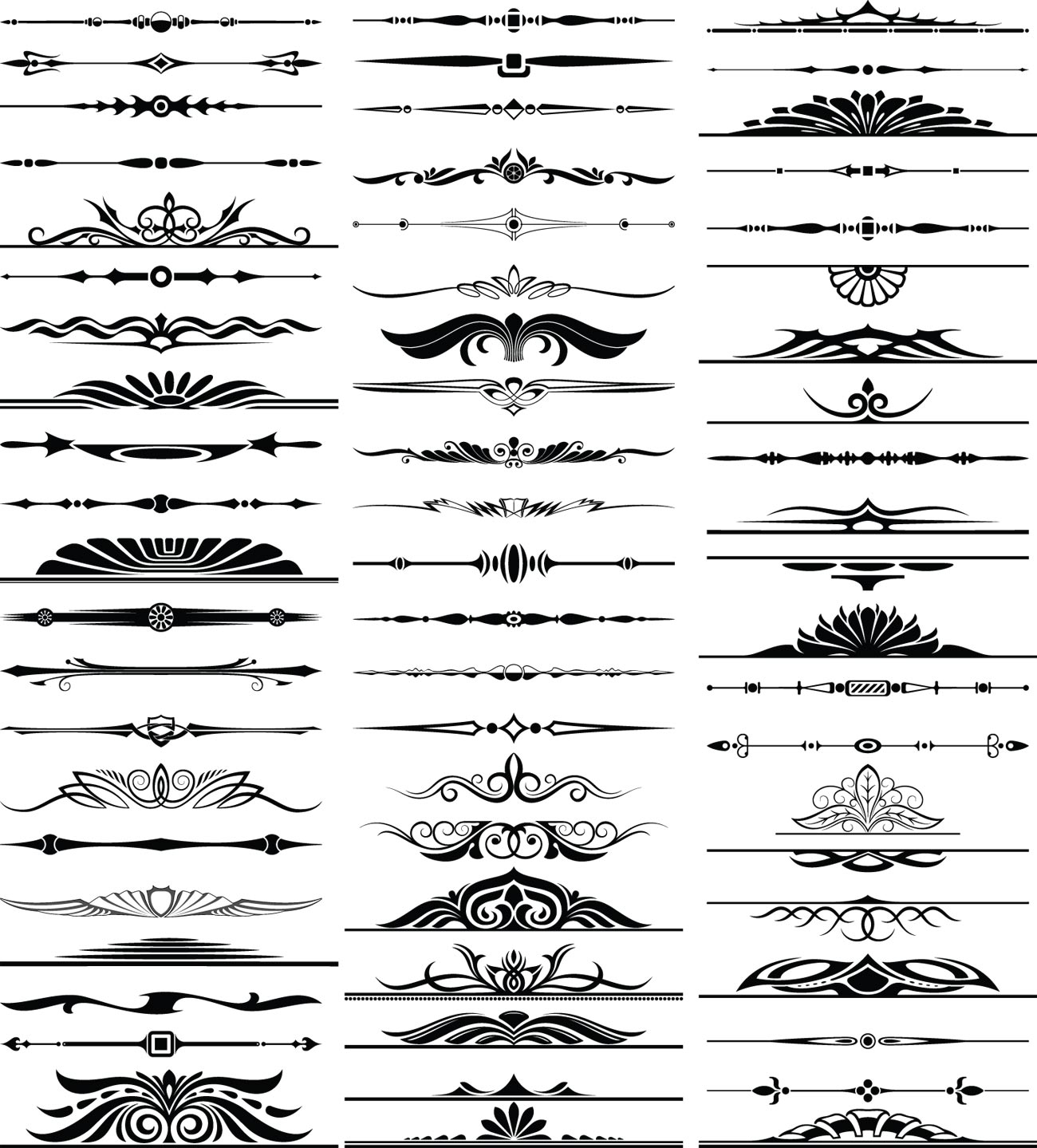 Граждане РоссииДЛЯ ПОЛЬЗЫ И СЛАВЫ ОТЕЧЕСТВАЗанимаясь поиском сведений о прошлом родного Мышкинского края, нередко встречаешь упоминания о важных событиях его истории и об его достойных людях. Все эти встречи с минувшим дороги и интересны. Но средь них случаются и особо замечательные. К таким я отношу, например, встреченное в «Ярославских губернских ведомостях» за 1854 год трогательное сообщение о благородном поступке мышкинского дворянина И.А. Травина. Полагаю, что это сообщение нужно опубликовать целиком. Вот оно.«ПИСЬМО ПОЧТЕННОГО ВЕТЕРАНА РУССКОЙ ВОЕННОЙ СЛУЖБЫ, ТРАВИНА, АДРЕСОВАННОЕ К НАЧАЛЬНИКУ НАШЕЙ ГУБЕРНИИ, К КОТОРОМУ ОН ОБРАЩАЕТСЯ С ЗАДУШЕВНОЮ МЫСЛЬЮ ПОСВЯТИТЬ СВОЙ ПЕНСИОН В ВОЕННЫЙ КАПИТАЛ»«Ваше превосходительство! Милостивый государь! Мне следует к получению из Мышкинского уездного казначейства Всемилостивейшее пожалованный при отставке моей от военной службы, за полученные в сражениях раны пенсион за ноябрь и декабрь 1853-го и январь, февраль, март и апрель месяцы сего 1854-го года, всего 100 руб. 80 к. сер. При настоящих военных обстоятельствах, где всякий из верноподданных русских должен быть готовым к пожертвованию не только всего своего состояния, но и самого себя, для пользы отечества и славы оружия Его Императорского Величества, я считаю непозволительным ныне пользоваться тем вознаграждением за мою военную службу, которое получаю уже более 20 лет от щедрот Государя Императора, в количестве 201 р. 70 к. сер. в год. А потому и обращаюсь к вашему превосходительству с моей всепокорнейшею просьбою исходатайствовать мне позволение как на передачу, для присоединения к капиталу, на военные издержки назначенному, выше прописанных 100 р. 80 к. сер. моего пенсиона, следующего мне за прошедшее время, так и на представление всего пенсиона в тот же капитал на будущее время, по сношению моему с Мышкинским уездным казначейством через Ваше превосходительство, или прямо от себя, в то место, куда правительством укажется, до того времени, до которого позволяют мне это мои обстоятельства».ЯГВ. 1854. №23. 29 мая. С. 189.Вот такой случай имел место в далекие времена тяжелой Крымской войны. Старый заслуженный человек желает отдать государству всю свою военную пенсию, чтобы этим как-то участвовать в трудной борьбе родной страны против напавших на нее четырех европейских государств. Поступок красивый и благородный. К сожалению, мы почти ничего не знаем об этом человеке, очевидно, обладавшем высокими гражданскими качествами.Иосиф (Осип) Александрович Травин родился в 30.10.1806 года. Его владения упоминаются в Мышкинском и Кашинском уездах. Женат на Александре Федоровне Вельяминовой-Зерновой, происходившей из древнего знатного рода.  В нашем уезде Травины имели усадьбу во флоровской округе. Сам он, закончив военную службу, трудился на службе мирной в нашем уезде, всегда проявлял заинтересованность ко всему новому в жизни края и склонность к участию в делах общественных. Хочется надеяться, что в наших дальнейших изысканиях мы встретим более полные сведения об этом достойном человеке.Г. Махаев. НЕ ЗАБЫВАЕТСЯ ТАКОЕ НИКОГДА(Празднование 80-летия Мышкинского Дома культуры)Здравствуйте, уважаемые читатели журнала «Мышкинская лоция»!Прошли новогодние праздники, пролетели события, которых с нетерпением ждали. Всё прошло, улеглось и начались воспоминания, которые не дают покоя. Может, это навеяли долгие новогодние каникулы, а может, память и сердце окунулись намного глубже работы. Окунулись в мысли людей, которые составляли и составляют цвет, гордость, творческую деятельность Дома культуры на протяжении восьмидесяти лет. Ведь именно люди творят, поют, играют, танцуют, порой даже не умея об этом рассказать. Им не хватает духа признаться даже себе, что они уже мэтры своего дела, легенды и, конечно же, самые настоящие клубники.Но давайте вспоминать и рассказывать все по-порядку.   28 ноября 1934 года в поселке Мышкин был знаменательный и радостный день – открытие Дома социалистической культуры. Согласно того времени Дом культуры расположился в здании Никольского Собора. Первым директором ДК был назначен Александр Михайлович Лобашков. Молодой руководитель взялся за новое дело со всей ответственностью. И закипела культурная жизнь поселка. В разное время были созданы и работали сценические коллективы.Хоровой коллектив – руководитель Людмила Юрьевна Фелицина, Д.Карпова, М.Абрамова. Баянисты -  В.И.Корсаков, С.А.Мамонтов, В.Н.Шорников, А.Н.Щукин.Драматический коллектив – режиссер Анатолий Александрович Балякин. Были поставлены многоактовые спектакли – «Васса Железнова», «Майор Вихрь», «Капитан в отставке», «Барабанщица».Духовой оркестр – руководитель Иван Степанович Хромов. Праздничные демонстрации, танцы на Верхнем бульваре, спортивные соревнования на стадионе – все под мелодии, марши духового оркестра.Агитбригада – руководитель Николай Николаевич Соколов. Выступала агитбригада в полях, на фермах, в мастерских, в клубах.Танцевальный коллектив – руководитель В.Карасев.Ежедневно демонстрировались кинофильмы и для детей, и для взрослых.Районные смотры художественной самодеятельности проходили по 3 дня при аншлаге.И в 1958 году Мышкинскому районному Дому культуры присуждается высокое звание «Лучший Дом культуры РСФСР». В 1964 году театральному коллективу присваивается звание «Народный».48 лет Мышкинский районный Дом культуры располагался в здании Никольского Собора. 17 июля 1982 года введено в эксплуатацию новое здание Дома культуры.  Приезжают молодые специалисты на работу в новый Дом культуры, начинается новый виток клубной работы в г.Мышкин.В 1993 году присваивается звание «Народный» вокально – инструментальному ансамблю «Ретро».В 2013 году присваивается звание «Образцовый» детскому хореографическому коллективу «Каприз».Дом культуры прошел путь длиною в 80 лет, прошел ярко и талантливо. И вот настал день юбилейного концерта 27 декабря 2014 года, а их было два, в 14 и 18 часов. Первое отделение, отчёт перед старшими коллегами, что мы умеем и чем владеем на день сегодняшний. Второе отделение - наша история, наши учителя, наша гордость. Ансамбли вышли на сцену, и зал замер. Я почувствовала, как сами зрители и сцена слились в едином порыве от ностальгического звука и голоса выступающих. Только крики «браво», бесконечные аплодисменты, громкие и сердечные, давали понять, что номер закончен. Огромное спасибо хотела бы сказать всем, кто в юбилейный вечер был в одном ряду с работающим коллективом Дома культуры. Ребята, вы лучшие музыканты! На простейших инструментах показали класс. Спасибо Сергею Петухову, Алексею Шалашову, Владимиру Фокину, Володе Шабанову, Елене Крыловой.   Елена Николаевна, наша Леночка- это отдельный прекрасный случай во всей культуре нашего района. Аккомпаниатор, руководитель ансамбля баянистов, певица, бас-гитаристка, педагог, директор музыкальной школы более трех лет и очень хороший, добрый и творческий человек. По сей день она участник бригады для туристов под названием «Авдотьин чай».    Вокально-инструментальные ансамбли «Силуэт» и «Вечер» давно завоевали любовь зрителя, хотелось бы сказать отдельное спасибо и каждого расцеловать. Своими песнями в этот вечер они затронули самые тонкие струны человеческой души. Песни, от которых наворачивались слёзы, а в памяти начинали появляться давно уснувшие мысли. Эх, мальчики, сколько сердец в этот вечер вы заставили биться по другому! Песни «Там, где клен шумит», «Молодая», «За рекой», «Ты мне не снишься».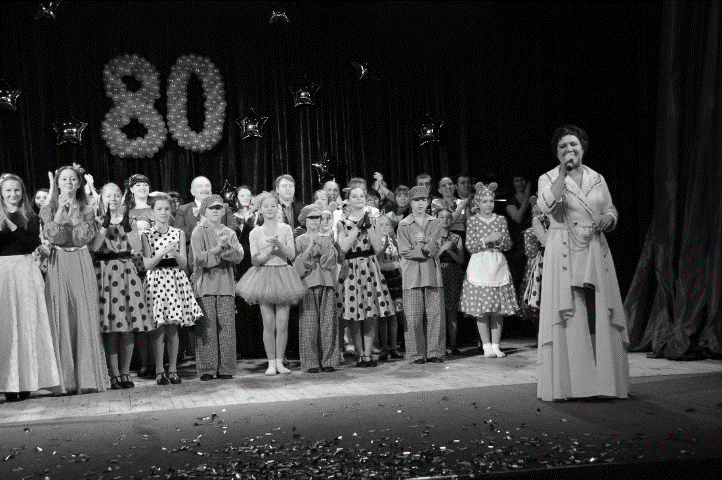  Вы, даже не представляете, каким эхом они отозвались у зрителя. Алексей Шалашов, Любовь Абдрахманова, Наталья Мухина, Владимир Фокин, Сергей Туркин, Наталья Смагина, Сергей Кустиков, Олег Поликарпов, Сергей Поцелуев, низкий вам поклон, что откликнулись по первому зову. Спасибо, что вечер получился легендарным и ярким, незабываемым до слёз. Мы были все вместе и надеемся на будущие совместные проекты. Огромное спасибо вам, - вы Музыканты, с большой буквы.   Александр Туркин, долгие годы являлся бас - гитаристом ВИА «Ретро». К сожалению, он не смог быть на праздничном вечере, но дорогой наш Александр Германович, о Вас много вспоминали музыканты, певцы и ведущие, говорили о славной семейной династии Туркиных –Ярцевых, которые в культуре на протяжении сорока лет. Жаль, что рано покинул Дом культуры, Саша – ты был не прав! Спасибо Валерию Шабанову за верность Мышкинскому ДК, как достойному бас - гитаристу и замечательному артисту Народного театра.  Светлана Добрякова, режиссёр ТЮЗа 90-х, всех порадовала своим выступлением, как и умеет, самобытно, задорно и легко. Света, умница! Нашла время и приехала из Рыбинска, несмотря на то, что на следующий день был свой концерт.Неслучайно, для Анны Замяткиной, звонкоголосой и талантливой вокалистки Дома культуры более двенадцати лет, я выбрала песню «Последний час декабря», которую Светлана Добрякова пела десять лет назад на семидесятилетии ДК. Песня полюбилась, запомнилась и на этом юбилее прозвучала красиво и нежно.Спасибо Надежде Пинаевой! Про каждого работника Дома культуры написала стихи и ведь не в бровь, а в глаз. Точно, подметила кто есть кто и чем занят в профессии.Самые верные и надежные, друзья и коллеги по творчеству -  Зоя Щебалёва, Вероника Иванова, Оксана Лашова, Любовь Печкина, Инна Кудрявцева, Валентина Армякова, Галина Алексеевна Лебедева, Татьяна Михайловна Вершинина.  Всегда красивые, уверенные, очень сценичны и грамотны. Наталья Александровна Вершинина- ум, честь и специалист в профессии. Более сорока лет в культуре, в прошлом директор Дома культуры, учитель и человек с огромным опытом и умением хранить архив не одно десятилетие. Хвала Вам и низкий поклон.Муза Петровна Абрамова-заведующая отделом культуры более 18 лет, заслуженный работник культуры РФ и Александр Николаевич Волков, художественный руководитель вокально-инструментального ансамбля «Ретро», музыкант от Бога, аккомпаниатор, наш родной «Паулс». Это именно те люди, из-за которых или благодаря которым, проходят такие юбилеи. Мы ВАМ желаем крепкого здоровья, и я горжусь, что вместе с ВАМИ довелось работать, творить и петь в ансамбле «Ретро» под Вашим общим руководством с Володей Беляковым. Жаль, что Владимира Николаевича не было вместе с нами, очень жаль, нет слов….  Мне не хватает Володи, как человека, как учителя-единомышленника, тонко чувствующего всё происходящее за кулисами и на сцене, где главным является самодеятельный артист, который каждый раз, выходя на сцену, умирает от страха и только на аплодисментах понимает, как бьётся его сердце и пот льётся по спине и ладоням. Именно здесь я бы хотела сказать об Александре Круглове и Сергее Замяткине. Наши палочки-выручалочки. День или ночь, будни или праздники, они всегда в нужную минуту, в нужной роли: будь то богатырь, заяц, волк, «крутой», Дед Мороз, самурай или исполнитель серьёзной песни. Самые дорогие клубному сердцу артисты. Низкий вам поклон.На юбилейном вечере семья Замяткиных в полном составе: Анна, Светлана и Сергей исполнили предфинальную песню. Это было стопроцентное попадание. А Евгений Коган исполнил песню на молдавском языке и это получилось просто замечательно.Тюз, Народный театр- это то, чем всегда гордился Мышкинский районный Дом культуры. Менялось время, режиссёры, но самое главное, что маленькое общество людей живущих Мельпоменой, ещё сохранилось. Группа творческих самородков, да-да именно так, потому, что каждый из них представляет собой яркую личность, индивидуальность, что в наше время большая редкость. Любимцы публики и в этот юбилейный концерт были на высоте. Взрослые люди, умеющие вести себя, как ненаигравшиеся дети, давно завоевали любовь зрителей не только Мышкина. Именно из-за наших «Лицедеев» приезжают на наши концерты Некоуз, Волга, Углич и даже Москва. Наталья Шаронова, Светлана Воробьёва, Ольга Перова, Светлана Поцелуева и несравненный Андрей Топтыгин. Спасибо вам за верность Дому культуры. Спасибо от меня лично за находки, образы и понимание.С трепетом в сердце говорю самые тёплые слова Анжеле Смирновой и её большому коллективу. Коллективу, готовому на всё ради идеи. А идея одна: праздник для людей района! Вы самые лучшие и мужья, и жёны, и дети. Это семья Дома культуры, плюс хореография. Просто и очень надёжно и уверенно. И всё это заслуга хрупкой и очень, очень, очень красивой женщины – с именем праздник, и в душе и в сердце, и самое главное в голове. Спасибо хореографу с колоссальной энергией и очень красивой танцевальной фантазией. Анжела, почти все задумки, которые нас с тобой волновали, МЫ, воплотили. Я не знаю, что мы ещё напридумываем в следующий раз, но знаю точно – ЭТО будет так же достойно, красиво и незабываемо.Спасибо всему талантливому коллективу Дома культуры и особенно директору-рулевому на протяжении шестнадцати лет, Ирине Михайловне Дейкиной за отличное ведение программы и замечательную организацию юбилейного вечера. Ира, сто раз спасибо за понимание и помощь в творчестве, ты - генератор идей!Огромное спасибо и долголетия всем работникам «невидимого фронта»: свет Алексей Ляпин, звук Александр Соломин, художник Татьяна Мараканова и всем, кто работает ради нашей идеи «ВСЁ ДЛЯ ЛЮДЕЙ». Низкий поклон круглосуточной вахте, коллективу людей чистоты и уборки нашего здания. Мы с вами ещё встретим и столетний юбилей.Сегодня нам 80, но мы молоды и красивы, талантливы и креативны и у нас всё только начинается!Я прошу прощения, если на вечере о ком-то не сказали или сказали мало. Программа шла три часа, а мышкинцы знают, что это такое, каждый второй житель города, хоть раз да выступал на сцене. Не обижайтесь и ещё раз извините. Самое главное в том, что мы помним и ценим всех, очень любим и всегда ждём в нашем Доме, нашем Великом храме культуры. Цените и берегите друг друга.С уважением. Ваша Ирина Ярцева- режиссер ДК.Спрашивают -отвечаемОТ БОЛЬШОГО ДО МАЛОГОВ краеведческом общении часто возникают различные вопросы по очень широкому кругу тем местной истории. Краеведы помогают друг другу в расширении и уточнении знаний. И вот сегодня мы публикуем такой «консультационный блок» ответов на разные краеведческие вопросы. Некоторых из них мы уже касались в довольно давних выпусках нашей газеты «Мышгород», но коль читателей они интересуют, то коснемся их вновь.НАДО ЛИ СОБИРАТЬ? НАДО!От начинающих краеведов можно слышать вопрос - надо ли собирать тексты старинных надгробий. Всегда отвечаем: обязательно надо! Это очень интересная и очень точная историческая информация и это своеобразный памятник былому. И очень хорошо, что в ряде мест такое сохранение делается. Так флоровские краеведы прислали нам тексты старинных надгробий кладбища опустевшего села Веденье. Вот они.«На сём место погребено тело рабы Божьей Евдокии Изосимовны Горшковой урождённой Колесовой. Сконч. 19 апреля 1841 года на 37 году от рождения» «Александра Васильевна Бирюкова. 1875-1904 г.»«Николай Васильевич Протошинской сконч. 1873 г. апреля 19 дня 55 лет в Рыбинске. А погреб. сдесь 25 апреля».«Диакан Иоан Владимирович Торопов умер 7 ноября 1913 года 67 лет от роду».Сведения краткие, но по своему важные и точные. И будучи опубликованными в нашем журнале, они окажутся сохранёнными навсегда и могут пригодиться исследователям прошлого. Да и память сохранят о людях дней далёких…ИМЯ НА КАРТЕ. А ГДЕ?А об этом мы уже рассказывали однажды. О том, что в Ярославле со старинных лет долго существовала улица Мышкинская. Но на закате советского периода истории она получила новое именование -улица Лисицына. И имя нашего города с карты областной столицы исчезло? А и нет! Там сейчас существует –Мышкинский проезд. Он идёт со Вспольинского поля (начинаясь перед Большой 0ктябрьской) и выводит на проспект Толбухина, упираясь в Городской вал. Вот где приютилось наше имячко...КАК БЫЛО СБЛАГОУСТРОЙСТВОМ?Местность Мышкина - холмистая, живописная, но для благоустройства затруднительная. Одних ручьев здесь –шесть! А стало быть, нужно построить немало мостов через них. Как с этим обстояли дела, например, в первой половине XIX века? Для ответа обратимся к документам, например, за 1831 год.Бумаги от 12 октября того года сообщают, что в городе семь капитально исполненных надёжных мостов. На улице Ярославской (Ленина) через Студёный ручей деревянный мост на столбах, большой – в 21 сажень. Обошёлся он городу в триста рублей. На Угличской улице уже два моста: один новый в 81 и 1/4 сажени, другой старый возле дома коллежской секретарши Львовой в 10 сажень, построенный в 1820 году. И где-то возле дома мещан Черницыных имелся мост в 61 и 1/4 сажени. На улице Рыбинской (Карла Либкнехта) через Никольский ручей близ тогдашней больницы (нынешней картинной галереи) большой мост- «с одной стороны земляная насыпь, а над течением деревянный мост на бревнах – построен неизвестно когда особо выбранными депутатами». На улице Никольской (Пушкина) большой мост через одноименный ручей у дома купцов Молодцыгиных. Он обошёлся городу в 882 рубля, («а строен в 1821 года»). И на улице Алексеевской (Орджоникидзе) мост через Студёный ручей в 43/4 сажени, построенный на столбах, совсем новый (1830 года) стоивший дешевле других-126 рублей.Из этого видно, что совсем маленький город (меньше тысячи жителей) был достаточно благоустроенным – семь мостов при шести ручьях! А потом мостов и больше стало, да еще и каменные появились!КОГДА НАЧИНАЛОСЬ НАРОДНОЕ ОБРАЗОВАНИЕ?Среди документов мышкинского городского архива имеется переписка смотрителя Мышкинского училища с Директором ярославского Демидовского Лицея. В ней смотритель сообщает, что училище успешно действует. На его содержание ежегодно расходуется 120 рублей, учителю платят 246 рублей, законоучителю- 160 рублей, сторожу-60 рублей. Училище выписывает «Журнал Министерства народного просвещения».И всё бы хорошо, но каменный дом училища, построенный дворянином, титулярным советником Евреиновым в 1816 году, за тридцать лет пришёл в плохое состояние.Смотритель горюет, что неспособен сам выполнить необходимую смету на капитальный ремонт, а уездный архитектор по каким-то причинам помочь ему не может. Эта печальная переписка была бы для нас не очень важной, но в ней есть следующее примечательное упоминание - этот дом с 1836 года занимает училище, «которое в самое -это число и было открыто». Стало быть, 1836 год следует считать началом правильного обучения детей в городе Мышкине?НАЧАЛО ДОРОГСейчас хорошие дороги есть в каждом районе нашей области. А когда впервые началось капитальное дорожное строительство на ярославской земле?Довольно точная датировка вполне известна. Большие дороги в Ярославской губернии начали строить в 1818 году, а в целом завершили задуманную их сеть в 1825 году.Такая дорога должна иметь 10 сажень ширины, по сторонам ее прокладывались канавы, а за ними еще по одному дорожному полотну с каждой стороны. По одному из них полагалось идти пешеходам, а по другому прогоняли скот. А поздней по разным полотнам практиковали разностороннее движение.Боковые полотна делались не уже пяти сажен. Меж полотнами были посажены березы, дававшие хорошую тень. Общая ширина такой дороги – не меньше 30 сажен. Все эти первые большие дороги принадлежали «казне», то есть были государственными.IХ. РАЗНЫЕ РАЗНОСТИ Недавно нам случилось встретить сообщение о собирательском увлечения жителя Санкт-Петербурга Владимира Бульванкера. Он собирает самые разные изображения памятников ...зверям. Считая и создания городской скульптуры, коллекция Бульванкера содержит уже несколько сотен фотографий, репродукций, рисунков.  Собирательство этого человека во многом продиктовано его профессиональной деятельностью, Владимир работает в питерском зоопарке.Он очень много знает о мире зверей, немало размышляет о разнообразных их «достижениях». Одним из самых замечательных достижений он справедливо считает приближенность многих зверей к людям. Так вот среди домашних животных главным человеческим любимцем он назвал кошку. А среди диких безусловными чемпионами по приближенности к человеку- конечно, мышей.Эти персонажи уже самой судьбой «обречены» всегда выступать вместе (от сказок до живой повседневности). Вот и в нашем разделе «Разные разности» они сегодня выступают как бы вместе. Тема у нас сегодня -кошачья и мышиная.СВОЯ СТОЛИЦАСегодня многие города Земли важно присваивают себе некие столичные статусы. Так например Париж нередко именует себя столицей новых мод и столицей … голубиной почты. (Правда на второй статус претендует и швейцарские город Берн…) Столицей кактусов именует себя болгарский город Русе. Великий Устюг заявляет о себе как о столице Деда Мороза.А Мышкин широко известен как некая «столица мышей». И это вполне обосновано, здесь и единственный в мире Музей Мыши, и «Мышкины Палаты», и ресторан «Мышеловка» и еще многое другое по этой же теме. Но … Но кошки время от времени как бы «совершают набеги» на это музейное хозяйство в даже желают потеснить мышей в их владениях! Вот один такой пример - жительница Ярославля Екатерина Обнорская однажды привезла к нам на выставку свои прелестные поделки. Всего этих поделок оказалось двести восемнадцать!   И все они были - кошками! Вот это нашествие… Ну мыши проявили вежливость, малость потеснились, и кошачья выставка в нашем музее прошла с большим успехом.ВЕЗДЕСУЩИЕНаш депутат Государственной Думы России А.Н. Грешневиков по своим депутатским обязанностям много ездит и по России и за её пределы. И из каждой поездки он привозит какие -нибудь памятные вещицы, которые можно встретить только там. Вот так и сложилась его большая коллекция сувениров из разных мест России и разных стран мира. А одно из почётных мест в ней занимает оригинальный набор посуды, сделанный мышкинскими гончарами. Там каждая вещь, от маленького блюдца до важного чайника, несёт образ весёлой доброй мыши.РАЗВОДИЛ… МЫШЕЙИзвестных ученый, филолог Н.Н. Розов вспоминал, что в военное время случился в его жизни забавный период. Рядовым солдатом он воевал с немцами под Ленинградом. Бойцы в промежутках между боями располагались где придётся, а однажды на довольно долгое время в отбитых у противника полуразрушенных домах. В тихие часы между обстрелами молодой солдат придумал себе развлечение - прикармливать крошками еды мышей и наблюдать за их возней.Мыши проявили большую смекалку, приходили за угощением, а потом и поселились под полом его комнаты. Совершенно осмелели, вели себя по-хозяйски. А потом и расплодились! Под полом стал раздаваться писк – вывелись мышата! Солдат, уходя со своей частью с обжитого места, смеялся: представляю, как меня будут проклинать возратившиеся хозяева дома!ВСЛЕД ЗА МЫШАМИХорошо известно выражение- беден, как мышь церковная! Так что мыши издавна проникают в храмы Божии… Но! Но вслед за ними туда порой приходили и кошки. В Ленинграде у митрополита Григория был его любимец, большой, сообразительный кот.  А жил он, конечно, в Никольском соборе! Почему у кота оказалось такое местожительство?Да потому что митрополит Григорий был человеком крайне незаинтересованным в бытовых удобствах и жил в комнатёнке на хорах этого самого храма. И кот с ним. К этому все привыкли, кот приносил пользу, вылавливая мышей. Но имелась у этого кота привычка, смущавшая прихожан. Во время богослужений он выходил из комнатки на хорах и важно прогуливался по высоченному лепному карнизу высоко над головами молящихся. Он обходил все подкупольное пространство или же подолгу сидел в этой вышынище.  Внимал службе!СНАБЖАЛ… КОТЯТАМИ!Уже упоминавшийся нами Н.Н. Розов в войну по делам службы с Фронта часто ездил в Ленинград. И хорошо знал, что там после блокады истинная беда от мышей и крыс. Ведь в городе совсем не уцелело ни одной кошки и от грызунов спасу не было! И вот по горячей просьбе знакомых он в прифронтовом селения отыскал котёнка. И повёз его в Ленинград. Вез в кабине грузовика, согревая за пазухой. А приехав в город оставил его в кабине, плотно закрыв её.И пошёл к знакомим сообщать о том, что привёз просимый ими подарок. Но вернувшись, котёнка не обнаружил. Кабина заперта, а его нигде нету! Чудо да и только. Но что делать, тут уж некуда деваться… При возвращении в часть его подчинённые солдатики угостили своего старшего спиртом! Вот роскошь-то и где только взяли?Но когда он стал пить свою долю спирта, приятели вдруг все замяукали. Оказывается, котенка очень выгодно сбыли в госпиталь за поллитра спирта! Вот как ценились тогда в Ленинграде кошки…Ну что же, опыт многому учит. И Розов стал постоянно возить котят и кошек в Ленинград. Но уже ни в едином случае не оставляя их без своего внимания. И снабдил кошками и соседний госпиталь и, столовые, и многих знакомцев. ГОСУДАРСТВЕННАЯЗАДАЧАСегодня уже не все знают, что страшным врагом блокадного города были не только немцы, а и… крысы. Они расплодились в громадных количествах и расхищали все запасы продовольствия и нападали на людей. Хвостатые враги ходила по городу стаями. Возглавляемые своими вожаками, они безошибочно избирали путь к местам, где ещё можно было что-то расхитить. От них просто спасения не было!И когда блокаду сняли, одним из главных вопросов спасения уцелевших людей стал вопрос победы над крысами. Все попробованные средства победы не принесли. Пришлось вспомнить о верных друзьях человека-кошках.В Ярославской области развернулась целая государственного значения операция по созданию кошачьей армии. Собрали три вагона кошек и отправили в захваченный крысами город. И началась ожесточенная война! Многие кошки погибли в этих боях, но в конце концов посланницы Ярославии одолели страшного врага, забили его в подвалы и решили государственного значения задачу, вернув нормальную жизнь многострадальному городу.«ПРЕСТУПНАЯ ГРУППИРОВКА КОТОВ»Все, кто интересуется политикой, знают, что на местных выборах в Турции победила партия премьер-министра Эрдогана. Они собрали больше 45 процентов голосов. Но оппозиция подметила странное явление - исчезновение электроэнергии в целой группе избирательных участков. Такое произошло на сорока участках!А организаторы проведения выборов объяснили это тем, что виной всему стали...коты, помочившиеся на кабели электроэнергии. Юмористам это дало основание шутить о террористической деятельности «преступной группировки котов». И это позволило им намекать на прямую связь этой «преступной группировки» с высшими правительственными кругами!СИМВОЛ СВОБОДЫВсе люди знают знаменитого Спартака, руководителя великого восстания рабов, случившегося в древнем Риме. Но не все знают, каким был главный символ восстания, избранный Спартаком. Так вот если на знамёнах римских легионов был орел, то на знамёнах восставших изображалась -кошка! За храбрость, верность и свободолюбие. И за умение «очищать» людскую жизнь от всякой нечисти!САМАЯ ПОПУЛЯРНАЯ!В крошечном государстве Ватикан, находящемся в Риме, много всяких достопримечательностей.  Собственно, они здесь на каждом шагу. Каждый переулок, каждый дом, каждым камень - достопримечательность. Среди них и самая знаменитая в государстве столовая. Это пиццерия, где кормят особенно сытно и вкусно. Там всегда очередь желающих аппетитно поесть. И столики даже заказывают заранее. А называется это заведение «Кошка-обжора». И справедливо, ведь кошка плохое есть не будет, а поесть она-любительница.КОШКИ-АРХЕОЛОГИОдна из самих лучших зон археологических раскопок в Ватикане -эго маленькая площадь Торре Арджентина. Тут археологам здорово помогли уличные кошки. Они обратили внимание на бурную беготню мышей по подземным пустотам, открытым археологами, и скоро «навели порядок». Избавили учёных от мышиных безобразий. И учёные были им так благодарны, что стали покровительствовать этим нежданным помощникам.ЗА УСЛУГУИ забота об этих кошках и дальше пошла.  Им разрешили всегда жить в этом месте. Более того, в 1994 году группа женщин - любительниц кошек, учредила специальную культурную ассоциацию защиты именно этого кошачьего сообщества. Ассоциация живёт на щедрые пожертвования римлян и гостей города, и кошки каждый день получают еду за общественный счёт. И раз в неделю к ним приходит ветеринар. Так в крошечном Ватикане как бы создалась некая «кошачья автономия».ПЕРСОНАЛЬНЫЙ СЧЕТНо случаи людских забот о кошках бывает и ещё более яркие.В турецкой столице Анкаре живет преуспевающий бизнесмен, некто господин Сюэр. Он очень благодарен своей кошке за доброе участие в его жизни. Он полагает, что это животное немало помогло ему одолеть тяжёлую болезнь. И растроганный Сюэр решил навсегда обеспечить жизнь своей любимицы, для этого он открыл в центральном банке Анкары специальный счёт для умной благодетельницы.ЧЕМПИОНЭто мы сказали про английского кота Тилдса. Он – носитель вполне официального титула «Самый толстый кот Великобритании». Не подумайте, что он богач, а потому так и отъелся. Нет! Он совсем бедняк. А	живёт на железнодорожной станции Паддингтон и питается от даров пассажиров. Но он так общителен и обаятелен, что кормят его охотно и отменно! Он весит 13,5 килограммов и не желает никому уступить свой чемпионский статус!В ТЕСНОТЕ ДА НЕВ ОБИДЕВ Москве живёт старый учёный, профессор Виктор Дмитриевич Полежаев. Семьей он не обзавёлся, но человек он очень добрый и желает по возможности помогать нашим «братьям меньшим». И в его квартире на профессорском обеспечении живут двадцать шесть кошек! И… и ещё пятнадцать собак. Как-то уживаются одни с другими. Но содержание такой семьи дело нелёгкое, и чтобы её прокормить, профессору приходится подрабатывать сразу в двух местах. Может, его коты и кошки и не отличаются такой упитанностью, как Тилдс, но они, уж точно, не голодают.ОТ ПРЕСТУПЛЕНИЙ ДО…  ПОДВИГОВ!История хорошо знает, на какие потрясающие дела способны самые маленькие зверюшки, то есть мыши. И в Западной Европе, и в древней Руси они порой могли так размножаться, что становились истинным страшным бедствием. Нашествие полчищ мышей оказывалось пострашней вторжения иноземцев!Именно так случилось в XIV веке в Тверской земле. Это мощное княжество мыши поставили на грань катастрофы… Но были в истории и подлинные подвиги мышей. А самый замечательный случился в Великую Отечественную войну под Сталинградом. Фашисты рвались на помощь своей окруженной армии Паулюса. Они подтянули к фронту множество танков и, пожалуй смогли бы пробить дорогу к городу. Но…Но в назначенный час их танки не смогли двинуться с места. Оказываемся, мыши сгрызли всю изоляцию электроснабжения этих грозных машин. И у немцев на ремонт ушли целых два драгоценных дня, наверстать которые уже не удалось. Так что и мыши «сражались за Родину!»На этом закончим череду рассказов о неразлучной паре «кот и мышь», потому что эти сообщения способны оказаться поистине бесконечными. Очень уж популярны эти персонажи!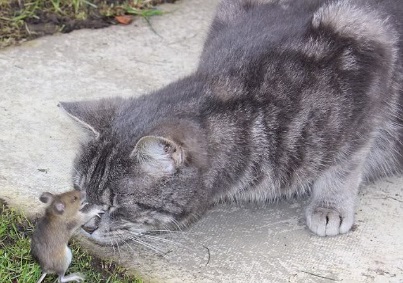 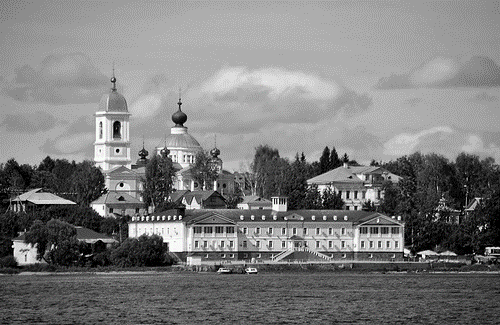 МышкинВраз осмотришь с пожарной                                                   вышки.А за час обойдешь вполне.Мал приволжский мой город                                         Мышкин.Мал, но дорог и близок мне.С детства раннего мил и близок,Нынче вновь с ним свела судьба.Кружевная резьба на карнизах,Кружевная вкруг окон резьба.Смотрят старые улицы молодо,Хоть сутулиться им пора.Кружева не возили из ВологдыЯрославские мастера.Серебристой пилою звончатой,Да мозолями сжав топоры,Украшали вязью филенчатой,Расшивали дома, как ковры.Расшивали, как ткани Азии,Пятистенные терема.Сколько вложено в них                                  фантазии,Горя, счастья, труда, ума.И пусть наши улицы узкие,И камнями мощены не сплошь – Каждый дом тут на песню                                        русскуюКрасотой неизбывной похож.В.КулагинКраеведческий журналгорода Мышкинаи Мышкинского  Верхневолжья «Мышкинская Лоция»№ 11 (17)Весна  2015Цена свободная***Редакционная коллегия:В.А. ГречухинО.Б. КарсаковГ.И. Махаев***Дизайн обложки -  Е.Р. Кайкова***Компьютерный набор и оригинал - макет: С.Е. Базырина***Издатель: НЧУК «Мышкинский Народный музей»***Адрес редакции и издателя:152830, Ярославская область, Мышкинский район, г. Мышкин,ул. Угличская, дом. 21              ***Телефон: 8 (48544) 2-15-92.e-mail: myshkin-museum@mail.ru***Для желающих принять участие в обеспечении издания указываем наши «финансовые координаты»:Некоммерческое частное учреждение культуры «Мышкинский народный музей»152830 Ярославская область, г.Мышкин, ул., Угличская, д.21р/с  40703810601074000112Ярославский филиал «Банк СГБ» Кор/с 30101810100000000782БИК 047888782ИНН/КПП 7619003345/761901001***Перепечатка – обязательно со ссылкой на журнал «Мышкинская Лоция»***Заказ …..Тираж……100Номер отпечатан в МУП ММР «Мышкинская типография» г. Мышкин, ул. Ленина, 11. тел: 8 (48544) 2-24-35